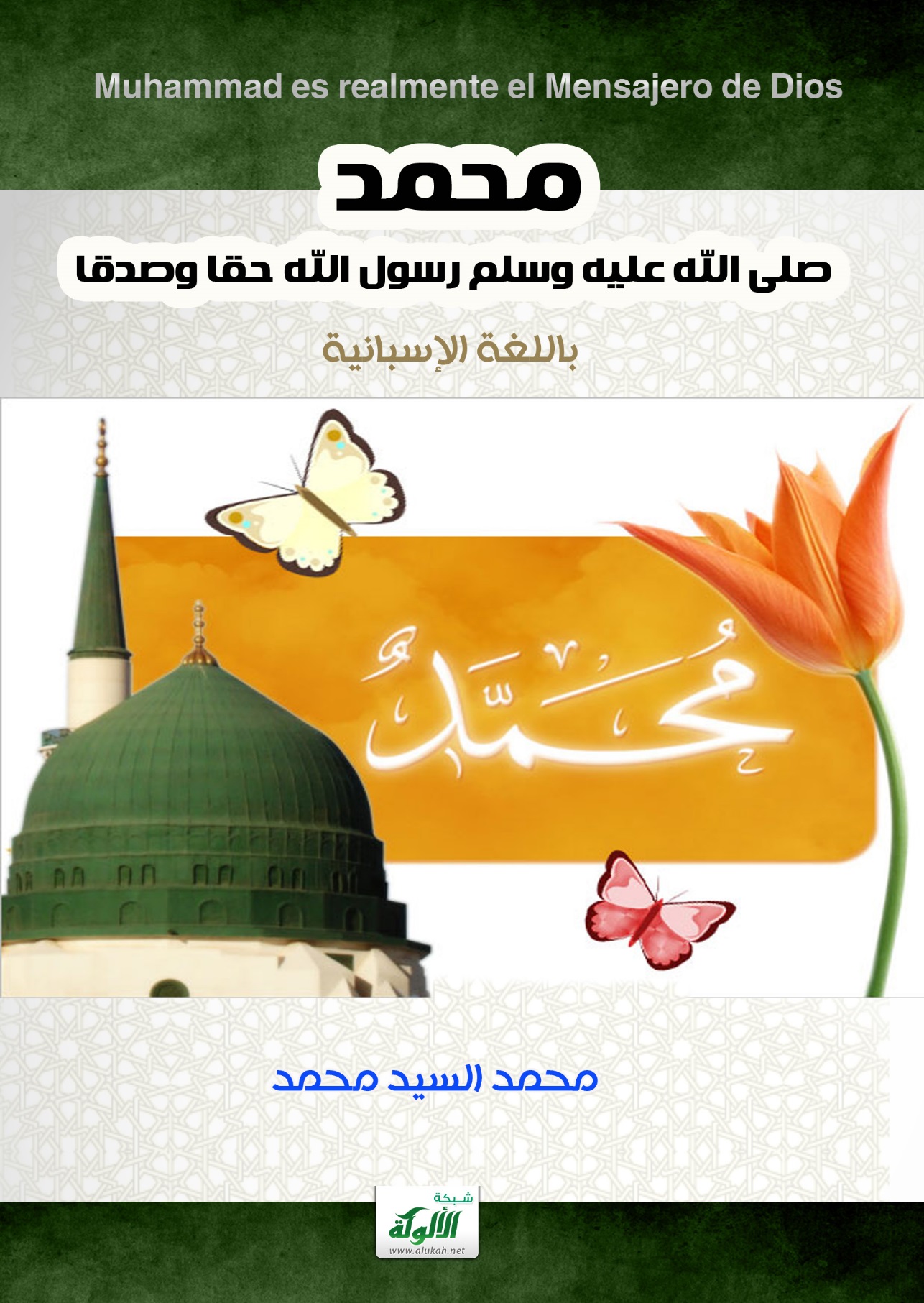 محمد صلى الله عليه وسلم رسول الله حقًّا وصدقًا (باللغة الإسبانية)محمد السيد محمدMuhammad  es realmente el Mensajero de Dios 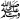 Evidencias, pruebas, milagros y señales universales, confirman el Mensaje de Este Gran Profeta de que él es El Sello de los profetas y mensajeros.PorMuhammad El Sayed MuhammadTraducción al españolSara El KassarRevisiónMarta HaidarRevisión generalMaría Isabel PinelÍndiceIntroducción……………………………………………………………………………………………………8El Mensaje de Muhammad…………………………………………………………………………10Pruebas que confirman el Mensaje de Muhammad…………………………………….11Prueba I: La fe transmitida por Muhammad……………………………………………….11  Prueba II: La Casa Antigua- La Noble Ka'ba – Purificar La Casa Antigua, la primera Casa que Dios ha puesto en la Tierra para que la gente Le adoren sin socios ni ídolos……………………………………………………………………………………………….23-Una bendición de Dios a este lugar sagrado- La Venerable Meca-, donde está la Ka'ba, es lo recientemente descubierto ………………………………………………………….25Prueba III: Nacimiento del Mensajero Muhammad ibn Adullah ibn Abdul-Muttalib, y el sacrificio que hizo su abuelo Abdul-Muttalib a favor de su hijo Abdullah…………………………………………………………………………………………………….…..29Prueba IV: El linaje del Mensajero de Dios, su descripción y sus características antes y después de recibir el Mensaje de Dios y, el estado de su llamado……………………………………………………………………………………………………..……31Prueba V: Su anticipación hacia a lo que llamaba y ocupar su corazón siempre por la invocación a Dios ……………………………………………………………………….…………38Prueba VI: Su abstención en los intereses y tentaciones mundanos………………..40Prueba VII: La veracidad del llamado del Mensajero. ¿Es posible que lo transmitiera un analfabeto?.............................................................................53Prueba VIII: La postura de los incrédulos respecto al Mensajero y su llamado y, la victoria dada por Dios………………………………………………………………………………55 Prueba IX: La misericordia del Profeta hacia los dos mundos y su bendición sobre quien tuviera contacto con él por la razón que fuera……………………………58Prueba X: La educación del Mensajero a sus compañeros, que Dios esté complacido con ellos, su intenso amor hacia él, su apego a él y la disponibilidad de dar sus vidas por él…………………………………………………………62Prueba XI: Los milagros del Profeta y el más grande es el Libro que le fue revelado como buena orientación para todo el universo –El Sagrado Corán………………………………………………………………………………………………………….….661- El Sagrado Corán -El milagro perdurable- y su superioridad e influencia……………………………………………………………………………………………………..…66Entre los milagros del Sagrado Corán: Su elocuencia, sus milagros científicos y las noticias trascendentales que anunciado antes de que ocurrieran…………………………………………………………………………………………….…………71a- Noticias del pasado……………………………………………………………………………………..73b- El Sagrado Corán ha informado sobre muchas realidades científicas trascendentales desde hace más de 1400 años de las cuales nadie tenía mínimo conocimiento. La ciencia moderna ha descubierto la veracidad y la realidad de lo que el Corán ha anunciado………………………………………………………………………………74  c- El Corán contiene noticias de cosas trascendentales que ha anunciado antes de que ocurrieran y luego vinieron sus acontecimientos conformes a lo mencionado en El Corán………………………………………………………………………………….762- Entre los milagros del Mensajero de Dios, es informar de acontecimientos trascendentes que no vivía y resulta que eran verdaderos y precisos como ha informado……………………………………………………………………………………………………….78a- Noticias del pasado……………………………………………………………………………………..78b-El Profeta ha declarado muchas realidades científicas desde hace más de 1400 años mientras nadie tenía ni el mínimo conocimiento de ellas, luego ha venido la ciencia moderna para confirmar la veracidad y la precisión de lo que el profeta había narrado……………………….......................................79c- El Mensajero ha profetizado muchos acontecimientos antes de que ocurrieran y luego se realizaron tal y como había informado…………………………..81  Entre los milagros que confirman su MensajeSus súplicas atendidas……………………………………………………..……82Los milagros palpables del Mensajero de Dios……………………………..84La rajadura de la luna- un milagro científico-. Una historia real de un joven británico que abrazó el Islam, gracias a la aleya (Se acerca el Día de la Resurrección y la luna se rajará sin duda) ]54:1[…………....…...85Prueba XII: Pruebas de los textos bíblicos que confirman a Muhammad como ProfetaMuhammad en la Biblia y el Evangelio………………………………88  Prueba XIII: Las aleyas: (Nosotros revelamos el Corán, cuya advertencia será perdurable, y somos sus custodios de manera que no sufra ni alteración, ni tergiversación hasta el Día de la Resurrección)]15: 9[ Y (Juro que hemos hecho que el Corán sea una clara exhortación. ¿Mas hay quien aprovecha las lecciones?) ]54:17[…………………………………………..……………………….....94 No se puede de ningún modo que un judío crea en la profecía de Moisés sin creer en la profecía de Muhammad, ni que un cristiano crea en la profecía de Jesús sin reconocer la profecía de Muhammad…………………………96Testimonios de unos genios a favor de Muhammad, el Sello de los mensajeros y los profetas…………………………………………………….97Testimonio de los científicos: Científicos en diversos campos testifican el Mensaje de  Muhammad y de que es realmente el Mensajero de Dios…………………………………………………………………………….99Entre los signos de la profecía y del Mensaje: La sinceridad y la honestidad…………………………………………………………..……….101Entre las evidencias de su profecía: Su sinceridad y honestidad antes y después de recibir la revelación de Dios…………………...………………104Una prueba de su Profecía: Recibir la revelación de Dios a los cuarenta años……………………………………………………………………..……107Una prueba de su Profecía: La infalibilidad de Dios hacia él en su vida y después de su muerte………………………………………………111Una prueba de su Profecía: La protección, providencia, crianza, educación de Dios hacia Su Mensajero…………………………………115Una prueba de su Profecía: Su buena y agradable biografía completa……………………………………………………………...………116Una prueba de su Profecía: La moral del Profeta Muhammad: un breve resumen de algunas de sus nobles cualidades y sus puras morales……………………………………………………………………….….117Una prueba de su Profecía: Su actitud y su elocuencia……………………………………………………………………120Una prueba de su Profecía: La perfección de su creación: un breve resumen de las cualidades físicas del Profeta………………………..…121Diálogo entre el Islam, el Cristianismo y el Judaísmo…………………....124Evidencias visibles que confirman la veracidad de esta gran religión transmitida por Muhammad, el Sincero y el Confiable -El Sello de los mensajeros-,y que el Islam es la verdadera religión que Dios ha sido complacido de que sea el único camino de salvación en esta vida y en la otra………………………………………………………………………...…127Conclusión………………………………………………………………..….128Un mensaje………………………………………………………………..…130En el Nombre de Dios, El Omnicompasivo, El Misericordioso.Todas las alabanzas son para Dios, Señor del Universo, y que Dios exalte la mención de Su Profeta Muhammad, El Sello de los profetas hasta el día del juicio.Visto el estudio: (Muhammad  es realmente El Mensajero de Dios)Evidencias, pruebas, milagros y señales universales, confirman el Mensaje de este Gran Profeta y Confiable Mensajero de que él es El Sello de los profetas y mensajerosRecogido y organizado por mi querido hermano el Sr. Muhammad. Me complace su interesante material científico, el buen orden y la belleza de la coordinación y división en capítulos,  además de su contenido destacado por su título - aunque sea largo -  que fascina al lector a través de maravillas del Corán y la Sunna, y beneficios de los descubrimientos de la ciencia moderna. El estudio en su totalidad es muy útil y beneficioso.Suplico a Dios que el esfuerzo del Sr. Muhammad sea de gran utilidad y que Dios, Glorificado sea, bendiga su quehacer. Dios es El Omnioyente y El Más cercano.Yaser Mahmud MahmudProfesor ayudante en la Facultad de Teología Islámica, Universidad de Tanta.Introducción  Alabado sea Dios, Creador de los Cielos y la Tierra, de la luz y de las tinieblas y  doy testimonio de que no hay nadie digno de adoración salvo Allah, sin asociado alguno y doy testimonio de que Muhammad es Su Siervo y su Mensajero. Bendiga Dios a nuestro Profeta Muhammad -Sello de los Profetas y Mensajeros. Quiera Dios exaltar la mención de Su Profeta y bendecir a toda su familia, compañeros, los guiados por su buena orientación, y los seguidores de las huellas de sus pasos y su Sunnah.   Dios, Alabado y Glorificado sea,  defiende a sus profetas, y mantiene su posición entre las criaturas, ya sea en sus vidas o después de sus muertes. Y Dios ha distinguido a Muhammad   con el grado mayor de la protección, debido a la dura persecución con la que se enfrentó  durante su llamado a la religión islámica, así como a causa de las calumnias y acusaciones emitidas en todos los tiempos por todo desviado, que a su vez, quiere desviar a los demás y socavar la fe del Islam, que Dios Todopoderoso ha concedido la verdadera fe a todos los seres humanos. Pues, la protección concedida por Dios a Muhammad () resulta opuesta a los caprichos de los malévolos, y en contra de sus intereses personales.  Dios, Todopoderoso, exaltó a Su Mensajero Muhammad  - El Sello de los mensajeros-  y se lo puso por encima de todos los seres humanos, a través de destacarle con características de liderazgo, de comportamiento y modales éticos que no puede tener otro ser humano.  Por lo tanto, este simple estudio incluye evidencias, signos, pruebas y milagros –de inimitabilidad científica – que confirman el Mensaje del último Profeta Muhammad. Y que a su vez, han sido la causa de que genios pensadores y científicos occidentales reconozcan al Mensajero de Dios y confirman Su Mensaje. Eso después de comprobar la veracidad del Corán y los Hadices, gracias al descubrimiento de muchas realidades científicas modernas, conocidas por el Corán, y mencionadas en los Hadices con gran precisión y descripción completa de más de 1400 años, mientras nadie sabía nada de ellas.  De esa manera, se aseguraron de que el Corán es la palabra de Dios Todopoderoso, y que Muhammad, quien pronunció declaraciones científicas increíbles, es un Mensajero de Dios Todopoderoso.Este estudio contiene ejemplos de dichos  testimonios y declaraciones,  de aquellos pensadores y científicos que reconocieron El Mensaje del Profeta Muhammad.Aquí están algunos de los libros que han sido la base para el estudio:El Mensaje de Muhammad.Salvar al ansioso de las tentaciones del diablo.Colección de libros sobre los milagros científicos, por el Dr. Zaghloul El Naggar.Milagros del Corán sobre lo que " los vientres ocultan", por el profesor / Karim Najib Al Aghar.Grabaciones en audio, por el Dr. Zaghloul El Naggar.El Estudio incluye pruebas de los Libros Sagrados previos (la Torá y el Evangelio) que confirman El Mensaje de Muhammad  y lo albrician.También contiene modales y características de este Profeta Alabado.El presente estudio se termina con un mensaje breve de llamamiento.  Suplico a Dios, Todopoderoso, que acepte y bendiga nuestro quehacer. Dios, Glorificado sea, revela la verdad por encima de la falsedad. Dios, el Altísimo, dice en Su Libro Sagrado El Corán: (Mas nuestra actitud, la que concuerda con nuestra majestad, es enfrentar la falsedad con la verdad, disipándola. A vosotros, incrédulos, os cabe la aniquilación por cuanto habéis falseado contra Dios y Su Mensajero)] 21:18 [***El Mensaje de Muhammad   Dios, Todopoderoso, solía enviar a sus mensajeros al mundo ya que hacía  necesidad de ellos. Después de que la gente había sido corrupta y desunida, la gente se había desviado del camino que le conecta con Dios y entre sí mismos. Siendo así la intensidad de la necesidad de un mensaje que corrigiera las  creencias y curara las almas, orientando a toda la gente armoniosamente hacia su Señor y Creador, con el fin de agradecerle por las bendiciones que les dispensó y por las revelaciones a su mensajero de las doctrinas, creencias orientadoras, comportamientos prudentes, ética digna y legislaciones firmes basadas en el bien, el derecho y la virtud.Dios, el Altísimo, dice: (¡Profeta!, te hemos enviado ala gente llevando el mensaje del Islam, para ser testigo de la verdad, para anunciar las buenas nuevas a los creyentes, y para que adviertas a los incrédulos. Para invitar a todo el mundo hacia Dios, y como antorcha que guía a los que están en las tinieblas)] 33: 45-46 [Dice también: (Reservaré Mi misericordia particularmente a aquellos que siguen al Mensajero Muhammad  que no sabe leer ni escribir, y cuyos signos se hallan escrito en la Torá y el Evangelio. Su misión es ordenarles el bien que deben hacer y prohibirles el mal que deben evitar. Les indicará lo lícito adecuado con la naturaleza humana y lo ilícito, comúnmente reprobado por la misma, como la ingestión de la sangre y el consumo de carroña, y los libera de las penosas cargas que les fueron impuestas. Aquellos que creyeron en su mensaje lo sostuvieron, lo apoyaron y contribuyeron en su triunfo contra sus enemigos;  los que siguieron el Corán que le fue revelado, cual luz que guía, estos serán los exitosos, pero los que no creyeron en él serán excluidos)] 7: 157[  Dios, el Altísimo, dice: (Hemos hecho surgir un Mensajero de entre vosotros, que os comunica las evidencias culminadas de Nuestras mercedes para con vosotros, del mismo modo que completamos Nuestra gracia, el Corán. El Mensajero Muhammad purifica vuestras almas de modo visible y comprobable de la suciedad de asociar a Dios otras divinidades y de los caracteres inmorales y las malas costumbres y os enseña con sabiduría las ciencias coránicas y las beneficiosas y os enseña lo que no sabrías conocer por vosotros mismos, justo cuando os hallabais en la ignorancia más abyecta y el extravío más ciego. Creyentes, recordadme por medio de vuestra obediencia y os recordaré con Mis recompensas y agradecedme los dones que os dispensé y no neguéis estos dones rebelándoos contra lo que os he ordenado)] 2: 151-152[Pruebas que confirman el Mensaje del Profeta de Dios Prueba I La fe transmitida por  Muhammad   A fin de reflejar la importancia de la fe transmitida por el Profeta Muhammad  observemos lo siguiente:Sahib Al Zilal, que Dios tenga piedad de él, dice: La sabiduría de Dios, Todopoderoso, quiso que la fe fuera el primer mensaje del llamado. De esta manera, el Profeta comenzó los primeros pasos de su llamado invitando a la gente para que declaren testimonio de que no hay dios salvo Allá, y así, continuó haciendo que la gente conociera a su Verdadero Señor para adorarle sin asociado alguno.Para confirmar lo mencionado: A –  Todos los países de Sham, en el norte, estaban gobernados por príncipes árabes bajo el mando de los bizantinos. Mientras los países de Yemen, en el sur, estaban gobernados por príncipes árabes bajo el mando de los persas. Los árabes tenían el poder solamente sobre Hiÿâz y Nechd,  junto a los áridos desiertos con  pocas zonas fértiles.Muhammad  era capaz de lanzar un movimiento basado en el  nacionalismo árabe, con el fin de reunir a las tribus árabes después de haberse dispersado por los conflictos y dirigirlas todas, bajo la idea del "nacionalismo" hacia recuperar sus territorios ocupados por los imperios coloniales (los romanos en el norte y los persas en el sur) y así podría establecer una unión árabe fuerte  por  toda la Península, ya que  Muhammad era conocido entre su gente como ‘As Sadiq’, o ‘El Sincero’   y como, ‘Al Amin’, o ‘El Confiable’. Incluso, los nobles de la tribu de Quraysh, 15 años antes, le habían encargado en el asunto de colocar la Piedra Negra, y aceptaron su decisión. Muhammad  pertenece a la familia  de Bani Hashim, el linaje más noble de la tribu de Quraysh Si hubiera empezado  de esa manera, podría entonces llamar al Islam, y sería -muy probablemente- que todos los árabes se entregaran a su llamado, en lugar de sufrir  13 años  corrigiendo la doctrina de los árabes y a su vez, la de otros y la de toda la humanidad. Tal vez se diría: Sería natural que Muhammad   utilizara todo eso para conceder el Mensaje monoteísta relevado por Dios. Pues los árabes ya habrían aceptado su liderazgo y mandato dejando todo el poder en sus manos, toda la gloria para él. Pero Dios Todopoderoso - es El Conocedor y El Sabio - no quiso que  Su Mensajero   siguiera esa dirección, sino le mandó a decir abiertamente que no hay más dios, salvo Allah, y soportar aquel sufrimiento con sus pocos seguidores, ¿¿Por qué?? No era porque Dios quisiera que  Su Mensajero y los creyentes sufrieran, sino que Dios, Glorificado sea, sabía que ese no era el camino correcto para hacer llegar el Mensaje divino.La idea no fue solamente liberar la tierra de la mano de un sultán bizantino o persa para después entregarla a un sultán árabe.La tierra es de Dios y debe rendirse solamente a ÉL, Todopoderoso. Esto no se cumple hasta que se levante, por todos lados, la bandera donde diga que "No hay dios salvo Allah". No hay ningún ser humano por encima de otro porque toda la autoridad es de Dios. La legislación es solo la de Dios.  La nacionalidad que el Islam quiere para toda la gente, es la nacionalidad de la fe, donde un árabe, bizantino, persa o de cualquier otra raza  sean iguales bajo de la bandera de  "No hay dios salvo Allah".Solaiman El Faresi o "El Persa", Sohaib El Rumi o "El Bizantino", y Belal El Habashi o "El Abisinio", todos eran compañeros del Mensajero.B – El Profeta fue enviado por Dios mientras el estado de la sociedad estaba de lo peor en respecto a la división de riquezas y la justicia. Una minoría poseía el dinero y el comercio y también practicaba la usura. Entonces su dinero y comercio se multiplican mientras la gran mayoría estaba muriendo de hambre. Y quien tenía la riqueza, tenía el honor y la dignidad, pero la multitud del pueblo como no tenía dinero, no tenía dignidad.   	 Muhammad era capaz de comenzar su llamado por el lado social, declarando una reforma social contra la clase de los nobles y repartir el dinero de los ricos a los pobres. Si lo hubiera hecho así, la sociedad árabe se podría dividir en dos partes: La gran mayoría estaría a favor del nuevo llamamiento contra la tiranía del dinero y el honor, en lugar de unir a toda la sociedad a reconocer que "No hay dios salvo Allah".cuando solamente las personas eminentes la dieron testimonio.Y quizás se diría: Después de que la mayoría siguió a Muhammad y le aceptaron como líder. Muhammad  podría vencer a la minoría y luego aprovecharse de su poder, para conceder su Mensaje monoteísta enviado por Dios.  Dios no quiso dirigir a Su Mensajero  hacia esa dirección, porque sabía que no era el camino correcto.  Y sabía, Glorificado sea, que la justicia social debe surgir de un concepto dogmático global que somete todo a manos de Dios. Un concepto que acepte, voluntariamente y con gusto, lo que manda Dios respecto a la justicia de repartir las riquezas para ambos, quien da y quien lleva, complacientes todos de cumplir con lo que Dios ordena. Así los corazones se purifican de cualquier sentimiento de codicia o rencor para que los asuntos dejen de arreglarse con  palo, amenazas, miedos y terror, como vemos en los sistemas que se establecen fuera de la orientación de Dios.C –  El Profeta  fue enviado por Dios mientras La Península Arábiga padecía de una decadencia moral en diferentes aspectos,  junto a la de mantener las virtudes propias de la materia prima de los beduinos. La injusticia estaba por todos lados, los embriagantes y los juegos de azar eran una costumbre muy valorada,  y la prostitución era una característica de la sociedad.   Muhammad podría empezar su llamado con una reforma moral. Con el fin de corregir los comportamientos, purificar la sociedad y las almas, y modificar las normas y los valores humanos.  Y seguramente habría encontrado a buenas almas que les molestara esa inmundicia, y por lo tanto se animara a sumar a su llamado de reforma y purificación.  Y quizás se diría: Si Muhammad hubiera hecho eso, una multitud de gente buena, que se quería purificarse, le habría seguido y estaría más dispuesta a adoptar la fe, en lugar de la dura oposición que sufrió desde el principio de su llamado.     Pero Dios no quiso dirigir a Su Mensajero  hacia esa dirección, porque sabía que no era el camino correcto, y que la moralidad  debe surgir basada en una fe que  pone las normas, afirma los valores determinando la autoridad de estos valores y normas, sin fe, serán inestables al igual que la moralidad, porque serían sin control, ni autoridad, ni castigo.  Cuando la fe y su autoridad se confirmaron después de un penoso esfuerzo, cuando la gente conoció a su Señor y lo adoraron sin asociado alguno, cuando la gente se liberó de la esclavitud y la tiranía de los caprichosos, y cuando la fe de que "No hay dios salvo Allah" llenó los corazones, entonces Dios otorgó a los creyentes todo lo que se proponga.La tierra se liberó del poder de los bizantinos y persas, no para ser entregada a los árabes, sino para difundir la Palabra de Dios.La sociedad se liberó de la injusticia social y fue establecido el sistema islámico que aplica la justicia que Dios ordena. Y la bandera de la justicia social se levantó con el nombre de Dios y fue nombrada como La bandera del Islam donde está escrito ( No hay Dios salvo Allah)Los corazones, las almas y la moralidad se purificaron porque el control fue ejercido por la conciencia. Y porque las ganas de tener la recompensa de Dios, el pudor y el miedo frente a Su ira y Su castigo, sustituyeron el lugar de las penas y la censura. La humanidad avanzó, como nunca antes, con respecto a su moralidad, organización,  y nunca más ha llegado a este nivel después de la época del Profeta, y sus compañeros  son la prueba.Según lo dicho, se destaca la importancia de la fe. La fe es la base. Quien tenga buena fe en Dios, Sus ángeles, libros, mensajeros, el destino, el día del juicio, Su adoración y normas de comportamiento  – según la ley de Dios- , y dirija su intención hacía Dios solamente, tendrá la religión correcta y Dios aceptará su quehacer. Y quien tenga una corrompida fe, su religión y su quehacer se van a perder y no serán aceptados por Dios – aunque sean buenas acciones- tampoco le van a servir para la otra vida que espera.  Vamos a meditar en la fe traída por Muhammad, y que fue el motivo del progreso de los creyentes que abrazaron el Islam y lo aceptaron como religión y, se mantuvieron fieles al libro de Dios que fue revelado a Su Mensajero. El Mensajero de Allah  llamaba al monoteísmo, y hacía a la gente, conocer a su Creador Todopoderoso y adorarle sin asociarle con nadie. Pues Dios es su Creador de la nada y quien otorga a la gente todos los bienes.También invitaba a quien negara la existencia de Dios para creer en el  Creador de este Universo perfecto.-  Llamaba a luchar contra la adoración de ídolos que no pueden perjudicarse ni beneficiarse, que sin embargo los árabes los adoraban en lugar de Dios Todopoderoso.- Llamaba a luchar contra la adoración de todo lo que no fuera Dios.  Los árabes, junto a otros, adoraban las piedras de culto,  los persas adoraban el fuego, y los judíos tomaron sus rabinos y monjes por dioses en vez de Dios, el Todopoderoso, y aceptaron que esos les permiten hacer lo que Dios ha prohibido, y les niega lo que Dios ha permitido.Los cristianos adoran  a un ser humano - Cristo – un hombre que come, bebe y duerme,  al igual que los demás seres humanos, y no obstante,  lo adoran en lugar de Dios.-  Muhammad  exaltaba la adoración a Dios El Único, y eliminaba todo elemento de deficiencia atribuido a Dios, Glorificado sea,  por parte de los seres humanos, y el ambiente que rodeaba al Profeta  estaba lleno de calumnias   acerca del Creador, Glorificado sea.Lo siguiente demuestra a lo que referimos:A – Los árabes calumniaron a Dios proclamando que los ángeles son criaturas femeninas y que son hijas de Dios. Elevado sea Dios sobre tal supuesto.B – los judíos proclamaron  a Dios y dijeron que Uzair es hijo de Dios,  Elevado sea Dios por tal supuesto, y tomaron sus  monjes por dioses sin Dios y, les llamaron rabinos. Y siguen a esos rabinos cuando les permiten lo que Dios ha prohibido, y les niegan lo que Dios ha permitido. Los judíos han distorsionado los libros sagrados y desmentido a sus profetas y los mataron. Y negaron a Jesucristo, El Siervo y Mensajero de Dios, e hijo de  María,  a pesar de lo que les parecía de un nacimiento milagroso, y de hablar a la gente desde su cuna de manera clara. Además de los milagros que Dios le apoyó más luego. Es más, lo difamaron,  y atribuyeron a su madre, la Virgen María, lo que la lengua se avergüenza  pronunciar, le acusaron de adulterio. ¡Que Dios les castigue!María, la piadosa y abstinente, Dios le concedió el milagro de que su hijo Jesucristo hablara a la gente claramente desde la cuna, y con sus milagros posteriores.  Aquellos malévolos dijeron que Jesús era brujo, hijo de adúltera y que su madre era una libertina.Y han inventado mentiras acerca del Profeta Lut, la paz sea con él, de estar borracho y acostarse con sus hijas y dejarlas embarazadas.Mientras dijeron del Profeta Salomón, la paz sea con él, que era un rey brujo, y que su padre para ellos era un rey cristiano.Han atribuido a Yusuf, la paz sea con él, de quitarse la ropa interior y la de su amante y tomar la posición como la de un hombre con su esposa. Luego la pared se derrumbó y vio a su padre Jacob muy enojado. Y ni siquiera se separó de encima de ella. Hasta que el Arcángel Gabriel, la paz sea con él, se le apareció y le dijo: “Oh ¡Yusuf!, eres un adúltero mientras te encuentras incluido con los profetas de Dios”. Solamente ahí, se separó de ella. Y así, más y más calumnias y mentiras. Dicen en sus oraciones de los primeros diez días del mes de cada año: (¿Porqué dicen las naciones: ¿Dónde está su Dios? cuidado con cuanto duermes, Señor. Despiértate de tu sueño). Toda la blasfemia que tienen contra Dios surge de su gran disgusto por la humillación y la esclavitud.Negaron también Su Mensajero Muhammad, lucharon contra él y trataron de matarlo. Pero Dios, Todopoderoso, lo protegió de ellos y lo hizo vencer con su Religión. A pesar de todas esas calumnias, se consideran a sí mismos como los más generosos de la humanidad, lo que muestra cuanta ignorancia y arrogancia tienen. Ya que, no vemos de los judíos, al contrario que todas las naciones, más que el daño y la humillación.    C -  Los cristianos inventaron mentiras acerca de Dios. Un grupo de ellos dijo: que Jesús es Dios. Otro dijo: Jesús es el Hijo de Dios. Otro tercero alegó que: Dios es parte de La Trinidad. Muy Elevado sea Dios, Todopoderoso, por todas esas calumnias. Dijeron también: Dios ha tomado un hijo. Atribuyendo así la imperfección a Dios, Glorificado sea. Dios es Todopoderoso y no necesita tener ningún hijo. Dios El Altísimo dice:(Y aquel que posee tal potestad y que todo lo existente en el Universo está bajo Su dominio y autoridad y sometido a Su voluntad, es Superior y Todopoderoso como para tener necesidad de descendencia o atribuírsele un hijo, como proclaman los judíos, los cristianos y los idólatras)] 2: 116[Y dice (Es inaceptable e inconcebible por la razón que Dios tome para Sí un hijo; elevado sea Dios sobre tal supuesto. Cuando desea producir un hecho, éste se concreta según Su voluntad y sin impedimento con la expresión: " ¡sé!", y tal hacho surge a la existencia)] 19: 35[Y dice ( Dicen los asociadores de entre los judíos y los cristianos: Dios ha tomado hijo de entre los ángeles o de entre las gentes * Vosotros que afirmáis eso, cometéis un acto repudiable e inaceptable para el lógico razonamiento* Tal afirmación ofensiva pone a los Cielos en situación de hendirse, y a la Tierra en situación de abrirse y a las montañas de deshacerse en pequeños trozos* Estos acontecimientos se pueden producir por esta enorme blasfemia de atribuir un hijo a Dios* Un sano razonamiento no acepta que Dios tenga hijo alguno, puesto que haría del Creador un ser creado necesitado de otro, que a su vez necesite un hijo* Todo lo que existe en los Cielos la Tierra retornará a Dios, el Día de la Resurrección, sumiso cual un obediente siervo* El conocimiento de Dios los abarca a ellos y a sus acciones, y ninguno de ellos es ignorado por Dios y tampoco ninguna de sus acciones)]19: 88- 94[Y dice también (Di, ¡Muhammad!, a quienes dijeron burlándose: Descríbenos a tu Señor: Él es Dios, el Único, no tiene asociado* El Único que puede conceder lo suplicado*  No ha tomado a nadie como hijo, ni posee padre ni madre; no hay nada ni nadie semejante a ÉL)] 112: 1-4 [Dios, Todopoderoso, no ha tomado a nadie como hijo, ni posee padre ni madre. No es raro, para quien aceptó y estuvo satisfecho de creer que su dios tenga una imperfección, que acepte también en su fe y creencia, que su dios creador tenga más y más atributos de imperfección, o que él mismo hable mal de su propio dios que adora.Los seres humanos y otras criaturas de Dios Todopoderoso que los ha creado de la nada, se casan,  se multiplican, mueren y rinden cuentas a Dios. Y entonces, con la voluntad de Dios, van al paraíso o al infierno.Quien aceptó que Dios, Todopoderoso, haya tomado hijo de la humanidad o que  tenga, Glorificado sea, un propio carácter  con Sus ángeles, le respondemos con los siguientes puntos, como reprensión y desaprobación de lo que pretenden:A - ¡¿Qué podría impedir que Dios tomara un hijo de entre sus ángeles o que tuviera un carácter especial con ellos. Ya que son el pueblo de Su Consejo Supremo - Los Cielos - y Dios les ha creado de la luz, o sea, de naturaleza más noble que los seres humanos creados de arcilla?!¡¿Y qué podría impedir que Dios tuviera un hijo de entre los genios, o que tuviera con ellos un carácter especial propio de ÉL. Ya que los genios fueron creados antes de los seres humanos?!B – ¡¿Y qué podría inhibir que Dios también tomara un hijo o más de entre otras criaturas diferentes a los genios y los seres humanos, que nosotros desconocemos de ellos y de su naturaleza, o que tuviera con ellos otro carácter especial propio de ÉL?!  (Aclaración para fabricaciones cristianos, reprende y condena de los mismos).C - ¡¿Y qué podría impedir que Dios tuviera una esposa o una amiga de entre los humanos,  los genios o incluso de otro género?!(Aclaración para fabricaciones cristianos, reprende y condena de los mismos).D - ¡¿Qué podría inhibir que el hombre aceptara atributos y hechos contra la perfección de Dios, Elevado sea, siendo su Dios que adora y que debería glorificarlo sin asocios.(Aclaración para fabricaciones cristianos, reprende y condena de los mismos).E - Si los cristianos creen en que Cristo es el Hijo de Dios porque nació sin padre, ¿Qué diremos de Adán, la paz sea con él, mientras fue creado por Dios Todopoderoso sin padre ni madre? ¡¿Acaso podemos decir que es un dios o que es hijo de Dios?! Exaltado sea Dios por encima de todo lo que inventen.Son muchas e incontables las señales que muestran la grandeza de Dios Todopoderoso.  La creencia de los cristianos no es pura con respecto a su adorado Dios. Es una creencia que no puede ser aceptada por ningún instinto sano y correcto, ni por ningún razonamiento consciente y maduro de juicio.Los cristianos son igual que los adoradores de vacas y de otras criaturas. Ya que adoran a un ser humano creado por Dios, y debido a su falsedad en la que están sumergidos, le atribuyen toda la divinidad o parte de ella- según sus diferentes sectas-. Este ser humano es Jesucristo, quien llevó  la Virgen María – que es una humana  - en su vientre durante su embarazo. Entonces les respondemos con los siguientes puntos, reprendiendo y desaprobando sus calumnias:A - ¿Cómo se embaraza la Virgen María, que es un ser humano, de un dios o de un hijo de dios?B - ¿Cómo contiene el inferior al superior? ¿Qué es esta creencia turbia e impura, que no es aceptada por la naturaleza?C - ¿Qué pasaría si un hombre se casa con una vaca? ¿Y si la naturaleza humana se encontró con la animal? ¿Se va a nacer un ser mitad hombre y mitad vaca? ¿Cómo se podría razonar que la naturaleza divina se encuentre con la naturaleza humana?Por supuesto que aquellos inventos, calumnias y mentiras no pueden ser aceptados por ningún razonamiento consciente ni por ningún instinto sano. Dios Exaltado sea, es El Creador y el Hallador de la nada y Sus atributos se diferencian de las características de Sus criaturas.¡¿Qué obligación tendría Dios como para hacer lo que algunos pretenden, mientras es El Creador que crea lo que quiera? ¿Y cómo es, que el hijo de Dios no pudo protegerse de ser crucificado, humillado y asesinado? Y si él fue incapaz para protegerse así mismo, ¿Porqué Dios dejó que su hijo fuera crucificado, humillado y asesinado sin ninguna protección?¿Y cómo deja Dios a su hijo para ser crucificado, humillado y asesinado por los Judíos, que lo niegan y le acusan de mentiroso. Justificando el motivo de su crucificación, con borrar los pecados de los seres humanos, los hijos de Adán. Los pecados que no tienen nada que ver con él?¿Qué obligación tendría Dios para hacer todo eso, si es el Creador, que posee el perdón y la indulgencia, sin la más mínima necesidad de tales calumnias y falsedades que creen los cristianos?¿Es concebible que los seres humanos estén cargados del pecado que había cometido su padre Adán, cuando violó la palabra de su Señor Todopoderoso, y comió del árbol prohibido.¿Es concebible que un hijo sufra el pecado cometido por su padre, aunque no tiene nada que ver con ello?¿Pertenecería eso a la sabiduría y la justicia de Dios, que deberíamos glorificar y alabar de todo lo que no le sea apropiado?¡¡Qué asombroso es!! ¡¿Cuál tumba podría caber al Dios de los Cielos y la Tierra?!Un razonamiento correcto y un instinto sano no aceptará ni lo mínimo de tales calumnias y mentiras sobre Dios, el Creador, el Hacedor, el Formador y el Rey. Exaltado sea Dios por esas calumnias.  Alabado sea Dios que nos ha guiado al Islam. Le suplico, Señor mío, que jamás nos quites el Islam, que nos muramos siendo musulmanes. - También los adoradores de vacas o de otras criaturas les atribuyen la divinidad sin Dios. Hay muchas formas de la falsedad. Pues lo que dicen los cristianos es parecido a lo que dicen los judíos, y parecido a los adoradores  de vacas o de ídolos. Todos  tomaron asociados, semejables y compañeros con Dios. Así dicen los ateos que negaron la existencia de Dios Todopoderoso.Dios El Altísimo dice (Los asociadores no dieron a Dios lo que merecía, ni lo conocieron como corresponde; por eso asociaron con ÉL otra divinidad e invitaron al Mensajero a hacerlo. Toda la Tierra  estará en poder de Dios el Día de la Resurrección, y los Cielos serán enrollados como se dobla la ropa, y estarán en Su mano derecha. Gloria a Dios, libre de lo que dicen. Dios es Eminente)] 39: 67[Dice también (Dios Creador de los Cielos y de la Tierra, sin ningún precedente semejante, ¿cómo puede tener un hijo, como pretenden, cuando no tuvo esposa? Él es el Creador de todo cuando no existe, inclusive de esos que se le atribuyen como copartícipes. El Omnisciente registra sus dichos y hechos, y los juzgará según sus actos)] 6: 101[Dice el Altísimo (Y di: Alabado sea Dios que jamás tuvo hijo alguno, por no necesitarlo, y que tampoco jamás tuvo copartícipe en Su Reino, porque Él es su Creador, y que jamás tuvo socorredor para otorgarle grandeza; y magnifica a tu Señor fervorosamente)] 17: 111[   Dice el Altísimo (Di, ¡Muhammad!, a quienes dijeron burlándose: Descríbenos a tu Señor: Él es Dios, el Único, no tiene asociado* El Único que puede conceder lo suplicado*  No ha tomado a nadie como hijo, ni posee padre ni madre; no hay nada ni nadie semejante a ÉL)] 112: 1-4 [  El Mensajero dice: «Dios dice: El ser humano, hijo de Adán, inventó mentiras acerca de Mí aunque no debería, y Me insultó, aunque tampoco debería. Inventó mentiras acerca de Mí cuando dijo “Dios no me puede hacer vivir de nuevo” siendo la resurrección más fácil que la creación. Y me insultó cuando dijo “Dios ha tomado hijo” siendo Yo el Único que puede conceder lo suplicado, no ha tomado a nadie como hijo, ni posee padre ni madre y no hay nada ni nadie semejante a ÉL». ]Sahih Bujari[  La verdad es solo una, indiscutible para dos razonamientos conscientes y maduros de juicio y para un instinto sano y correcto. Lo mismo fue traído por Muhammad (No hay dios salvo Allah), y que jamás tuvo hijo alguno, ni copartícipe en Su Reino, tampoco jamás tuvo socorredor para otorgarle grandeza, ministro, consejero, ni ayudante. Dios, el Altísimo, es el Creador de todas las cosas, su Organizador y Predestinante según Su Voluntad. Dios no ha tomado a nadie como hijo, ni posee padre ni madre y no hay nada ni nadie semejante a ÉL.Como Dios Todopoderoso no había nacido, es el Primero antes de todas las cosas, y jamás tuvo hijo alguno, por no necesitarlo. Dios es el Último, nada después de Él. Exaltado sea Dios, no hay nada ni nadie semejante a Él.  La verdad es que Jesús, la paz sea con él, es el siervo y Mensajero de Dios. Según ha transmitido Muhammad  - el Sello de los profetas- sin exceso ni negligencia, sin la exageración de los cristianos que le atribuyen la divinidad, y sin negar que los judíos lo desmintieron, insultaron, le acusaron de brujo. Y que es hijo de una adúltera, inmoral. Que Dios les castigue!  El ser humano debe utilizar la mente que Dios le ha otorgado, para reconocer la grandeza y la capacidad de su Creador. A través de meditar en sus maravillosos hechos, y entonces Lo adora y Lo exalta sin asociarle con nadie. Jesucristo, la paz sea con él, tiene milagros que confirman su mensaje y profecía igual que el resto de los mensajeros. Negus, rey de Abisinia (Etiopía), era cristiano y abrazó el Islam cuando se enteró de la fe, doctrina y legislación que éste enseña. Muhammad sabía de Negus que era un rey justo, y que en su reinado nadie se trata injustamente. Pues ordenó a los musulmanes que emigraran a Abisinia, escapando con su religión porque los incrédulos de Quraysh les torturaban por abrazar el Islam.   Un grupo de compañeros del Profeta emigraron a Abisinia y cuando los incrédulos de Quraysh se entraron de eso, escogieron dos de sus hombres más inteligentes, no musulmanes aún, y les enviaron con regalos muy valiosos a Negus, para pedirle que les entregara los musulmanes refugiados allí. Los incrédulos de Quraysh se molestaron porque los musulmanes habían encontrado refugio y quisieron devolverlos para castigarles. En fin, después de que Negus rechazó entregarles a los refugiados, siendo un rey justo, los dos hombres intentaron provocar la rabia de Negus, pues uno de ellos, que era Amr ibn El-As, le dijo:” Señor Rey!, Los musulmanes hablan muy mal de Jesús, el hijo de María”.  Pues Negus mandó traer a los musulmanes para preguntarles sobre lo que dicen de Jesús. Los musulmanes se asustaron pero decidieron decir la verdad sea lo que sea.Cuando llegaron y el rey les preguntó, Gaafar ben Abi-Taleb contestó: Nosotros decimos de Jesús lo que nuestro Profeta transmite: que Jesús es siervo y mensajero de Dios y que Dios le confirió Su verbo, e infundió Su alma en La Virgen María.      Negus levantó del piso un palo y dijo: “Todo lo que dijiste sobre Jesús es verdadero, juro por Dios que no sobrepasaste a Jesús ni en el tamaño de este palo.” Luego dijo a los musulmanes: “Andad, estaréis seguros en mi tierra”.“Aunque tuviera una montaña de oro, no me gustaría maltratar a ninguno de vosotros. Y dijo a su gente: devolvedles sus regalos, no necesito de ellos. Juro por Dios que, si no intenté sobornar a Dios para que me devolviera mi reinado, pues, ¿Cómo podría aceptar un soborno cuando Él me lo regresó? Y juro por Dios que nunca voy a obedecer a nadie en lo que contradiga a Dios”. Añadió Negus.  Om Salama, la narradora de esta historia, dice: Amr ibn al-Aas y Abdullah ibn Rabiaa salieron de la corte del rey, avergonzados llevando de vuelta sus regalos. Mientras nosotros nos quedamos muy bienvenidos en el reino.     El Sello de los profetas trajo la creencia de que Jesucristo, la paz sea con él,  es siervo y mensajero de Dios. Siendo su palabra muy justa y moderada, sin exceso ni negligencia y sin la exageración de los cristianos cuando le atribuyeron la divinidad o parte de ella, depende de sus sectas desviadas que se discuten entre ellas acerca de su creencia, en lugar de unirse bajo una sola fe. ¿Y cómo no? si la falsedad es como las tinieblas, tiene muchas formas. Mientras la verdad es solo una, clara como la luz y no puede ser discutible por dos mentes correctas que saben razonar, ni por ningún instinto sano. Es una creencia que no niega el mensaje de Jesucristo, hijo de María, como hicieron los judíos que lo negaron totalmente, lo desmintieron, intentaron crucificarlo y asesinarlo y trataron de difamar a su madre La Virgen María. Lo mismo que hacían con todos los mensajeros que le fueron enviados por Dios.   En general, el Mensaje de Muhammad - el Sello de los profetas- trae una creencia para toda la humanidad en todas partes y en cualquier momento, sin cansar al pensamiento ni mortificar la mente y sin opresión de ideas. Una creencia para árabes, judíos, cristianos, mazdeístas, para todos aquellos que adoren a lo que no sea Dios y le atribuyan la imperfección y para aquellos que nieguen la existencia de Dios como los ateos y otros más.Es la creencia correcta aceptada por cualquier mente consciente y madura de juicio que quiere conocer a su Dios para exaltarlo, adorarlo y glorificarlo. También el instinto sano la acepta sin ninguna dificultad o complicación.La creencia traída por Muhammad es pura y fácil de entender y aceptar sin ningún esfuerzo, ni molestia. Ya que es la luz que Dios envió a iluminar las tinieblas y eliminar la oscuridad del asociacionismo y el ateísmo.Prueba IILa Casa Antigua – La Noble Ka'ba –Purificar La Casa Antigua de ídolos e inmundicias. Es la primera Casa, en antigüedad, que Dios dispuso como oratorio de la gente.Dios dice: (Es parte de la religión de Abraham el orientarse en la oración hacia la Casa de Dios que él construyó y a la cual se peregrina; Dios explica esto afirmando que la primera Casa, en antigüedad y nobleza, que Dios dispuso como oratorio de la gente es la que está en Meca, donde el bien abunda, y donde Dios depositó la bendición; es el lugar de guía para la humanidad, para la Peregrinación y de orientación en las oraciones)] 3: 96[Y dice también (Y tú, ¡Profeta!, recuerda  a estos idólatras que se proclaman seguidores de Abraham y toman esta Sagrada Casa por  habitáculo de sus ídolos, recuérdales la historia y los hechos de Abraham y la Sagrada Casa. Le señalamos a Abraham el lugar de su ubicación y le ordenamos su construcción y le dijimos: ¡No me asocies nada en la adoración y purifica  mi Casa de ídolos e inmundicias, para que esté adecuada  para quienes la visitan y hacen las circunvalaciones a su alrededor, y quienes se establezcan en sus cercanías y cumplan adoración en ella)] 22: 26[ La ka'ba que está en La Meca, es la primera Casa que Dios ha puesto en la Tierra para que la gente Le adore sin asociarle con nada ni nadie. Los árabes peregrinaban a esa Casa cada año. Pero con el tiempo, Satanás les embelleció la adoración de ídolos y piedras en lugar de adorar a Dios.Para comprender la nobleza y la santidad de esta Casa para Dios, debemos saber que es la primera Casa de Dios en nuestra Tierra.Recitamos del Corán las siguientes aleyas sobre la historia de quienes se propusieron destruir el templo de la ka'ba usando los elefantes:Dios el Altísimo dice (Ya conoces sin duda, ¡Muhammad!, qué hizo tu Señor con los del elefante, que se propusieron agredir el Templo Sagrado *Sabes que Dios desbarató sus planes de destruir la ka'ba; frustró sus esfuerzos y arruinó sus designios* Dios les envió Sus milicias con pájaros que los atacaron por todos los costados en olas sucesivas, * arrojándoles piedras del infierno, * reduciéndolos a heno deteriorado)] 105: 1-5[   Abraha El Ashram había construido un templo en Sana'a, en Yemen, para atraer a los peregrinos árabes en lugar de que fueran a Meca. Adornó el templo con mármol, piedras esculpidas con oro, cruces de oro y de plata, y púlpitos de marfil. Luego escribió a su Negus de Abisinia diciéndole: “He construido para usted un templo, nunca ha tenido ningún rey, y no pararé hasta que sea el destino de peregrinación para los árabes.”Y cuando no pudo hacer de su templo un lugar de peregrinación que sustituyera la ka'ba, quiso destruirla.Abraha preparó su ejército y sus elefantes para entrar a la Tierra Sagrada a destruir la ka'ba y regresar otra vez a Yemen. El pueblo de La Meca no era capaz de enfrentarse  al ejército de Abraha. Empezaron sacando del campamento un elefante y dirigirlo en dirección a la ka'ba para destruirla desde el sur. El elefante se tumbó en el suelo y se negó a moverse, después le pegaron en la cabeza con un instrumento de metal y le pusieron ganchos en su panza, tampoco se levantó. Cuando lo dirigían como para regresar a Yemen o ir a Sham o incluso para ir al este, se levantaba normal y estaba listo para avanzar. Volvían a dirigirlo hacia La Meca, y se tumbaba otra vez.La ira de Dios cayó sobre el ejército de Abraha. De repente una epidemia mortal se propagó entre ellos, unas milicias de pájaros les tiraron con piedras del infierno y  les propagaron virus, reduciéndolos a heno deteriorado. Entonces se volvieron locos de miedo y asustados, no  sabían ubicar el camino por donde vinieron.  Llamaban a Nufail ben Habib El Joza'mi (Un cautivo que llevó Abraha por haber luchado contra su ejército, al pasar por la tierra de Joza'm, y que aceptó ser el guía de los abisinios para indicarles el camino a la tierra de los árabes en lugar de ser asesinado.) En cuanto Nufail escuchó sus gritos y exclamaciones para que les indicara el camino a Yemen, les contestó en voz alta:                     Por dónde será la escapa si Dios ha decidido,                                                    que El Ashram no sea el vencedor sino el vencidoEntonces se perdieron por los caminos y murieron. A Abraha  se le cayeron las yemas de los dedos, una por una.   Este suceso ocurrió en el mismo año y el mismo día que nació el Sello de los profetas, Muhammad ibn Abdulaah ibn Abdul Muttalib. Como hemos dicho, con el tiempo, después de la construcción de la ka'ba, Satanás les embelleció a la gente la adoración de ídolos y piedras junto con Dios, suponiendo que así se acercaban a Dios.Ni el Cristianismo ni el Judaísmo pudieron purificar la Casa Antigua de ídolos y piedras, ni fueron capaces de orientar a su gente a que adoraran a Dios el Único sin ningún asociado. Siendo la primera Casa que Dios dispuso como oratorio de la gente.Dios, el Sabio, quiso purificar Su Casa Antigua enviando un último mensajero que sellará todos los mensajes monoteístas, siendo el final de todos los profetas anteriores. Este último mensajero es Muhammad que trajo la creencia correcta y pura de cualquier error o imperfección para enseñar a la gente doctrinas orientadoras, comportamientos nobles, moralidades dignas y legislaciones correctas. Así Muhammad consiguió sacar a la gente de las tinieblas del asociacionismo y la idolatría, hacia la luz de la Unicidad de Dios.En el año 8 AH. Dios, Glorificado sea, concedió a Su Mensajero la apertura de Meca. Cuando entró a la Mezquita Sagrada, besó La Piedra Negra, luego dio una vuelta por La Casa Antigua y con un arco que tenía apuntó a los 360  ídolos que estaban a su alrededor recitando las siguientes aleyas del Corán: (Y amonesta a tu gente diciéndoles: Ya llegó la verdad acerca de la unicidad de Dios y la verdadera y justa fe y se desvaneció la falsedad de la idolatría y de la falsa e inicua religión, porque la falsedad es siempre e inevitablemente quebrantable)]17: 81[Dice también (Diles: La verdad ha venido; el Islam ha aparecido, y la falsedad no lo puede hacer desaparecer)] 34:49[ Mencionemos algunas de las señales que reflejan el prestigio que otorgó Dios a este lugar sagrado, La Meca, donde está La ka'ba, la primera Casa que dispuso Dios como oratorio de la gente para adorarle Elevado sea:Lo recién descubierto :  Se ha descubierto que La Meca, Om el Qura, o (La Madre de las ciudades) está situada justo en el centro de la Tierra, o sea, si dibujamos un círculo que tenga La Meca como centro, este círculo va a rodear todo el planeta Tierra; es más, La Meca está en el centro de la Tierra en cuanto al tiempo también, ya que la longitud cartográfica de Meca centraliza el tiempo exactamente, estando La Meca rodeada por el mundo entero, desde todos los lugares y tiempos existentes.Dios ha enviado a Muhammad  -el Sello de los profetas-  a toda la humanidad, en todos los lugares y tiempos. Dice el Altísimo en Su Sagrado Corán:(Este Corán que hemos revelado, tal como fue revelada la Torá, es un libro lleno de gracias, perpetuo hasta el Día del Juicio Final, que confirma los precedentes Libros revelados, corroborando sus respectivas revelaciones, para anunciar las buenas nuevas a los creyentes y amonestar a los incrédulos de Meca, sus alrededores y todos los rincones de la Tierra acerca del enojo de la Dios) ]6:92[Entonces, La Sagrada Meca es como la capital de todo el planeta Tierra, y con razón, fue elegida, por Dios el Sabio, para ser la cuna del Mensaje Final y Universal. Entre las cosas relacionadas con la Sagrada Meca y la Noble ka'ba:Pozo de Zamzam: Es uno de los milagros físicos y tangibles que confirman la dignidad del lugar y el alto prestigio que ha otorgado Dios al Profeta Abraham, a su esposa (la íntegra Agar) y a su hijo el profeta Ismael. Es muy llamativo que se abriera un pozo entre unas rocas ígneas, metafóricas, cristalizadas, severas, sólida y no porosas. Y lo más raro es que este pozo se mantenga rebosante de agua pura durante más de tres mil años, a pesar de estar cubierto  y excavado varias veces a lo largo del tiempo. Características del agua de Zamzam:   Los estudios científicos modernos han comprobado que el agua de Zamzam es muy especial en cuanto a sus elementos naturales y químicos. Se trata de aguas gaseosas y duras, ricas en elementos y compuestos químicos de gran utilidad, que contienen casi 2000 miligramos por litro. Mientras el porcentaje de sales en el agua de los pozos de la Meca y los valles cercanos no pasan de 260 miligramos por litro, lo que destaca la diferencia entre el agua de Zamzan y las otras fuentes alrededor de La Meca.    El agua de Zamzam se utiliza en el tratamiento de muchas enfermedades, Alabado sea Dios por abrir este pozo bendecido. Y Exaltado sea por hacer que el agua fluya desde largas distancias a través de grietas de muy finas celosías. Tal vez este fenómeno (el flujo de agua en el pozo de Zamzam desde largas distancias) está a favor de los que decían que La Meca es el centro de gravedad de la Tierra.	La piedra Negra: El profeta dijo en uno de sus hadices: “La Piedra Negra se ha bajado del Paraíso”(el Termezi)Se ha descubierto que la Piedra Negra no pertenece a la Tierra, debido a que posee unas especificaciones internas diferentes a las rocas terrestres, tal y como Muhammad ha mencionado que no es una piedra de la Tierra.Tawaf o La circunvalación a la ka'ba: El culto musulmán de circunvalación alrededor de la Ka'ba que legisló Dios, es el único culto coherente y armónico con el orden cósmico que Dios creó maravillosamente. La circunvalación designa a las siete vueltas alrededor de la Ka'ba, en dirección opuesta a las agujas del reloj, quedando la Ka'ba a nuestra izquierda.Vamos a meditar y contemplar esta maravillosa armonía:El núcleo atómico está rodeado por 7 niveles de energía donde los electrones giran alrededor del núcleo, y es el mismo número de vueltas que damos alrededor de la Ka'ba. Además, los electrones giran alrededor del núcleo en dirección opuesta a las agujas del reloj, al igual que la circunvalación a la ka'ba. ¡Alabado sea Dios!La Tierra gira sobre su eje: en la dirección opuesta a las agujas del reloj. Alabado sea Dios!Al mismo tiempo, la Tierra gira alrededor del sol: en la dirección opuesta a las agujas del reloj, la misma dirección que toman los musulmanes al girar alrededor de la ka'ba. Alabado sea Dios!El esperma de los humanos gira alrededor del óvulo en la dirección opuesta a las agujas del reloj, la misma dirección de la circunvalación a la Ka'ba.  Parece que girar en dirección opuesta a las agujas del reloj, es un pilar para  alabar a Dios, ya que todos los cuerpos celestes, el sol, la luna, las estrellas, los planetas y todas las moléculas giran en órbitas en dirección opuesta a las agujas del reloj, alabando y glorificando a Dios, Todopoderoso.Los espermas del hombre giran alrededor del eje de la gota en dirección opuesta a las agujas del reloj, la gota gira alrededor de su eje en la dirección opuesta a las agujas del reloj y los musulmanes giran alrededor de la Ka'ba cuando realizan los rituales de la peregrinación en la dirección opuesta a las agujas del reloj.A través de esta parábola (girar en la dirección opuesta a las agujas del reloj al glorificar a Dios) se destaca la compatibilidad entre los textos religiosos islámicos y el sistema cósmico, confirmando que el Creador del Universo es el mismo Quien reveló la verdadera religión que muestra leyes cósmicas, o sea, el Islam.  Glorificado sea Dios, El Sabio que ha enviado a su Mensajero Muhammad – el sello de los profetas-  para transmitir este culto orientador y esta legislación correcta.Prosternación hacia La Casa sagrada en la oración:       Se ha descubierto que la prosternación hacia la Casa sagrada durante la oración, protege al ser humano de muchas enfermedades físicas y mentales como los dolores de cabeza y la fatiga, entre otras. Ya que el cuerpo humano contiene cargas eléctricas positivas pero cuando se aumentan, hay que descargarlas porque generan efectos negativos para el cuerpo. Durante la prosternación en la oración, estando la cabeza en el suelo, estas cargas que sobran se transfieren al suelo y de esta manera el cuerpo se descarga de ellas.Prueba IIINacimiento del Mensajero Muhammad, hijo de Abdullah, hijo de Abdul-Muttalib y, el sacrificio de su abuelo Abdul-Muttalib a favor de su hijo Abdullah  Al meditar en la historia del sacrificio que hizo el abuelo Abdul-Muttalib para su hijo, vemos que se asimila a la de Abraham, la paz sea con él, cuando quiso degollar a su hijo Ismael después de haberlo soñado más de una vez, sabiendo que los sueños de los profetas son verdades. Pero la misericordia de nuestro Señor, Glorificado sea, sacrificó a Ismael por un gran carnero.  		  En lugar de que Abraham degollara a su hijo Ismael, degolló el carnero por el cual Dios sacrificó a Ismael, para que la gente no tenga la costumbre de matar a sus hijos en nombre de Dios. Al igual cuando Abdul-Muttalib quiso degollar a su hijo Abdullah. Cuando Abdul-Muttalib se encargó del oficio de dar agua a los peregrinos en La Meca, estaba pensando en el esfuerzo que hacen estos por la escasez de agua, y se acordó que el pozo de Zamzam fue el motivo de salvar la vida de su abuelo Ismael cuando  Dios ordenó a Abraham dejarle con su madre Agar en este lugar seco de agua, por una razón que Dios el Altísimo sabe, y se acordó del pozo de Zamzam que atrajo a las caravanas gracias a los pastores.Y se acordó de lo que decían los padres,  que estos escucharon de los abuelos,  de que enterraron  el pozo cuando estuvieron obligados a dejar La Meca. Pues deseaba que Dios le ayudara a encontrar  la localidad del bendecido pozo tapado. Cuando la encontró y empezó la excavación con Al Harez , su único hijo en aquel entonces. Al excavar entre los dos ídolos – Asaf  y Naila-  Quraysh no aceptó y quiso resistirse contra él diciendo “No te permitiremos excavar entre los dos ídolos donde inmolamos los animales”. Quraysh se puso en contra de la excavación del pozo de Zamzam y lo que les animó es que Abdul-Muttalib no tenía muchos hijos. Pero él insistió seguir la excavación del pozo y cuando apareció la piedra que tapa el pozo, y Quraysh se enteró de que ya consiguió lo que quería, le dijeron “¡Abdul-Muttalib!,  este pozo pertenece a nuestro padre Ismael y tenemos el derecho de aprovecharlo contigo” pues  les contestó “ No les voy a permitir, estoy encargado de este asunto y no vosotros”  Después del intento fracasado por parte de Quraysh, Abdul-Muttalib construyó la fuente de Zamzam para  los peregrinos y ya nadie se lo pudo discutir más.   Entonces, consagró a Dios que el día que tuviera 10 hijos, inmolaría a uno de ellos en la La Ka'ba), porque se acordó de la codicia de la gente de Quraysh  al momento de excavar el pozo ya que no tenía muchos hijos. Abdul-Muttalib salió con sus diez hijos y cada uno llevaba una flecha con su nombre para hacer un sorteo. Quien saque su nombre, será inmolado para cumplir la promesa de su padre. Salió el nombre del hijo menor, Abdullah el padre de Muhammad.Cuando Abdul-Muttalib estaba a punto de inmolar a su hijo, la gente de Quraysh se levantó y dijo: “¡¿Qué quieres hacer Abdul-Mutalib?!”. Respondió: “Cumplir mi promesa”. Sus hijos y la gente de Quraysh le dijeron: “Por Dios no lo vas a inmolar nunca hasta que valgas tanto como él, porque si no, los hombres vendrán a matar a sus hijos, en forma indiscriminada, ¡¿y cómo va a seguir la gente así?!”  Al final llegaron a un acuerdo: que ponga diez camellos ante su hijo y sortea, si le toca a su hijo, añade 10 camellos más y sortea de nuevo hasta que les toque a los camellos. Después de conseguir que tocara a los camellos, estos fueron inmolados en lugar de Abdullah. Gracias a este sacrificio, se salvó Abdullah, el padre de MuhammadTal vez esta historia nos hace recordar de Abraham y su hijo Ismael, la paz sea con ellos, que son ellos quienes construyeron la Ka'ba, pues Dios les entregó el honor del mensaje y la profecía.Y Muhammad, el hijo de Abdullah que fue salvado de ser degollado por su padre, es el elegido por Dios para purificar la Casa Antigua de los ídolos y de la inmundicia del asociacionismo y el paganismo.  Los mensajeros venían de entre los hijos de Israel, pero los israelíes siempre los desmentían y los asesinaban. Y pensaban que el último profeta también iba a venir de entre ellos.Pero la sabiduría de Dios hizo que este último profeta Muhammad fuera árabe de entre los hijos de Ismael, o sea, los primos de los israelíes. Quiera Dios exaltar la mención de Su Profeta y protegerlo de todo mal hasta el día del Juicio.Prueba IVEl linaje del Mensajero de Dios, sus característicasY el estado de su llamadoEl linaje del Mensajero de Dios: Muhammad tiene el linaje más noble de la tribu de Quraysh. Su familia se conoce como la Familia Hachemí. El nombre de hachemíes se debe a su bisabuelo Hashim ibn Abd Al-Manaf.Hashim: Es quien se encargó, de entre los hijos de Abd al-Manaf, de dar de comer y beber a los peregrinos en La Meca. Era muy rico y muy noble. Es el primero que ofreció a los peregrinos a comer Zarid (un plato basado en pedazos de pan, caldo y carne). Su nombre es Amr, y fue llamado Hashim o (quebrador) por quebrar el pan. Es el primero que puso a Quraysh la norma de los dos viajes comerciales (El viaje de invierno hacia Abisinia y Yemen, y el del verano hacia Sham). Abdul-Muttalib: Es quien se encargó de dar de comer y beber a los peregrinos, después de Hashim, fue noble, respetado y tiene muchas virtudes sobre su pueblo. La gente de Quraysh le llamaba el Magnánimo debido a su generosidad. Era el jefe de La Meca, mientras Muhammad era el mejor en cuanto a sus modales y características, toda la gente de Quraysh lo sabía y nadie lo puede negar.Muhammad es ‘As-Sadiq’, o ‘El Sincero’ y ‘Al-Amin’, o ‘El confiable’. Toda la gente de Quraysh afirma su sinceridad y dignidad de confianza, El Bujari confirma lo mismo en sus narraciones sobre la carta que el Profeta  envió a Heraclio, rey de los bizantinos. La carta decía:En el nombre de Dios, el Misericordioso, el Compasivo.  De Muhammad, el siervo de Dios y Su mensajero a Heraclio, soberano de los bizantinos. Paz para quien sigue la guía: Te invito al Islam, hazte musulmán y estarás a salvo y Dios te dará tu recompensa dos veces. Pero si das la espalda, sobre ti recaerá el pecado de tus súbditos. (Gente del Libro!, venid a una palabra igual entre nosotros: Que no adoréis sino a Dios y no le asociéis nada ni os toméis unos a otros por señores aparte de Dios y si dan la espalda, decid: Atestiguad que somos musulmanes) ]Corán 3: 64[  "Muhammad eligió a Dihya ibn Jalifa Al-kalbi para entregar esta carta al Gobernador de Busra,  quien a su vez se la reenvió a César. Al-Bujari narró también que Ibn Abbas le dijo que (En ese momento, Abu Sufyan bin Harb se encontraba en Sham con unos hombres de Quraysh que habían venido como mercaderes durante la tregua que había concluido entre el Mensajero de Dios y los incrédulos de Quraysh. Abu Sufyan dijo: El mensajero de César nos encontró en algún lugar de Sham y me llevó a mí y a mis compañeros a Ilya ante la presencia de César y lo encontramos sentado en su corte real con su corona y rodeado de altos dignatarios bizantinos. Él le dijo a su traductor: " Pregúntales quién de ellos tiene algún parentesco con el hombre que dice ser profeta". Abu Sufyan agregó: ‘Le respondí:" Soy su pariente más cercano". Me preguntó: "¿Cuál es tu parentesco con él?. Le respondí: " Es mi primo". César dijo: " Que se acerque". Y luego ordenó que mis compañeros se quedaran detrás de mí y le dijo a su traductor: " Dile a sus compañeros que le voy a preguntar a este hombre acerca del hombre que dice ser profeta. Si miente, deben contradecirlo inmediatamente". Abu Sufyan agregó: ‘¡Por Dios! Si no hubiera sido una pena que mis compañeros me tildaran de mentiroso, no habría dicho la verdad sobre él cuando me preguntó. Pero me pareció una deshonra que mis compañeros me llamaran mentiroso, por lo que dije la verdad’.‘Le dijo luego a su traductor: Pregúntale a qué tipo de familia pertenece". Le respondí: " Pertenece a una familia noble" Luego dijo: "¿Alguna vez otra persona ha afirmado ser lo mismo que él dice ser?. Le respondí: "No". Luego dijo: "¿Alguna vez se lo ha acusado de mentir ". Le respondí "No". Dijo entonces "¿Alguno de sus ancestros fue rey ". Mi respuesta fue: "No". "¿ Lo siguen los nobles o los pobres? ". Le respondí" Los pobres lo siguen". Me dijo luego" ¿Lo siguen más o menos personas (cada día)? ". Le respondí" Lo siguen cada día más". Me dijo" ¿Algunos de los que adoptan su religión se desilusionan y luego dejan de lado su religión? ". Le respondí: "No". "¿ Rompe sus promesas? ", me preguntó. Le respondí " No, pero en este momento estamos en una tregua con él y tenemos miedo de que nos traicione".  Abu Sufyan añadió:‘Fuera de la última oración, no pude decir nada en su contra‘.‘Entonces César preguntó: "¿Alguna vez han tenido guerra con él ". "Sí " le respondí. Me dijo" ¿Cuál fue el resultado de esas batallas con él? ". "A veces él gana, a veces nosotros", fue mi respuesta. Dijo entonces" ¿qué cosos les ordena hacer? ". Le dije" Nos dice que adoremos solamente a Dios, y que no adoremos a otros junto con ÉL, y que dejemos de lado todo aquello que adoraban nuestros ancestros. Nos ordena que oremos, que demos en caridad, que mantengamos la castidad conyugal, que cumplamos nuestras promesas y que devolvemos aquello que se nos confía".Cuando dije eso, César le dijo a su traductor: " Dile: Te pregunté sobre su linaje y tu respuesta fue que pertenecía a una familia noble. De hecho, todos los Mensajeros venían del más noble de los linajes de sus respectivos pueblos. Luego te pregunté si alguien más decía ser lo que él dice ser, y tu respuesta fue negativa. Si la respuesta hubiera sido afirmativa, habría pensado que este hombre dice ser algo que ya se había dicho antes que él. Cuando te pregunté si alguna vez lo acusaron de mentir, tu respuesta fue negativa, por lo que di por sentado que una persona que no le miente a la gente tampoco puede mentir sobre Dios. Luego te pregunté si alguno de sus ancestros fue rey. Tu respuesta fue negativa, y si hubiera sido afirmativa, habría pensado que este hombre pretende recuperar so pasado real. Cuando te pregunté si lo siguen los ricos o los pobres, me respondiste que son los pobres quienes lo siguen. De hecho, ellos son los seguidores de los Mensajeros. Luego te pregunté si sus seguidores son más o menos cada día. Me respondiste que cada vez son más. De hecho, eso es resultado de la verdadera fe hasta que está completa (en todo sentido). Te pregunté si había alguien quien, luego de adoptar su religión, se desilusionó y descartó su religión; tu respuesta fue negativa. De hecho, es una señal de la verdadera fe, pues cuando su placer entra y se mezcla completamente en los corazones, nadie se desilusiona. Te pregunté si alguna vez había roto una promesa. Tu respuesta fue negativa. Y así son los Mensajeros; nunca rompen sus promesas. Luego te pregunté qué cosas les ordenaba hacer. Me respondiste que les ordenaba adorar solamente a Dios y no adorar a otros junto con Él, dejar de lado lo que sus ancestros solían adorar, ofrecer plegarias, decir la verdad, ser castos, cumplir las promesas, y devolver aquello que se le confía a uno. Esas son en realidad las cualidades de un profeta que yo sabía que vendría (según las escrituras anteriores), pero no imaginaba que sería uno de ustedes. Si lo que dices es verdad, muy pronto él ocupará el suelo que está bajo mis pies, y si pudiera iría hacia él de inmediato para conocerlo  y lavaría sus pies". Abu Sufyan agregó:‘César pidió la carta del Mensajero de Dios, la cual fue leída. Y cuando Heraclio terminó su discurso, se produjo un enorme clamor y un grito por parte de los dignatarios bizantinos que lo rodeaban, y había tanto ruido que no entendía lo que decían. Entonces, nos ordenaron que salgamos de la corte‘‘Cuando salí con mis compañeros y estábamos solos, les dije ‘‘Ciertamente, el asunto del Profeta ha ganado poder.  El Rey de los bizantinos le teme‘‘Abu Sufyan agregó:‘Por Dios, cada vez estaba más seguro de que su religión obtendría la victoria hasta que terminé por aceptar el Islam‘. ]Sahih Bujari 1/4 y Sahih Muslim 2/ 97,98,99[   Volviendo a la época en la que fue criado el Profeta, vemos que era una época llena de ignorancia y extravíos, de personas analfabetas, paganas, que niegan el Día del Juicio, viven una vida de distracción y se ponen fanáticos por lo más insípido. Eran unas tribus desunidas y se mataban mutuamente. No tenían un estado con los factores conocidos de un estado como un gobierno que tiene el poder, un ejército que lo defiende de las agresiones, una constitución que determina los deberes y los derechos y una ley que muestra las sanciones.En esta época y este medio social: El Mensajero de Dios ha crecido como un hombre digno, de intelecto excelente y modales éticos muy nobles.Mencionemos las características del profeta antes y después de recibir El Mensaje, para poder juzgar a base de pruebas:El Profeta  vivió los 40 años, antes del Mensaje, teniendo muy buena fama, conocido entre su gente como hombre de confianza y honestidad. Para confirmar lo dicho, referimos solamente a estos dos acontecimientos:   	Primer acontecimiento:  Al construir la ka'ba: Las diferentes tribus discutían sobre quién pondría La piedra Negra. Cada tribu la quería colocar. Entonces Abu Omaya (que era el mayor de edad entre ellos) les dijo: “Tomad como juez al primer hombre que entre por la puerta”. Aceptaron. El primero que entró era Muhammad, cuando lo vieron, dijeron en la misma voz “Es El Honesto Muhammad, aceptamos”. Después de informarle del asunto, Muhammad tomó La Piedra Negra y la puso sobre una tela, y ordenó que viniera uno de cada tribu para sostener una parte de la tela. Así todos la llevaron hasta que se acercaron a su lugar, Muhammad la llevó con ellos para ponerla y terminó de colocarla.   Este acontecimiento muestra el gran prestigio que tenía Muhammad entre su gente y que todos lo conocían  por su inteligencia y capacidad de solucionar los problemas aunque fueran complicados para ellos. Muhammad pudo satisfacer a todos y hacer que todos participaran en llevar la Piedra y al mismo tiempo ganó el honor de ponerla él mismo. Segundo acontecimiento:  Ibn Abbas, que Dios esté complacido con él, narró que: Cuando se reveló la aleya que dice (Atemoriza con el  castigo, que acarrean la idolatría y los pecados, a cada uno de los miembros de tu tribu)]26:214[, Muhammad subió a la montaña As-Safa y empezó a llamar a las tribus como Bani Fehr y Bani Adi, hasta que vinieron todos y les dijo: “¿Si os digo que hay caballos por el valle y están por atacaros, me van a creer?”. Le respondieron: “Sí, nunca te vimos mintiendo”. Les dijo: “Les advierto de un severo castigo”. Abu Lahab dijo: “¡Que perezcas Muhammad!, ¿para eso nos has reunido?!”. Entonces fue revelada la siguiente aleya (Que perezcan las manos de Abu Lahab con las cuales perjudicaba a los musulmanes, y que él perezca junto a ellas)] 111:1[  Este acontecimiento refleja la previsión y sabiduría de Muhammad; vio que antes de sorprender a su gente con el Mensaje, es mejor hacer que dieran su opinión sobre él, sinceramente fuera de rabia o tensión y fue que contestaron en seguida “nunca te vimos mintiendo”.  Deducimos de estos dos acontecimientos que, la confianza y la honestidad, han sido dos características de  Muhammad anteriores al Mensaje. Cuando Muhammad decidió emigrar a la cuidad de Medina, 13 años después de recibir la revelación de Dios, encargó a su primo Ali ben Abi Talib de devolver a la gente sus objetos. Ya que la gente le confiaba a Muhammad sus objetos de valor cuando se iban de viaje porque era conocido como El Confiable y El Honesto.  También desde su adolescencia, evitaba la adoración de ídolos y no le gustaba acercarse a ellos.Tampoco le interesaban las diversiones. Antes de recibir el Mensaje de Dios, un par de veces quería ir a escuchar música de flautas y adufes pero Dios le preservó y se quedó dormido hasta que se despertó con la luz del día.   Pasando a la juventud, Dios le hizo interesarse por el aislamiento y la adoración durante noches seguidas antes de dirigirse a su familia y  proveerse de lo que necesitara durante su meditación, y volver otra vez a proveerse para más noches.Preguntamos: ¿Quien es conocido como honesto y sincero entre la gente, es posible que se atreva a mentir, y que la primera vez que mienta sea sobre Dios, El Creador y El Señor de toda la gente?!    Preguntamos también: ¿Por qué se puso en contra de su entorno, aunque es sabido que el medio social tiene su poder e influencia sobre uno?Estaba viviendo cuarenta años con gente inmersa en la ignorancia, absorta en el extravío pero no le contagiaron con sus desgracias.   Ha pasado la juventud inestable, momento en el cual los corazones se llenan de esperanzas y aspiraciones, sin pronunciar ninguna palabra que menciona al Mensaje ni a ninguna señal de profecía, con todo lo que vio de la muerte de su madre que era joven, teniendo él seis años, luego la muerte de su abuelo Abdul- Muttalib y después la muerte de su tío Abu-Talib, sabiendo ya que su padre se murió joven antes de que él naciera. Todos los acontecimientos que le pasaron no le hacían tener mucha esperanza en la vida que vivía, sin embargo, nunca mencionó al Mensaje ni  refería a ninguna señal de profecía. En el momento que se calman los sentimientos rebeldes y se tranquilizan las esperanzas hirvientes, comenzó una revolución que ha cambiado la historia; se declaró el Mensajero de Dios, y que su Mensaje no se limita solamente a los árabes, ni solamente a la gente de alguna época, sino, es un Mensaje universal que incluye a todos los que vivían en su época y a todos los que vendrán después de él. ¿Y cómo no? Siendo el Sello de los mensajeros cuando ha llegado el momento de enviar su Mensaje.  La sabiduría de Dios, Glorificado sea, quiso que Muhammad sea el último Mensajero y por eso, su Mensaje llega para toda la gente en todo lugar y tiempo, y Dios lo guarda de toda distorsión y protege su Libro –El Sagrado Corán- de toda manipulación, sea por añadirle o quitarle cosas, como pasó con los libros sagrados anteriores a través de los cambios que hizo la gente según sus deseos y caprichos.  Era consciente de que desde el primer momento que recibió la revelación y el Mensaje de Dios, tenía que esforzarse mucho y ser paciente hasta que Dios le otorgara la victoria, ya que el Mensaje iba a llevar tiempo hasta que se difundiera.   Ahora, la pregunta que se impone: ¿Qué le obligaría a Muhammad a hacer todo eso; de declararse Profeta y que tiene un Mensaje de Dios?. Seguramente lo hizo porque es realmente un Mensajero de Dios que cumple la orden de su Señor, Alabado sea, en el momento que Dios quiso y de acuerdo con Su Voluntad y Sabiduría.El llamado al Islam:   El Mensajero de Dios llamaba al monoteísmo y a adorar solamente a Dios, a fortalecer los lazos familiares, a unir a la gente entre sí mismos, a la oración, ordenar hacer lo que está bien y prohibir lo que está mal.   Ordenó  enviar cartas a los reyes y príncipes del mundo para invitarles al Islam y conocer sus enseñanzas y legislación correctas. Envió cartas a Negus( Rey de Abisinia), Ciro (Gobernador de Egipto), Cosroes (Rey de Persia), César (Rey de los romanos),  Al Monziribn Sawi (Gobernador de Bahrain), HaozaibnAli (Príncipe de Al-Yamama), Gaifar (Rey de Oman) y a su hermano Abduibn Al Glendi, y Al Harez ibn Abishamar Al-Ghassani (Príncipe de Damasco). Con estas cartas, el Profeta había informado a la mayoría de los reyes y príncipes de la tierra acerca de su Mensaje. Algunos de ellos lo creyeron y otros lo negaron, pero hizo que todos, incluyendo los incrédulos, ya conocieran su nombre y su religión. 	 Preguntamos: “¿Era posible que recibiera el monoteísmo de una sociedad pagana, que discrimina entre las personas según su linaje, y llena de fanatismo y libertinaje?”. Claro que no, Dios dice (El Corán que recita no es sino una revelación de Dios confiada a él* Un ángel de gran poder le transmitió esta revelación)] 53:4-5[Entonces Muhammad es un Mensajero que recibe una revelación de Dios, Altísimo sea.Su analfabetismo y su llamado al Islam:  Muhammad era analfabeto, y su analfabetismo era prueba de su profecía: Un analfabeto que enseña a los analfabetos, e incluso enseñará a los instruidos hasta el Día del Juicio. Un analfabeto que de su universidad islámica, se gradúan gobernadores, políticos, soldados, líderes, eruditos, sabios, contadores, escritores, maestros, eruditos de hadices, predicadores, muftíes, jueces justos y científicos en todos los campos. A pesar de su analfabetismo, declaraba unas realidades científicas increíbles, que nadie sabía hasta que fueron descubiertas por la ciencia moderna hace pocos años. Dios dice (Y no son de su propia invención las palabras que recita del Corán* El Corán que recita no es sino una revelación de Dios confiada a él* Un ángel de gran poder le transmitió esta revelación)] 53: 3-5[Pues, su analfabetismo  lo confirma como Mensajero y Profeta:Sus conocimientos, moralidad y valores                       son milagros suficientes de su Mensaje,                                   Siendo analfabeto en medio del paganismo y libertinaje. Entonces Muhammad es realmente el Mensajero de Dios.Prueba VSu anticipación hacia a lo que llamabaOcupar su corazón siempre por la invocación a Dios  Volviendo otra vez a observar las huellas y tradición  de Muhammad, veremos que muestran pruebas evidentes que confirman su Mensaje y profecía.   Todos los narradores están de acuerdo de que Muhammad era el primero en aplicar lo que transmitía a la gente, en hacer lo que les ordenara a querer y en dejar lo que les ordenara a disgustar. ¡¿Y cómo no?! Y ha memorizado la palabra de Dios que le fue revelada:Dios dice (¡Profeta! di: No tomaré a otro protector que no sea Dios, Él solo es Creador de los Cielos y de la Tierra  según un orden que nunca fue precedido. Él es quien sustenta a sus criaturas  sin necesidad de ser sustentado por ellas. Di: Dios me ha ordenado ser el primero en abrazar el Islam (Someterme voluntariamente a las prescripciones  y leyes de Dios) y me prohibía atribuirle copartícipe digno de ser adorado*  Di: temo el severo castigo si desobedezco a mi Señor)] 6: 14-15[Sí, el Profeta Muhammad  ha cumplido con los mandamientos de su Señor; era el primero en aplicar Sus enseñanzas y era un imán para los musulmanes en todas sus condiciones, palabras y acciones.  Dios, el Altísimo dice (Tenéis en el Mensajero de Dios un gran ejemplo, para los que anhelen la misericordia de Dios, la dicha del último Día, y para los que recuerdan mucho a Dios en toda situación: dureza, prosperidad, etc…)] 33:21[     Era el más en obediencia e invocación a Dios y el más temeroso de Él, Altísimo sea. Esto no era meramente una alegación, sino una realidad que sus compañeros y familia notaban en todo lo que hacía o decía  .  Anas ha narrado que el Profeta dijo: «¡Por Allah! Entre vosotros yo soy el más devoto y el más temeroso de Allah»Ibn Haban narró que Ataa dijo: dije a la Sra. Aisha, la esposa de Muhammad: “Cuéntame, ¿Qué es lo más asombroso que viste del Mensajero de Dios?    Aisha respondió: ¡¿y cuál de sus actos no era asombroso?!Aisha dijo: “Muhammad vino una noche y entró a mi cama, y luego me dijo: déjame adorar a mi Señor”  Se fue a hacer la ablución  para orar y mientras oraba, empezó a llorar hasta que las lágrimas mojaron su pecho, se arrodilló llorando, se prosternó llorando,  levantó la cabeza llorando y siguió así hasta que llegó Belal y le llamó a la oración. Entonces le dije “¡Oh, Mensajero de Dios!, ¿qué te hace llorar, si Dios te ha perdonado los pecados anteriores y futuros?Respondió: ¿Cómo no voy a ser un siervo agradecido a Dios?, además en esta noche que me ha revelado estas aleyas: (Ciertamente, la creación de los Cielos y la Tierra por Dios, con todo lo que estos encierran de leyes y maravillas, y la diferencia del día y la noche (entre la luz y la oscuridad y entre la duración de ambos) son, en verdad, evidencias para los dotados de la inteligencia que concibe la unicidad de Dios y Su poder* La característica de los dotados de inteligencia es que tienen siempre presente la grandeza de Dios y su magnificencia en todo lugar: de pie, sentados o acostados. Y constantemente analizan la creación de los Cielos y la Tierra con lo que estos contienen de maravillas. Y dicen: ¡Señor!, no creaste eso sino con una sabia razón que Tú determinaste. A Ti no se te aplica la imperfección; al contrario, todo lo que creaste como prueba  de Tu potestad y como una guía de lo profundo de Tu sabiduría. ¡Sálvanos del castigo del fuego dándonos éxito en el cumplimiento de tus mandatos!) ]3:190-191[     y luego dijo : “ ¡Ay de quienes lean estas aleyas y no las mediten!”Aisha agregó: “Ciertamente, el Profeta no dejaba pasar un segundo sin invocar a Dios, incluso lo hacía en secreto como en público, en grupo como aislado, en conveniencia como en dificultad, por las buenas o por las malas, por los viajes, como en la residencia, por la noche, como por el día, por la mañana, como por la tarde.  En el libro Al Esaba, primera parte, página 162, se cuenta que: Muhammad ordenó a Amr ibn Al-As que fuera a Ibn Al-Glendi, rey de Oman, para invitarle al Islam, y que Ibn al Glendy dijo: “Creí en este profeta analfabeto porque no ordena hacer el bien sin ser el primero en hacerlo, y no prohíbe lo malo sin ser el primero en evitarlo, si es vencedor nunca es arrogante, si es vencido nunca renuncia, cumple las promesa y respeta los pactos. Yo doy testimonio que es un Profeta”. Este es el Profeta de Dios, el Sello de los mensajeros:  Es como un libro abierto, sea antes o después del Mensaje, pues quien quiera conocer su gran persona y su noble biografía, que lea sobre su vida para saber y asegurarse de que  es realmente el Mensajero de Dios.Prueba VISu abstención en los intereses y tentaciones mundanas  Otra vez nos preguntamos: ¿Si Muhammad no fuera un mensajero de Dios, pues qué quería lograr de este llamamiento que le trajo todo tipo de sufrimiento y discriminación, sean insultos obscenos e incluso maltratos físicos?!Hasta sus oponentes dan testimonio de que era un hombre prudente y sabio, ¿Pues cuál es el propósito  que buscó y pedía acceder?¿Acaso quería tener poder o riqueza?!,  Pues Dios le había ofrecido ser un rey o tener mucho dinero pero no lo aceptó. También los incrédulos de Quraysh se lo ofrecieron pero ha preferido ser casto, ascético, decente y satisfecho.  Los incrédulos de Quraysh intentaron, en vano, negociar con Muhammad para sobornarle con todo lo que pidiere, a cambio de que dejara de llamar a la gente a su religión. Pero esos pobres no entendían que todas las riquezas del mundo no valen ni un pedacito de su llamado al Islam. Y así fracasaron en lograr lo que querían.  Un día el Profeta  estaba sentado sólo en la mezquita y le vino a hablar Abu Al-Walid, que era un jefe de los incrédulos de Quraysh, a ofrecerle algunas cosas, como soborno para que dejara de llamar a la gente al Islam, ya que tenía la aceptación de todos los señores de Quraysh, debido a que Hamza ibn Abi-Talib, el primo del Profeta, abrazó el Islam y el número de compañeros del Mensajero de Dios había crecido mucho.  Abu Al-Walid dijo al Profeta: “¡Sobrino mío!, si el motivo del asunto que llevas- se refiere al Islam y su llamado-  es obtener mucha riqueza, recolectamos de nuestro dinero y te haremos el más rico de nosotros. Y si deseas poder, te hacemos nuestro señor y no tomaremos ninguna decisión sin tu opinión. Y si quieres un reino, serás nuestro rey. Pero el Mensajero de Dios rechazó todo por la causa de su llamado. Además del dinero, el honor y el reino, le ofrecieron también que se casara con sus mujeres más nobles, pero era casto, ascético, decente y satisfecho.  Todo lo mencionado confirma que el Mensajero de Dios no deseaba intereses mundanos, y no son meras palabras, sino una realidad notable durante toda su vida.  El día en que sus adversarios y enemigos le fueron sumisos y le llegó mucho dinero y botines innumerables, gastaba todo en los huérfanos, pobres y miserables, mientras él dormía sobre una estera que le dejaba marcas en el cuerpo.   Aisha relató: “La familia de Muhammad nunca comió pan de cebada hasta saciarse por dos días consecutivos hasta que falleció el Mensajero de Allah”.  Abdullah ibn Masud narró: “Entré a ver al Profeta mientras estaba en su cuarto, un cuarto tan humilde que parecía una casa de palomas y estaba durmiendo sobre una estera que le había dejado marcas en el costado. Al ver esto, no pude controlarme y me rompí en llantos”. El Mensajero de Dios dijo: “¿Por qué lloras Abdullah?”.Respondi: “¡Mensajero de Dios!, Cosroes y César disfrutan de este mundo y tú solo posees lo que puedo ver”. Me respondió: “No llores Abdullah, ¿no te complacería saber que eso es lo que les toca en este mundo, pero en el Más allá el placer será para nosotros? Mi ejemplo en esta vida es como un jinete que descansa bajo la sombra de un árbol y luego continúa su viaje”. ]Al Tabarani[       Hay muchos hadices que muestran su ascetismo en la comida, vestimenta y en la vivienda.   Era ascético con respecto a los asuntos mundanos, y enseñó a sus esposas a hacer lo mismo. Aquí tenemos que parar en el tema de la poligamia; los enemigos del Islam se esforzaron para hacer dudar en la profecía de Muhammad a través de mencionar el de su poligamia. Por eso vamos a aclarar una parte de la razón por la cual el Profeta tenía más de una esposa, es más, vamos a mostrar que esta poligamia en sí es una prueba evidente que confirma el Mensaje de Muhammad.   Para obtener más información sobre este tema, podrá consultar el libro (La poligamia de Muhammad le confirma el Mensaje y la profecía) Por Muhammad El Sayed Muhammad)Nos gustaría mencionar algo muy importante que muestra la razón y la moraleja de la legislación islámica con respecto a la poligamia: El Islam no vino a oprimir el deseo ni el instinto del hombre que Dios los creó en él, sino a orientarlos y dirigirlos al buen camino de acuerdo con la ley de Dios y según lo que Dios acepte.  La tribu de Quraysh (a la cual pertenecía Muhammad), el primer enemigo de su llamado, veían la cuestión de que Muhammad se casaba con varias mujeres pero no armaron nada de la polémica que propagaron algunos ignorantes y malévolos de esta época:La poligamia no era una novedad para los árabes, sino una costumbre arraigada que conocían y practicaban.Era un elogio para el hombre tener muchas esposas, ya que es una señal de su virilidad, responsabilidad, capacidad de mantenerlas a todas y su aptitud de tener relaciones íntimas con ellas, además de poder hacer que todas estén bajo su control y palabra.Solo tenían capacidad de practicar la poligamia los señores de la clase alta, que eran ricos, y con gran poder y prestigio.  Entonces uno se casaba con muchas mujeres y las mantenía al mismo tiempo sin que fuera reprochado; al contrario, era alabado y honrado. Algunos compañeros del Profeta estaban casados con más de cuatro mujeres y cuando abrazaron el Islam tuvieron que someterse a la ley de Dios y a la orden de su Mensajero, o sea, que tenga solamente cuatro y se divorcie de las demás.Por lo tanto: Casarse con este número de mujeres, era una alabanza a Muhammad según testifican todos los árabes y de acuerdo con sus arraigadas costumbres y hábitos, por eso no lo criticaban como otros hicieron.Casarse con este número de mujeres es una de las particularidades que Dios ha otorgado a Su Mensajero Muhammad sin todos los musulmanes, lo mismo como- ayunar dos días consecutivos sin desayuno entre ellos-, mientras no está permitido para los musulmanes debido a su dificultad, sobre todo en los días calurosos y secos, pero en el caso del Profeta Dios, Glorificado sea, le alimenta y le da de beber. Además de otras particularidades con las que Dios le ha destacado.  Hubo profetas anteriores a Muhammad que se habían casado con muchas mujeres; el profeta David, la paz sea con él, tenía cien mujeres, y Salomón era un profeta y rey y también tenía muchas mujeres.Cuando Muhammad se casó con este número de mujeres era por una importante razón y de grandes beneficios que vamos a aclarar más adelante, si Dios quiere.  Muhammad ha seguido el camino indicado por Dios, cumpliendo con Sus órdenes, alejándose de Sus prohibiciones, dejando aparte las calumnias de los ignorantes y malévolos, seguro de que Dios le iba a dar la victoria a él y a su Mensaje. Las palabras que recitaba no son de su propia invención, sino es una revelación de Dios confiada a él.Por eso decimos:  Si Muhammad alegaba ser profeta y mensajero de Dios y legislando lo que quisiera según sus necesidades y caprichos, habría tomado otro camino más fácil en lugar de aguantar  lo que sufrió por los incrédulos e  ignorantes. Podría entonces permitir que los musulmanes se casaran con más de cuatro mujeres, al igual que él o, permitirles un número ilimitable de esposas según los deseos y capacidad de cada uno, y le hubiera apoyado en tomar este camino: Los árabes estaban acostumbrados a casarse con muchas mujeres, no es algo nuevo o sorprendente para ellosLa poligamia servía como un elogio para el hombre, pues reflejaba su virilidad y capacidad, como vamos a explicar más adelante.¡Lejos de él que siga un camino que no sea el indicado por Dios, o que invente lo que le fuera revelado por Él!Muhammad no pretendía ser mensajero, sino es realmente el Mensajero de Dios que, transmitía todo lo que le fue relevado por Él, obedeciendo los mandamientos del Todopoderoso.El Mensajero no hacía sino lo que le ordenaba Dios, ni aplicaba sino la legislación de Dios, Alabado sea, y nunca temía el reproche de nadie mientras hacía esta misión.    Todo aquello confirma la veracidad  de su Mensaje y que es el Profeta de Dios	 Y aquí tenemos una prueba visible y lógica afirmando que  la poligamia no puede ser una brecha para sospechar en la veracidad de su Mensaje, de estar casado con once esposas y cuando se murió había dejado nueve viudas:Primero, observemos esta simple pregunta:¿Es un requisito que un profeta esté soltero o casado? ¿y si está casado tiene que ser con algún número de mujeres, sea mucho o poco, para confirmar la veracidad de su mensaje o profecía?La respuesta: Claro que no es un requisito. Hay algunos profetas que nunca se casaron como: el Profeta de Dios Yahya, la paz sea con él, no se acostaba con las mujeres aunque podría. Tampoco Jesús estuvo casado.Otros profetas se casaron con muchas mujeres como David, ya que tenía cien mujeres, también Salomón, la paz sea con él, Dios le hizo rey y profeta y le ha otorgado algunas particularidades propias.  Los profetas y mensajeros tienen características especiales a diferencia del resto de los seres humanos, sobre todo, la profecía misma. Pues Dios les ha elegido para revelarles Sus palabras y les ha otorgado otras especialidades más como: Hablar con Dios (en el caso de Moisés), el nacimiento de Jesús sin padre, donar a Muhammad  el honor de la Ascensión  Nocturna al séptimo Cielo donde fue llevado hasta Sidrat Al-Muntaha (el Árbol del loto del límite) , donde el límite máximo al que pueda llegar el conocimiento de todas las criaturas, y le hizo ver unas maravillas grandes de su Señor, además de apoyarle con el milagro más grande -El Sagrado Corán-.Entonces, casarse con el número que sea de mujeres o no casarse, no es un tema de discusión para sospechar de la profecía de Muhammad o la veracidad de su Mensaje, ya que ha traído lo que confirma su Mensaje y profecía:1- Fe íntegra: Confirma La Unicidad de Allah, Glorificado y Alabado sea, como Dios, el Señor, el Creador y el Proveedor, entre otros atributos de Dios. Dios es el Único digno de adorar, no tiene asociado alguno, ni hijo, ni esposa o amiga. Glorificado sea de toda imperfección, sus atributos poseen una perfección absoluta y no hay nada ni nadie semejante a Él.Es una fe pura y fácil de aceptar por cualquier instinto sano, ya que no tiene lo que cansa la mente, ni comparaciones o semejanzas que no se pueden imaginar sobre Dios.2- Legislación íntegra: Nos ordena y provoca a hacer todo lo que sea bueno como la justicia, la caridad, fortalecer los lazos familiares, etc. Nos prohíbe todo lo que sea malo y nos advierte para evitarlo, como la obscenidad, lo detestable y el adulterio, ..etc.3- Enseñanzas elevadas: Principios y valores éticos muy nobles que llevan a la persona y la sociedad a un nivel de civilización muy alto.  4- Cultos orientadores: Dirigidas solamente a Dios Todopoderoso sin asociarle nada ni nadie, sin hipocresía, ni reputación, ni ascetismo, sino, llevan a la moderación y la coherencia entre la vida mundana y la religión. Son cultos que orientan hacia la senda de la verdad de Dios.5- Comportamientos nobles: basados en la bondad y la virtud entre todas las personas y todas las sociedades. Se alejan de la injusticia, la discriminación y el racismo entre las clases sociales. Son unos comportamientos basados en buenos modales.6- Linaje noble: Es un signo y prueba  de que fue elegido por Dios para llevar Su Mensaje y ser Su Profeta.7- Características y modales éticos muy nobles como la honestidad y la sinceridad, entre otros modales: Para que sea un modelo ejemplar para sus seguidores, a través de sus dichos, acciones y todas sus actitudes.8- Su anticipación hacia a lo que llamaba: sean cultos o comportamientos nobles, eran basados en la virtud y la bondad, aplicando las leyes que le fueron reveladas por Dios. Así  es el mejor  modelo ejemplar a seguir.9- Milagros: Dios le ha apoyado con unos milagros que nadie puede tener sino un profeta de Dios, Todopoderoso, que a su vez son la mejor evidencia que le confirma el Mensaje y la profecía.    Como las evidencias y pruebas que confirman su Mensaje y profecía han aparecido, no podemos hacer nada más que creer en él y en su Mensaje y cumplir con todo lo que nos ordene hacer o dejar de hacer, o sea, someternos completamente a todos sus dichos y hechos ya que son aplicación de la ley de Dios y nunca pasarán de lo que nos ha permitido Dios, además tienen grandes beneficios aunque no todos aparezcan.      Mencionamos una  prueba real de facto y le damos el título de:Dios, Glorificado sea, no hizo que la gente se confundiera en su religión, ni que perdieran su fe. Tampoco hizo que durante toda su vida tuvieran dudas o confusión acerca de su religión. La luz de la verdad es más fuerte que la luz del sol al mediodía, mientras la falsedad es una tiniebla en su totalidad.Formulemos unas preguntas que vamos a responder con unas breves respuestas suficientes para aquellos que razonen:Primera pregunta: ¿Qué recompensa tendrán aquellos seguidores del Profeta después de cumplir con sus órdenes y aplicar la ley de Dios, sometidos totalmente a Su voluntad, Altísimo sea, teniendo la fe correcta y hasta sus muertes no adoran sino a Dios el Único? ¿Cuál será su destino? ¿Irán al paraíso del Misericordioso por haber sido complacido con ellos o, irán a Su infierno debido a Su ira sobre ellos?-La respuesta: Seguro que su recompensa es ir al paraíso de dios, el Misericordioso.La Segunda pregunta: ¿Qué problema hay después de que el Profeta estuviera casado con varias mujeres a la vez, siendo permitido por Dios? ¿Haría Dios que aquellos seguidores del  Mensajero perdieran Su recompensa porque su Profeta se había casado con muchas mujeres?-La respuesta insustituible: Por supuesto que no, la justicia y la misericordia de Dios no le dejaría hacer que estos creyentes perdieran su fe después de haberles guiado al buen camino y hacer que murieran sometidos a Su voluntad, fieles en sus intenciones.La tercera pregunta: ¿Es posible, después de eso, para una persona que razone, decir que los seguidores con las características mencionadas van a ir al infierno a recibir el castigo de Dios porque su Profeta estaba casado con varias mujeres a la vez, contradiciendo a la sabiduría de Dios y lo que ha afirmado en Sus leyes, siendo Él, quien les ha enviado este profeta y le ha apoyado con pruebas y milagros que confirman su profecía?-La respuesta insustituible: Por supuesto que no. Solo se atreve a decir algo así un ignorante, un ingrato o una menta frívola.La cuarta pregunta: ¿Qué diremos de Muhammad y de su Mensaje y llamado después de casarse con este número de mujeres, teniendo ya más de cincuenta años?	 -La respuesta insustituible: No podemos menos de creen en él  y en su Mensaje y decir:   Muhammad es el Mensajero de Dios, que cuando se casó con muchas mujeres era algo permitido por Dios como una particularidad para él  y obedecer la orden de Dios como en el caso de casarse con Zainab bent Gahsh  para terminar con la costumbre de adopción de hijos debido a sus daños.Esta es la verdad que nunca se confunde con la falsedad, la verdad es la luz mientras la falsedad es la tiniebla.La quinta pregunta: ¿Podría dañarse la reputación del profeta por casarse con varias mujeres, aún sabiendo que hubo profetas que practicaron la poligamia con un número mayor de mujeres, antes que Él?-La respuesta insustituible: Claro que no, el profeta David tenía cien mujeres y el profeta Salomón  también se casó con muchas mujeres. No solamente eso; pues la poligamia era un elogio para el hombre porque refleja su virilidad, responsabilidad, capacidad para  mantenerlas  y poder convivir con todas ellas a la vez.La sexta pregunta: ¿Cuál es la conclusión que sacamos de las cinco preguntas mencionadas y sus respuestas?La respuesta: Es la verdad indudable resumida en los siguientes puntos:1- Muhammad es realmente el profeta de Dios. Ya vimos cómo Dios le apoyaba y le ha otorgado la victoria para su Mensaje y observamos las evidencias y milagros que confirman su profecía y que es el Sello de los mensajeros, sobre todo, el milagro del Sagrado Corán.2- Dios nunca pierde la fe de sus creyentes que han declarado Su Unicidad  y han sometido a Su Voluntad, Alabado y Glorificado sea, obedeciendo Sus órdenes y cumpliendo con sus leyes transmitidas por Sus profetas y mensajeros.    3- No hay mezcla entre la luz de la verdad y la oscuridad de la falsedad, para que la gente no se confunda en su religión ni dude en su creencia.4- Muhammad, al casarse con más de una mujer, las once mujeres, era bajo de la ley de Dios en cuanto a permitir la poligamia y respecto a que eran más de cuatro mujeres, es una particularidad  que Dios otorgó a Muhammad y a nadie más de los musulmanes.5- Los dichos y hechos del Profeta, sobre todo casarse con este número de mujeres, tienen muchos beneficios que quizá no conocemos todos, que mencionaremos más adelante.Algunos de estos beneficios son:La gran colaboración en la narración de la Sunna de Muhammad, que es la segunda fuente de la legislación musulmana. La colaboración de las esposas del Profeta, que Dios esté complacido con ellas, era muy eficaz, ya que narraban todo lo que escuchaban del Profeta o veían que hacía,  y así una gran parte de la Sunna ha llegado a los musulmanes a través de unas mujeres seguramente sinceras, honestas y justas por unanimidad. Los narradores de hadices dicen que los hadices del Profeta transmitidos por sus esposas son más de treinta mil  hadices.   Difundir el Islam entre las mujeres a través de las esposas del Mensajero, ya que eran mujeres respetuosas y de buena fama.Difundir los preceptos islámicos femeninos entre las musulmanas, sobre todo la pureza ritual, ya que son sentencias muy delicadas que tal vez el Profeta no podría aclarar a las mujeres de una forma tan precisa y exacta como lo hacían sus esposas.Informarse de sus buenos modales íntimos, se casó con Om Habiba mientras su padre era enemigo de él y se casó con Safía después del asesinato de su padre, su esposo y su tío. Si no fuera el más perfecto de toda la humanidad referente a sus modales éticos y el mejor para la convivencia, estas mujeres habrían sentido aversión de él, pero lo que ocurría es que era para ellas el más querido de entre todos sus familiares.   5-  Intensificación de responsabilidades: Se encargó de ocuparse  en intensificar la transmisión de su Mensaje y la adoración a su Señor, Alabado sea, para controlar lo que más quería de sus esposas.6- La innovación: Con respecto a acostarse con todas sus esposas, teniendo en cuenta la disminución de comida y bebida, además de ayunar consecutivamente- ayunaba dos días consecutivos sin desayunar entre ellos- incluso durante los días secos y muy calorosos, y el Profeta ordenó a quien no tenga los gastos del casamiento que ayune porque ayunar mucho calma el deseo sexual. A pesar de su ayuno, su gran esfuerzo en la adoración a Dios y el llamado al Islam, llevar las cargas del Mensaje y cumplir con su misión e incluso sus conquistas y guerras contra los enemigos de Dios para elevar Su palabra de que (No hay más dios excepto Allah). A pesar de todas estas cargas, Dios le dio esa particularidad que no tuvo nadie, como señal de la veracidad de su Mensaje y profecía.7- Los musulmanes toman de él el modelo ejemplar en cuanto a su paciencia, sus modales y su buena convivencia con sus esposas y cómo las trataba.  8- Las musulmanas toman de las esposas del Profeta un modelo ejemplar con respecto a su paciencia y ascetismo según cómo las ha educado el Profeta, y aprenden de ellas los modales éticos de trato entre sí mismas -como coesposas- y con su esposo.  Entendemos de eso la sabiduría de la legislación islámica cuando permite la poligamia para el hombre y que en realidad no es imposible, pero con la condición de temer a Dios y aplicar Su ley, Altísimo sea.9- Fortalecer las relaciones entre el Profeta y sus compañeros, que Dios tenga piedad de ellos, que se consideraban las columnas del estado musulmán y por lo tanto el estado musulmán mismo se hace fuerte. El Profeta se casó con Aisha -la hija de Abu Bak-, y con Hafsa –la hija de Umar ibn al Khattab-. Por otra parte, Rokaya, la hija del Profeta, se casó con Othman ibn Affan y después de la muerte de Rokaya, el Profeta casó a Osman con su otra hija Om Kulthum. Por eso Othman ibn Affan  fue apodado  – El de las dos luces-  porque se casó con dos hijas del Profeta. y Fátima, la hija del profeta, estaba casada con Ali, ibn Abi Taleb. Que Dios tenga piedad por todos ellos.10- Terminar con la costumbre de adopción de hijos debido a sus malas consecuencias sociales y la pérdida de derechos y linajes. Era una costumbre arraigada para los árabes.  Dios ordenó al Profeta  casarse con Zainab bent Gahsh, que era la divorciada de su adoptivo Zaid ibn Haretha, el Profeta lo había adoptado antes del Mensaje y antes de que la adopción fuera prohibida. Zaid se consideraba un hijo real del Profeta y tenía todos los derechos y deberes de un hijo de sangre, incluyendo la herencia.Este bendecido matrimonio vino opuesto a la costumbre arraigada de adoptar hijos para que no se pierdan los linajes y para que solo herede quien tenga derecho en la herencia, de acuerdo con las palabras de Dios que dice (Los que tienen lazos de consanguinidad entre los creyentes- además de los lazos de fe- tienen más derecho los unos con respecto a los otros, en el afecto, en la hacienda, en el auxilio y en el apoyo. Dios esclareció todo esto en su Libro (el Corán), porque Dios es Omnisapiente)] 8: 75[     Y para que no haya ninguna restricción para los musulmanes si quieren casarse con mujeres que algún día fueran esposas de sus llamados hijos y tuvieran relación sexual con ellas, ya que no son sus hijos realmente.El Profeta al casarse con Zainab significa que Zaid ibn Haretha ya no era hijo suyo, porque está prohibido que un padre se case con la ex esposa de su hijo mientras este haya tenido relación sexual con ella. Esta era la razón del casamiento del Profeta.- Para que su parentela crezca por parte de sus esposas y a su vez su Mensaje y llamado sea más difundido y aceptado. También para tener más ayudantes contra los enemigos de Dios con quienes luchaba por levantar la bandera del monoteísmo (No hay dios salvo Allah) y terminar con adorar lo que no sea Dios el Único.-  El hecho de que el Profeta se casara con mujeres de varias tribus, hizo que el Mensaje se difundiera fácilmente entre las tribus.             La razón de sus múltiples matrimonios puede ser con el fin de procrear hijos, como nos ha enseñado  cuando dijo: “Casaos con las mujeres amorosas y fértiles, porque estaré orgulloso de vuestro número frente a las naciones”   Eso significa: que la nación musulmana tenga hombres y mujeres criados y educados según el temor a Dios, aplicando Su ley, Glorificado sea, y capaces de llevar el cargo y la responsabilidad de difundir esta sublime religión.  El hombre árabe era elogiado por casarse con muchas mujeres, y el Profeta era el más digno de tener este elogio, es más, sus múltiples matrimonios y su responsabilidad hacia todas sus esposas no le han desviado de la adoración a Dios sino que la ha aumentado, haciéndolas castas y las ha orientado al buen camino con la ayuda de Dios.Por lo tanto, los múltiples matrimonios y la poligamia del Profeta tienen sublimes razones y moralejas que Dios sabe y los sabios descubren de ellas lo que pueden.  Eso es una prueba de la veracidad de su profecía, su llamado y la ley que le fue revelada por Dios, Altísimo sea.   Esta sabia ley ha afirmado el concepto de la poligamia y la ha permitido pero con la condición de tener justicia; la noble legislación pone condiciones para practicar la poligamia:- La igualdad de trato de las esposas por parte del polígamo; no debe inclinarse hacia alguna de ellas y dejar a la otra, pero esta inclinación no se refiere a los asuntos del amor, que quiera a una más que  a la otra, porque uno no es dueño de su corazón, sino se refiere a que no sea injusto con su esposa alejándose de ella y dejándola expuesta a cometer lo ilícito.- La capacidad de mantenerlas a todas: No es posible que un hombre se case con más de una mujer y alojarlas a todas en un mismo sitio y luego pedir a la gente que le ayude en sus gastos.- La igualdad al gastar en ellas: El hombre no debe  lesionar los derechos de su esposa. Hay una explicación detallada en este punto pero no cabe hablarlo en nuestro tema.- La aptitud de hacerlas todas castas y virtuosas: No debe alejarse de ninguna de sus esposas dejándola expuesta a cometer lo ilícito, por no satisfacerla.  Dios ha permitido la poligamia en su última legislación que permanece, sabiendo, Glorificado sea, lo que fue y lo que será; Su conocimiento contiene todos los acontecimientos del pasado, del presente y del futuro.  Permitir la poligamia es una misericordia de Dios, y tiene los siguientes sentidos profundos:-Dios hizo como norma que los hombres sean menos que las mujeres en cantidad por todas las partes del mundo, y que los hombres estén más expuestos a los motivos de la muerte como en las guerras. La primera y la segunda guerra mundial  son un ejemplo de eso, ya que millones de hombres fallecieron dejando atrás una multitud de mujeres sin casarse- fueran vírgenes o viudas-.  Si el hombre se limitara a casarse con una sola mujer, habría un gran número de mujeres excluidas del casamiento y obligadas a cometer adulterio y caer en una decadencia, viviendo como los animales, donde el honor, la dignidad y la moralidad no estarían protegidos.	El censo moderno dio un golpe fuerte en la cara de los ignorantes y malévolos cuando se ha encontrado que:El porcentaje de nacimientos de hembras es mucho mayor que el de los varones, al igual que la ley revelada a Muhammad. Glorificado sea Dios el Bien Informado cuando dijo (El Corán es un Libro Excelso, cuyas aleyas son reveladas con la prudente sabiduría de Dios, desprovistas de toda duda o vanidad, ordenadas en un estilo sin fallo, claro y evidente, con preceptos detallados, elucidados; y que este Libro Noble contiene en sí la nobleza de Dios Omnisapiente, Que coloca las cosas en sus debidos lugares, glorificado sea.)]11: 1[-Todas las mujeres están preparadas para casarse, según la noble legislación islámica, porque los hombres- originalmente- son quienes se encargan de todas las necesidades del matrimonio y el casamiento, sea la vivienda, los muebles, la dote, vestimentas, alimentos y garantizar el pago de las necesidades de la esposa. Todo esto es un homenaje a la mujer, al contrario de las costumbres de hoy en día, ya que muchos hombres no son capaces de realizar todos estos requisitos, debido a su pobreza.  Los hombres preparados para casarse son menos que las mujeres, porque la mujer no tiene ningún impedimento,  mientras que al hombre le puede impedir la pobreza y la incapacidad de abastecer las necesidades de un matrimonio. Entonces, si el hombre se limita a casarse con una sola mujer, muchas mujeres preparadas para casarse se quedarán sin esposos y será un motivo para perder la virtud, la propaganda del adulterio, la decadencia moral y la pérdida de los valores humanos – como en el caso de los cristianos, judíos y otros que no tengan legislaciones, incluso en sus iglesias y templos, en los momentos de diversión y fiestas presuntas donde no ves sino toda abominación y libertinaje.   Pero si un hombre teme a no ser justo en el trato de sus esposas, debe limitarse a casarse con una sola mujer.	. Hay hombres que Dios les ha otorgado una fuerza y energía en sus cuerpos- fuera de lo normal- y les hizo vivir con desahogo, y como mencionamos anteriormente:  El Islam no vino a reprimir el deseo y el instinto del hombre, sino a orientarlo hacia el camino correcto, de acuerdo con la ley de Dios y Su sabiduría, Glorificado sea.  Dios ha permitido la poligamia como misericordia  para esos hombres y generosidad para Sus adoradores creyentes, sobre todo, porque la mujer, debido a su siclo menstrual o condición de parturienta, no puede tener relaciones sexuales, además de sus momentos de enfermedad.  También para que no sea un peso excesivo para una esposa única, como compasión hacia ella, pero todo a condición de la igualdad de trato de las esposas por parte del polígamo.. Hay hombres que siempre viajan por su trabajo entre dos países o más, siendo la distancia larga o corta. Y tal vez su viaje dure mucho tiempo y no es capaz económicamente de llevar a su mujer cada vez que viaja, sobre todo si tiene hijos y están estudiando. Dios tiene compasión de nosotros y de aquellos hombres al permitir la poligamia con el fin de conservar la virtud y evitar la prostitución y cometer actos ilícitos, especialmente si trabaja entre dos países donde la seducción, la prostitución y la perversidad esta propagada, como los países no musulmanes de occidente, pero con unas condiciones: -Que no se quede mucho tiempo viajando, dejando a su esposa demasiado tiempo para no causarle molestia o sufrimiento. - Que sea justo en el trato entre todas sus esposas.. Hay muchos esposos que desean tener muchos hijos y una buena parentela, siendo fuertes físicamente y tienen un buen nivel de vida, especialmente si surge la obediencia a lo que el Profeta nos ha incitado a hacer cuando dijo: “Casaos con las mujeres amorosas y fértiles porque estaré orgullosos de vosotros frente a las naciones”Pero tener muchos hijos requiere que sean buena gente sometida a los mandamientos de Dios.Dios no ha oprimido a estos hombres este buen deseo pero ha puesto unas condiciones:-Tener la capacidad de mantenerlos y educarlos bien, de acuerdo con las enseñanzas y la ley de Dios. -La igualdad de trato de las esposas,.. etc.   Todo lo mencionado fue un resumen sobre la afirmación de la poligamia en el Islam y que es una prueba que confirma la legislación de Dios transmitida por Muhammad y confirma su mensaje y profecía.Concluyendo lo que hemos empezado bajo el titulo de (Su abstención en los intereses y tentaciones mundanas),  Fátima, la hija de Muhammady de Khadiya, que Dios tenga piedad de ellas, gastó todo su dinero sirviendo al llamado del Profeta, y él nunca le dio nada del dinero de Dios para garantizar sus necesidades y comodidad, incluso la herencia del Profeta es una “sadaka” o “limosna legal” no heredable.El profeta tenía gran preocupación por los pobres de una manera que se desinteresaba por sí mismo y por su familia; nunca les dio nada de preferencia durante su vida, ni les dejó ahorros para después de su muerte, ha confiando en Dios y que estarán dentro de Su gracia, toda la gracia para Él.  Es un Mensajero que vino a enseñar a sus seguidores a no ser esclavos de la vida ni del dinero, a ser siervos únicamente de Dios, complacidos con lo poco de esta vida mundana,  y satisfechos con lo que provean para la otra vida.  El Mensajero de Dios nunca deseaba riqueza, ni fama, ni poder.  Los hadices narrados sobre él muestran que era abstente respecto de los intereses mundanos y humilde durante toda su vida, ¿qué deseaba entonces?¿Y cuál era su objetivo, siendo el que todos den testimonio de su sabiduría e inteligencia?-No deseaba nada más que Dios fuera complacido con él, ya que ha dominado todas sus fuerzas y sentimientos, no deseaba sino ganar el amor  de su Señor y el honor de estar cerca a Él.¡¿No es prueba todo eso de su sinceridad en su llamado y que es un Mensajero de Dios como dice?!***Prueba VIILa realidad del llamado del Mensajero,¿Es posible que lo transmita un analfabeto?  Volvamos otra vez al llamado que ha traído el Profeta observándolo más de cerca para descubrir su realidad y objetivo.  A través de la búsqueda y la meditación en este llamado, se destaca que está de acuerdo con la naturaleza original del hombre, ya que sus principios teóricos son normas para cualquier mente y sus principios prácticos son adecuados a todas las capacidades humanas.  Es un llamado adecuado a los instintos e intereses humanos y el bien común de la gente. No cansa la mente ni oprime el pensamiento, incita la curiosidad de la gente para que traten de entenderlo y parar en sus pruebas, se basa en la justicia y el bien y orienta hacia la sensatez en todas las raíces o las ramas, las creencias o los preceptos que ha traído.Un sabio fue preguntado: “¿Por qué has abrazado el Islam?”Respondió: “Observé al Islam y he encontrado sus órdenes y prohibiciones que coinciden con la mente, es decir, nunca vi que me ordene a hacer algo que contradiga con el pensamiento, ni prohibir algo y la mente dice que lo haga.” Es lo que dijo un sabio perspicaz, inteligente y sensato. Es un testimonio justo confirmado por todo lo que trasmite el Islam, por ejemplo:a- El monoteísmo: Es una fe sencilla sin complejidad ni ambigüedades, sus pruebas son fáciles y basadas en lo que se entienda por los sentidos y pensamientos del ser humano. Es una fe clara que no deja ningún orificio para dudar.   b- Creer en la Resurrección y el Día de Juicio Final: Es una creencia muy vinculada con la fe monoteísta, ya que creer en un Dios Único y Perfecto requiere creer en Su profunda sabiduría, y es sabio que no sea igual un creyente a un incrédulo, un piadoso a un libertino, ni  un bienhechor a un malhechor. Debe haber un día en el que, cada uno será recompensado por lo que haya hecho y la resurrección no es imposible porque Quien puede creer algo en un principio, de igual modo puede recrearlo.c- Creer en los mensajeros de Dios: Esta creencia tiene lazos muy fuertes con las dos anteriores, pues la sabiduría de Dios Todopoderoso niega que Dios crea al ser humanos y lo deje en vano descuidadamente abandonado,  para que luego lo castigue sin argumentos.d- Creer en lo transmitido por los mensajeros: Creer en los mensajeros requiere creer en lo que han traído. e- Este llamado se destaca por  ser general para todas las personas, ya que incluye todos sus intereses mundanos y los de la otra vida, garantizando sus intereses espirituales, corporales, individuales y colectivos; difundiendo la virtud y luchando contra la injusticia y la inmoralidad y, reconciliarse con los infieles pacíficos.   El Islam no ha dejado ningún asunto sin aclarar un método a seguir para los musulmanes. Los países del mundo intentan aplicar el método que tiene el Islam en relación a las enseñanzas, orientaciones y tratamientos de todos los asuntos, sean pequeños o grandes.  El Islam es el llamado general que contiene todos los aspectos de una reforma, de la manera más precisa y el método más sublime.¿Es posible que un analfabeto, crecido entre analfabetos, invente este llamado?-No, de ninguna manera. Pasando por toda la historia nunca se ha exaltado la mención de ningún analfabeto salvo a él. La verdad: es que Muhammad es Mensajero de Dios y enviado por Dios. ***Prueba VIIILa postura de los incrédulos respecto al Mensajero y su llamado y,  la victoria dada por Dios  Desde el primer momento los incrédulos tomaron una postura opuesta al Mensajero, a su llamado y a sus seguidores, han maltratado mucho al Profeta, por dichos y por hechos. También maltrataron a sus compañeros que  le habían seguido y usaron varias clases de torturas para escarmentarlos de la peor manera, y los ejemplos de eso son muchos y todos reflejan la paciencia y la firmeza del Profeta y sus compañeros a favor de este llamado. Belal, un compañero del Profeta y su almuecín, era el siervo de Omaya ibn Jalaf, Omaya ponía a Belal una cuerda alrededor de su cuello y ordenaba a los chicos que lo arrastraran por  las montañas de La Meca hasta que la cuerda dejara marcas en su cuello. Omaya lo ataba muy fuerte y le pegaba con un palo, le hacía sentarse en pleno sol, sin comer ni beber, es más, lo sacaba al sol y al calor seco del medio día y ordenaba que le pusieran una roca grande sobre su pecho y le decía: “Por Dios, vas a seguir así hasta que mueras o niegues a Muhammad  y adores Al Lat y Al Ozza –nombres de ídolos-”. Belal respondía: “Allah es el único Dios que puede conceder lo suplicado, no tiene semejantes ni asociados algunos”Así otros muchos de los compañeros del Profeta sufrieron por las diferentes torturas y por ser escarmentados y sin embargo no apostaron su religión ni su fe en el Mensaje de Profeta, por eso Dios le dio gran recompensa gracias a su fe y paciencia.Los incrédulos habían utilizado en su guerra todo tipo de arma y estaban al acecho del Profeta, y finalmente volvieron a creer en su Mensaje y su profecía y se reunieron alrededor de su bandera.     Después de Muhammad, hubo algunos que pretendieron ser profetas como Musailama Al Kazzab o “El Mentiroso” y los hipócritas lo siguieron por estar  irritados y llenos de rencor contra el Islam y los musulmanes, pues mostraban creer en el Islam mientras ocultaban la infidelidad en sus pechos)  Los musulmanes lucharon contra Musailama Al kazzab y sus hipócritas seguidores. Dios otorgó la victoria a los musulmanes y la derrota a los hipócritas y Musailama fue asesinado. ¿Has visto cómo fue el final de Musailama Al Kazzab y su falso llamado?       ¿Has visto cómo Dios ha asociado el nombre de Musailama, que pretendió la profecía, con su característica El Mentiroso, y han sido eternos en toda la historia para avergonzarle y castigarle en esta vida que vivimos?    Nos damos cuenta de la diferencia entre quien mintió en su llamado y desmintió a Dios al pretender ser Su profeta, y quien dijo la verdad y transmitió el Mensaje de su Señor, ¡son totalmente diferentes!Dios, Glorificado sea, ha dado la victoria a Su Mensajero y su llamado e hizo que su vida terminara con un buen final, ya que había tenido mucha paciencia y se esforzaba muchísimo durante los años que transmitió su Mensaje hasta que Dios le dio la victoria.  Dios ha eternizado el nombre de Su Mensajero Muhammad  y ha exaltado su mención en toda la historia.Dios, Glorificado sea, ha juntado Su Nombre, Alabado sea,  con el nombre de Su Profeta Muhammad  en toda llamada de oración.  La llamada de oración apenas termina en un lugar, para que toque la hora en otro lugar de llamar por el mismo precepto divino y así hasta que llegue la hora de la oración siguiente.  Después de que esta religión sublime se ha difundido por toda la Tierra donde vivimos, escuchamos este dicho verdadero y este testimonio sincero por todas las partes:  Doy testimonio de que no hay más dios que Allah                           Soy testigo de que Muhammad es el Mensajero de Allah  Dios ha otorgado mucha victoria a Muhammad, tanto durante su vida como después de su muerte, por qué todo eso?No cabe duda de que fue porque es Mensajero de Dios, el Poderoso y el Excelso, y el Sello de los profetas, que la paz  sea con todos ellos.   Dios ha juntado además entre el nombre de Su Mensajero y el elogio sobre él; en cuanto se pronuncia el nombre del Mensajero de Dios o algún pronombre que refiere a él, enseguida le acompaña un elogio sobre él, es cuando decimos “quiera Dios honrarlo y protegerlo de todo mal”,  Dios es Quien sabe el prestigio y la posición de Su Mensajero y por eso le da este elogio.Tampoco casi nunca el nombre del Mensajero de Dios se pronuncie sin acordarse de su apodo, que le había dado antes de que recibiera la revelación de Dios, ‘As-Sadiq’, o ‘El Sincero’ y ‘Al-Amin’, o ‘El Confiable’.La pregunta que se impone:¿Es posible que Dios diera la victoria a Muhammad y le apoyara tanto así como hizo, siendo este mentiroso en su llamado?-Claro que no, la verdad es que Muhammad tiene un prestigio muy alto y posición muy elevada para su Señor, y por lo tanto merecía Su apoyo y victoria, siendo el Sello de todos los profetas y mensajeros de dios.¿Has visto cómo Dios ha apoyado el llamado de Su Mensajero?¿Has visto cómo Dios ha juntado Su nombre, Alabado sea, con el nombre de Su Mensajero Muhammad y ha exaltado la mención?¿Has visto cómo Dios ha eternizado el nombre de Su Mensajero Muhammad en la historia, juntando con sus buenos modales (La sinceridad y la honestidad)?Muhammad es el Mensajero del Señor del Universo y es el Sello de los profetas y mensajeros.    ***Prueba IXLa misericordia del Profeta hacia los dos mundos y su bendición sobre quien tuviera contacto con él por la razón que fuera   Dios ha enviado a Su Mensajero  para que sea misericordia para todo el Universo; para sacarles de las tinieblas del asociamiento y la idolatría hacia la luz de la unicidad y la ley correcta, para alejarlos de la ira de Dios y Su severo castigo con el fin de ganar Su complacencia, Su paraíso y Su buena recompensa, Bendito y Exaltado sea.  Muhammad se esforzó muchísimo y tuvo mucha paciencia durante todo el periodo de transmitir su Mensaje hasta que la luz de la unicidad ha iluminado todas las partes de la Tierra.Dios, el Altísimo dice (Y no te hemos enviado a ti, Profeta Muhammad, sino para que seas misericordia para todo el Universo)] 21: 107[Vamos a meditar en la influencia de la bendición del Profeta sobre quien tuviera contacto con él por la razón que fuera:Los incrédulos de La Meca:    El pueblo de la Meca adoraba a unos ídolos de piedra sin Dios, el Altísimo. Cuando Abraha Al Ashram intentó destruir la Ka'ba y se dirigió hacia La Meca con su ejército provisto de algunos elefantes, el pueblo de La Meca no era capaz de resistirse contra él. Pero Dios les envió sus milicias con pájaros que los atacaron por todos los costados en olas sucesivas, arrojándoles piedras del infierno, reduciéndolos a heno deteriorado, viendo que sus pieles se estaban cayendo para castigarlos y avergonzarles en esta vida, además del castigo que recibirán en la otra vida. Este acontecimiento ocurrió el mismo día que nació Muhammad.  Dios no quiso que Muhammad creciera como un siervo cautivo en manos de Abraha y su ejército, eso podría pasar si Abraha hubiera podido destruir la Ka'ba y luego capturar a todo el pueblo de La Meca. ¿Pero cómo lo iba a lograr mientras Dios es el mejor custodio y el más grande Socorredor?  La bendición del Profeta Muhammad  salvó a todo el pueblo de La Meca del ejército de Abraha y de caer cautivos, aunque eran adoradores de ídolos.El nombre del Profeta y algunos nombres de quienes tuvieron relación con él:     Si observamos bien estos nombres, encontramos que todos son nombres agradables y no  repelentes.Empezamos por el nombre del Mensajero Muhammad: Procede del verbo “hamada” que significa (alabar), pues Muhammad significa (Alabado), es alabado en el Cielo y en la Tierra. Fue nombrado por este nombre en especial por ser el Sello de los profetas y mensajeros, y debido a la voluntad y la sabiduría de Dios, ya que Muhammad no era un nombre común entre los árabes de aquella época.El padre del Mensajero se llamaba Abdullah, que significa (Siervo de Allah), y no Abd Al Oza (Siervo de el ídolo Al Oza) o siervo de cualquier otro ídolo.La madre del Mensajero se llamaba Ámna, procede de “Amn” que significa (Seguridad o Tranquilidad). Y no como otras mujeres que puedan tener nombres repelentes.La comadrona quien ayudó a Ámna a dar a luz a Muhammad, se llamaba Al Shifaa que significa (Curación).La primera mujer que amamantó a Muhammad después de su madre se llamaba Thuwaiba que procede de “Thawab” y significa (Recompensa). Abu Lahab, el tío del Mensajero la había emancipado cuando le dio la buena noticia del nacimiento de Muhammad.Los árabes tenían la costumbre de buscar nodrizas para sus hijos entre los beduinos, lejos de las enfermedades de la comarca poblada para que crecieran con cuerpos y nervios fuertes y para que perfeccionaran su lengua árabe desde pequeños. La nodriza de Muhammad se llamaba Halima Al Sa'deya, procede de “Al Helm” (La clemencia) y de “Sa'ada” (Felicidad), esta mujer vio muchas cosas de la bendición de Muhammad que mencionaremos más adelante.La criada de Muhammad se llamaba Baraka- Om Ayman-, que procede de “Baraka” o (Bendición) y “Yomn” que significa (Buena suerte)El Mensajero Muhammd nació en el mes árabe Rabi' Al Awal, que se considera el mejor mes del año  con respecto al tiempo y en él las flores se abren.Después de la emigración del Profeta dirección a Yathreb, fue llamada “La Ciudad Iluminada”Glorificado sea Dios el Sabio Que ha escogido a Su Mensajero de entre toda Su creación y todos Sus adoradores y le ha elegido su nombre y los nombres de todos aquellos que tuvieron que ver con él.El Mensajero de Dios era bendecido y su bendición se reflejaba en todos quienes le rodearan, hablamos solamente de dos ejemplos:  1- Señora Halima Al Sa'deya, la nodriza del Profeta:    Halima Al Sa'deya narró cosas asombrosas que había visto de la bendición del Profeta;  Ibn Isaac dijo que: “Halima contaba que un día salió del pueblo, con su esposo y un niño suyo al que amamantaba, para buscar familias que solicitaban nodrizas para sus hijos. Había nueve mujeres más de la tribu de Bani Sa'd ben Bakr, que salieron por el mismo motivo. Agrega: “Era un año gris que no nos había dejado nada”. Halima Agregó: “Salí montando un burro débil y llevando una oveja que no tenía ni una gota de leche. No podíamos dormir por el  llanto de hambre de nuestro bebé; mis pechos no tenían lo suficiente para él y la oveja no tenía para alimentarlo, pero esperábamos por el socorro y la distención. Continué por el camino a La Meca y los animales llegaron más cansados y débiles. Fuimos a buscar a bebés para amamantar y ninguna de nosotras aceptó llevar al Mensajero si le decía que era huérfano, ya que esperábamos la recompensa que nos daría el padre del niño.  Estábamos diciendo: “Un huérfano” ¡¿Cuál es la ventaja que nos pueden ofrecer su madre y su abuelo?!, por eso lo odiábamos. Todas las mujeres que me acompañaron consiguieron llevar a un bebé, excepto yo.  Al estar por marcharnos, le dije a mi esposo: “! Dios!, odio ser la única de entre todas mis compañeras que vuelvo sin llevar conmigo a ningún bebé. Voy a coger a este huérfano y me lo llevo”. Su esposo respondió: “Sí, anda por él. Quizá Dios nos ponga en él mucha bendición.  Ella dijo: “Fui y me lo llevé y no estaba obligada a llevar a este bebé sino porque no había conseguido a otro. Cuando regresé con él al grupo, lo puse sobre mis piernas y le empecé a amamantar. Mis tetas estaban llenas de leche y tomó todo lo que quería, y su hermano bebía con él hasta saciarse y luego se quedó dormido ya que antes no nos dejaba dormir por su llanto– se refiere a su hijo, porque ya es hermano de leche para Muhammad-.Mi esposo fue a ver la oveja y la encontró llena de leche, la ordeñó y bebimos él y yo hasta saciarnos  y esa noche nos encontramos muy bien”.Halima agrega: “El día siguiente mi esposo me dijo: (¿Sabes Halima? Por Dios, que has traído a un ser bendecido).  Le dije: Pido a Dios que sea así.”  Después nos marchamos de vuelta y lo llevé conmigo sobre el burro. Juro por Dios que mi burro caminó lo que ningún burro de los suyos era capaz de avanzar, incluso mis compañeras mi dijeron: “Oh hija de Abi Dhuayb!, espéranos ¿no es el mismo burro que montabas a la ida?Les contestaba: “Sí, les juro que es el mismo”.  Me decían: “¡Este burro parece ser importante!”  Halima continua: “Llegamos a nuestra tierra de Bani Sa'd, que es la tierra más árida que jamás he conocido. Pero esta vez mi ganado iba a pacer y volvía saciado y lleno de leche, pues ordeñamos a las ovejas y tomamos su leche, mientras el resto del pueblo no encontraba ni una gota de leche en sus ovejas. Los que estaban presentes y vieron eso, decían a sus pastores: (Vayan por donde vaya a pacer el pastor de la hija de Zuaib), ya que su ganado volvía con hambre y no daba nada de leche, mientras mi ganado volvía saciado y daba leche en abundancia.”     Todavía disfrutábamos de la bondad de Dios incluso después de cumplir los dos años que se quedó con nosotros y lo desteté. Crecía muy bien como ningún muchacho; aún teniendo dos años de edad y era un chico grande. Lo llevamos a su madre aunque en el fondo queríamos quedarnos con él debido a lo que veíamos de su bendición.  Hablamos con su madre y le dije: “Dejarías a mi tu hijo conmigo hasta que se ponga fuerte, temo por él de la epidemia de La Meca”.  (Se refiere a Muhammad porque ya es su hijo de leche)Halima dijo: “No lo dejamos hasta que su madre aceptó que volviera con nosotros”Om Ma'bad Al Khoza'eya:  Mencionamos en breve, la bendición del Profeta sobre ella cuando pasó por su tienda, estaba  emigrando a Medina: se cuenta que el Mensajero  y quienes le acompañaron en dirección a Medina  pasaron por la tienda de Om Ma'bad Al Khoza'ella, era una mujer honesta y firme, se sentaba en su tienda y daba de comer y beber a quien pasara por ella, entonces le preguntaron si tenía algo para comer.La mujer respondió: Por Dios, si tuviera algo, no impediría mi hospitalidad, la oveja está soltera y era un año gris, el Profeta miró a la oveja en el rincón de la tienda y luego dijo: “¿Qué es esta oveja Om Ma'bad?”. Ella respondió: es una oveja que no pudo salir con el resto del ganado por estar mal.  Respondió: “¿Tiene leche?”. Le dijo: “Está cansada para tenerla”. Dijo: “Me permites ordeñarla?”. Le respondió: “Sí por favor, y si encuentras leche, ordéñala”. Entonces el Profeta empezó, con el nombre de Dios, a masajear la ubre de la oveja, y a hacer súplicas. La oveja dio leche en abundancia, pues llenó  una vasija hasta el tope  y se la dio a  Om Ma'bad y a sus compañeros que bebieron hasta saciarse. Luego él  bebió y ordeñó a la oveja otra vez dejando la vasija llena de leche antes de marcharse.Cuando volvió su esposo, Abu Ma'bad, con su ganado de ovejas débiles, vio la leche y le dijo sorprendido: “¿De dónde has conseguido esta leche mientras la oveja está soltera y no da leche?” 	Le respondió: “Un hombre bendecido pasó por aquí. Y empezó a contarle a su esposo lo que ha pasado”.Le respondió: “Juro que es el hombre que la tribu de Quraysh está buscando, descríbemelo por favor”. Om Ma'bad le describió al Profeta y sus modales maravillosos y con palabras impresionantes que hacen que el oyente lo imagine como si lo estuviera viendo.Abu Ma'bad dijo: “Juro por Dios que es él, el hombre de Quraysh que cuentan mucho de él, estaba pensando en hacerme compañero suyo y lo voy a hacer si encuentro la posibilidad.   Hay muchos más ejemplos y milagros que reflejan la bendición del Mensajero de Dios, y no es de extrañar siendo Muhammad el Sello de los profetas y mensajeros.Prueba X La Educación del Mensajero a sus compañeros, que Dios esté complacido con ellos,su intenso amor hacia él, su apego a él y la disponibilidad de dar sus vidas por élLa educación del Profeta a sus compañeros, que Dios esté complacido con ellos: El Mensajero ha educado a sus compañeros de la mejor manera. Les ha educado a: -La fiel unicidad hacia Dios y a no asociar nada junto con Él.-Someterse a los mandamientos de Dios y alejarse de Sus prohibiciones.-Aferrarse a toda virtud y evitar el vicio.-La anticipación y la competencia a hacer el bien y evitar el mal.-Amar a Dios y a Su Mensajero más que amarse a sí mismos y, amar la otra vida y preferirla más que a la vida mundana.-El anhelo a encontrarse con Dios, Glorificado sea, y ganar Su recompensa y bendición.-Los ha educado de la mejor manera hasta que llegaron a ser hombres de verdad, calificados a apoyar la religión de Dios en la Tierra, capaces de llevar la bandera de esta sublime religión y difundirla por toda la Tierra, apoyados por Su Señor después de ganar Su complacencia sobre ellos. ¡¿Y cómo no?!   Al creer en el Mensaje de Muhammad, sus espíritus se han purificado y sus almas han prosperado.   Dios el Altísimo dice (Os hemos orientado hacia la Sagrada Mezquita debido a que hemos hecho surgir un Mensajero de entre vosotros, que os comunica las evidencias culminadas de Nuestras mercedes para con vosotros, del mismo modo que completamos Nuestra gracia, el Corán. El Mensajero Muhammad, purifica vuestras almas de modo visible y comprobable de la suciedad de asociar a Dios otras divinidades y de los caracteres inmorales y las malas costumbres y os enseña con sabiduría las ciencias coránicas y las beneficiosas y os enseña lo que no sabríais conocer por vosotros mismos, justo cuando os hallabais en la ignorancia más abyecta y el extravío más ciego)] 2: 151[Se hicieron capaces de llevar la bandera de la unicidad (No hay dios salvo Allah) y llamar a seguirla, efectivamente:Solo pocos años después, esta gran religión se ha extendido, y la bandera de la unicidad (No hay dios salvo Allah) se ha levantado por  varias partes de la Tierra, y bajo ella se han destruido todo asociamiento e idolatría.Los dos imperios más fuertes de aquella época se derrumbaron gracias a los conquistadores musulmanes, bajo la bandera de (No hay dios salvo Allah)Estas dos fuerzas eran: el imperio persa y el imperio bizantino. Los persas adoraban al fuego mientras los bizantinos asociaban otras adoraciones a Dios;  Le atribuían tener un hijo y adoraban a la cruz.El Profeta dijo a los incrédulos de La Meca: “Atestiguad que no hay dios excepto Allah y vais a tener éxito, ganar a los árabes y dominar a los extranjeros” [Un hadiz auténtico: recogido por el Imam Ahmad y Al Bayhaqi[Y efectivamente, estos dos imperios se derrumbaron gracias a los musulmanes liberadores y aferrados al Libro de Dios y la Sunnah de Su Mensajero, siguiendo su método.Y se derrumbaron con ellos las otras fuerzas terrenales bajo la bandera de (No hay dios salvo Allah) como cumplimiento de lo que el Mensajero había dicho. Los musulmanes establecieron una civilización incomparable, su luz iluminaba sobre varias partes de la Tierra, después de aplicar la ley de Dios,  Glorificado sea, sin tener miedo a nada, Dios hizo que todos les temieran, y así consiguieron la gran victoria.La historia es testigo de todo eso donde estos acontecimientos están registrados. Lo mencionado junto con otras conquistas protoislámicas están archivados con números y fechas. Todo aquello refleja la grandeza de la educación del Profeta a sus compañeros, es una educación que no puede ser realizada sino por un profeta enviado por Dios, y es Muhammad el Sello de los profetas y mensajeros.     Los compañeros del Profeta y su intenso amor y apego  hacia él y la disponibilidad de dar sus vidas por él:  Los compañeros del profeta lo querían muchísimo y tenían un apego increíble hacia él. Tomaban de él un modelo ejemplar en todo dicho, acción, adoración y comportamientos, amaban lo que amaba y odiaban lo que odiaba, estaban dispuestos a dar sus vidas por él y las batallas del profeta son de gran ejemplo.   Todo eso no es sino porque Muhammad es realmente un Mensajero de Dios, su Señor, Altísimo sea, lo ha escogido y lo ha querido y ha hecho que todos sus compañeros y seguidores lo quieran. Sus compañeros lo querían más que a sus madres, padres e hijos, incluso lo querían más que a sí mismos.Hay muchas situaciones que confirman eso:  Un día Orwa ibn Masud Al-Thakafi fue a ver al Profeta y no era musulmán, después de que Quraysh había escuchado que Muhammad y sus compañeros iban a salir con destino a La Meca para hacer la peregrinación menor.  La tribu de Quraysh formó una junta de consejeros y decidieron hacer todo lo posible para impedir que los musulmanes llegaran a La Casa Sagrada, pues Orwa se encargó de observar la relación entre el Profeta y sus compañeros, y después de ver el asombroso modo de tratamiento que ha reflejado el gran amor que tienen por él, volvió a los incrédulos de Quraysh y les dijo: “He visto a reyes como César, Negus y Cosroes pero juro por Dios que nunca he visto a ningún rey que sus compañeros exalten tanto como lo hacen con Muhammad. Les juro, no escupe sin que uno de ellos corra y agarra su esputo con la mano y masajea con ello su propia cara y piel, si les ordena obedecen y si hace la ablución, casi se matan por tener el agua que ha usado, si habla bajan sus voces y nunca le miran fijo por exaltación a él. Entonces mejor que aceptéis el plan que os ha expuesto.Mencionamos un solo acontecimiento más; se trata de la muerte del Profeta y su efecto en sus compañeros, que Dios esté complacido con ellos.La influencia de la ausencia del amado en sus compañeros:  Cuando la noticia de la muerte del Profeta se filtró, toda la ciudad estaba triste y oscura, ya que no hay desgracia más grande que la muerte del Mensajero de Dios y la privación de verlo en esta vida, algunos compañeros del Profeta no podían creer que se había muerto y se paralizaron por algún tiempo.   Hablaremos de la actitud de dos honorables compañeros del Profeta:1-Omar ibn Al Khattab (Al Faruk), que Dios esté complacido con él:  Cuando Omar escuchó la noticia salió de su conciencia diciendo: “Hombres: Entre los hipócritas hay quienes pretenden afirmar que el Mensajero de Allah ha muerto, ¡por Allah, que no es así! Se ha dirigido a su Señor como lo hizo Musa Ibn Imrán (el Profeta Moisés, quien se ausentó de su pueblo cuarenta días y luego regresó tras hablar con su Señor). Por Allah que regresará, y cortará las manos y las piernas de quienes dicen que ha muerto”.2-Abu Bakr As-Siddiq, que Dios esté complacido con él: Vino de su casa montando un caballo, se bajó y sin hablar a la gente, entró a la mezquita y se dirigió hacia el Mensajero de Dios que estaba cubierto con un manto de seda negra, descubrió su rostro, lo besó y le dijo: ¡Tú! Por quien habría ofrecido como pago para rescatarte, a mi padre y a mi madre, fuiste bueno en la vida y también en la muerte. Por cierto que la muerte que Allah había escrito para ti, se ha cumplido”. Luego salió hacia la mezquita – mientras Omar continuaba hablando a la gente- y le dijo: “Siéntate Omar”, Omar rechazó sentarse, la gente lo dejaron y se dirigieron a Abu Bakr.Abu Bakr exclamó: “Quien de vosotros adoraba a Muhammad, pues Muhammad se ha muerto y quien adoraba a Dios, pues Dios es el Viviente que no morirá jamás.Recitando a continuación la siguiente aleya:Dios el Altísimo dice (Muhammad no es sino un Enviado, y muchos enviados han muerto antes que él; él morirá al igual que los que lo precedieron y será parte del pasado como los demás lo son ahora ¿Acaso si muere o es asesinado os volveréis sobre vuestros pasos hacia la incredulidad? Aquellos que, después de ser creyentes, vuelvan a la incredulidad, no dañan en nada a Dios; al contrario, se dañan a sí mismos al exponerse al castigo. Dios recompensará a los que sean firmes en su Islam y agradezcan Su gracia)] 3: 144[ 		Ibn Abbas dijo: “La gente parecía como si no hubiera sabido que Dios ha revelado esta aleya hasta que Abu Bakr la recitó, todos la memorizaron, y no hubo nadie que no la estuviera recitando”Ibn Al Masib dijo: “Omar dijo (Juro por Dios que en cuanto escuché a Abu Bakr recitando esta aleya, mis pies no me podían mantener y me caí en el suelo. Cuando le escuché recitándola, me creí de que el Profeta se ha muerto)”  La humanidad entera nunca ha conocido ejemplos de amor infinito como el amor que tenían los compañeros de Profeta por él. Dios ha elegido, de entre toda Su creación, a este Mensajero honesto , el Sello de los profetas y mensajeros y ha elegido para él los compañeros que son dignos de tener el honor de su compañía, que Dios esté complacido con ellos.Todo eso es gracias a lo que Muhammad ha logrado de la complacencia de Dios, Glorificado sea, y lo que ha ganado de la cercanía a Él.Dios lo ha amado y por eso puso su amor en los corazones de sus compañeros, y en los corazones de todos los que han creído en él y en su Mensaje y siguieron su buena orientación y su método, que la paz sea con él y que Dios exalte su mención hasta el Día del Juicio.Muhammad es el gran educador y el gran amado, siendo realmente el Mensajero de Dios. * * *Prueba XILos Milagros del Profeta y el más grande es el Libro que le fue revelado como buena orientación para todo el Universo- El Sagrado Corán- El Sagrado Corán: El milagro perdurableSu superioridad e influencia:Quienes se sometieron al llamado de Muhammad  tienen motivos diferentes:Algunos lo aceptaron porque han visto que es un llamado que corresponde a la naturaleza humana, está de acuerdo con la mente y la lógica y consigue el bien para el individuo y para la sociedad.Otros se sometieron porque habían fracasado en resistirlo y se quedaron convencidos de que este llamado está apoyado por Dios, Alabado sea.Otros terceros creyeron en este llamado después de haberse fascinado por la elocuencia de su Libro- El Sagrado Corán- , la maravilla de sus sentidos, la precisión de la armonía entre sus palabras  y estructura y, la superioridad de sus objetivos.	   Debemos ahora mostrar las características que han distinguido el Sagrado Corán y que son de mayor influencia en las almas de quienes lo han leído, oído o estudiado: 	El Corán se caracteriza por la perfección de su elocuencia, de manera que aturdió a los árabes en una época destacada por la elocuencia cuando eran conocidos por su elegancia de lenguaje. Estaban perplejos e incapaces de producir algo semejante, ya que es la palabra de Dios el Altísimo. Intentaron apagar su luz y destruir este llamado a través de declarar la guerra contra éste y asesinar a quienes invitan a este llamado.¿Por qué necesitaban usar armas si eran capaces de terminar con este llamado usando la lengua?  	¿No sería más fácil que respondieran con alguna sura o algunas simples aleyas para romper con su prueba e invalidar su milagro?  ¿Por qué no lo hicieron y se rindieron humildes y sumisos a él, sin poder encontrar ningún fallo en su estilo, ningún defecto en su estructura, ninguna flojedad en su forma, ninguna perturbación en sus sentidos ni ninguna imperfección en sus objetivos? Dios Sublime ha dicho la verdad al decir (¡Profeta!, diles, desafiándolos, que traigan algo semejante. Ciertamente que serán incapaces de hacerlo. Aunque los humanos y los genios se reunieran y coadyuvaran para producir algo semejante a este Corán, tanto en su forma como en su sentido, jamás podrían hacerlo, aunque se ayudasen mutuamente)] 17: 88[El Corán se caracteriza por contener todo lo que necesite la gente en esta vida y en la otra, ya que ha traído puras creencias, cultos orientadores, comportamientos correctos, buenos modales y una  dirección misericordiosa.  Ha traído también los maravillosos conocimientos, las beneficiosas orientaciones y las evidentes pruebas, pues no se encuentra ningún asunto en la vida que no esté mencionado en el Corán, sea por una clara expresión, una señal o una forma indirecta. El Corán contiene noticias sobre los primitivos y su historia y noticias sobre los últimos.El Sagrado Corán refiere a realidades científicas impresionantes, teniendo el antecedente en mencionarlas desde hace más de 1400 años mientras la ciencia moderna ha llegado a conocerlas solamente hace pocos años.    El Sagrado Corán es el milagro perdurable hasta el Día del Juicio Final, para los árabes, para no árabes y para toda la gente en todo lugar y tiempo y sus maravillas nunca se acaban.Eso ha resultado que muchos científicos occidentales en varios campos se lo sometieron y aceptaron. Han creído en el Corán debido a lo que encontraron en él de realidades cósmicas que no se sabían antes, mientras el Sagrado Corán las había mencionado detalladamente y con mucha precisión, entonces se aseguraron que el Corán no puede ser producción humana, sino es la palabra del Creador del Universo y que este último Profeta recibía revelación de Dios y fue educado por Él, Altísimo sea.Keith Moor, profesor occidental de embriología, dijo en una entrevista de prensa en Moscú: “Las expresiones coránicas son de una precisión y exhaustividad que la ciencia moderna no ha llegado a tener”    Y muchos como él, han reconocido el Mensaje al último Mensajero Muhammad, después de haberse asegurado de que el Corán es la revelación de Dios, Poderoso y Excelso sea, a Su Mensajero. Más adelante mencionaremos a los testimonios de algunos de ellos.El Sagrado Corán se destaca por  las legislaciones que contiene; están basadas en normas moderadas, tienen como fin: lograr el bien y evitar el mal y arreglar los asuntos del mundo sin exceso ni negligencia, sin pecado ni vicio y sin destrucción o corrupción. Los especialistas en constituciones y leyes junto con los modernistas han reconocida esta característica al Corán.4 - El Corán se caracteriza por ser la ley perdurable de Dios, que la ha impuesto a los dos mundos hasta el Día del Juicio. Por eso, Dios el Todopoderoso se encargó Él mismo de guardarlo y no ha dejado esta tarea a nadie de Su creación, ya que el cambio y la sustitución es una naturaleza propia de la gente; Dios encargó a los seres humanos anteriores de proteger la Torá pero la distorsionaron.La consecuencia de que Dios, Glorificado sea, se ha garantizado por énfasis conservar el Corán, es que se ha quedado al seguro de la agresividad de la gente.Dios el Altísimo dice (Para que la exhortación del Profeta tenga vigencia hasta el Día de la Resurrección, no enviamos a los ángeles, más revelamos el Corán, cuya advertencia será perdurable, y somos sus custodios de manera que no sufra ni alteración, ni tergiversación hasta el Día de la Resurrección) ]15:9[ 5 - El Corán se caracteriza por tener la supremacía de los libros sagrados anteriores; su sentencia es una decisión y no una broma; si informa de algo como verdad pues es verdadero y si menciona que es falso, es falso.El Corán se caracteriza por su impacto curioso que domina a la mente del oyente, atrae a su corazón y captura sus sensaciones, sus sentimientos y su conciencia. Los infieles, a pesar de su incredulidad, les gustaba escuchar el Sagrado Corán.Las situaciones que vamos a mencionar, demuestran cuán elocuente es el impacto del Corán en los corazones  de sus oyentes.No es de extrañar!, siendo el Corán la palabras de Dios.Dios dice (Si revelásemos este Corán a una montaña fuerte, la verías- a pesar de su dureza- estremecerse y someterse por temor a Dios. Estos ejemplos los presentamos a la gente para que, tal vez, así mediten en el final de las cosas.) ]59: 21[La situación de los incrédulos al escuchar el Corán:a-Ibn Isaac y Al Behequi narraron que Al-Auhri, que Dios esté complacido con él, dijo: “Ocurrió que Abu Jahl, Abu Sufyan y Al.Akhnas ibn Shoreik- eran incrédulos de Quraysh- Una noche escucharon al Profeta mientras hacía la oración en su casa, cada uno se sentó por donde podía escuchar sin saber donde estaba sentado su compañero. Se quedaron escuchándolo hasta la madrugada y se marcharon, luego se encontraron por el camino y se arrepintieron, y dijeron unos a otros: “No volváis más, si os ve algún insolente de los vuestros va a sospechar de algo” y se fueron. La noche siguiente volvieron cada uno a sentarse en su mismo sitio para escuchar al Profeta y se quedaron escuchando hasta la madrugada y se marcharon, luego se encontraron por el camino y se arrepintieron, y dijeron unos a otros lo mismo que dijeron la otra noche y se fueron. Hasta que en la tercera noche fueron a escucharle por tercera vez y se quedaron escuchándole hasta la madrugada y se marcharon, luego se encontraron por el camino y dijeron unos a otros: “No nos vamos de aquí hasta prometernos no volver a venir más”, se pusieron de acuerdo y se despidieron. Así, el Corán atraía a los idólatras al escucharlo a pesar de su hostilidad hacia el Mensajero de dios. Abu Sufyan abrazó el islam en la conquista de La Meca.b- Negus, rey de Abisinia:Negus le preguntó a Ja'far ibn Abi Talib: ¿Tienes algo de lo que el Mensajero trasmite de Dios? Ja'far respondió: “Sí”Negus le dijo: “Léemelo”. Ja'far recitó una parte del principio de la sura (n.19) la de “María”:     « Kaf. Ha. Ya. Ayn. Sad». Pues Negus y quien estaba con él lloraron y Negus dijo: “Esto y lo que trajo Jesús salen del mismo nicho”,  luego dijo a los dos mensajero de Quraysh que habían ido a pedirle que les entregara a los musulmanes refugiados en su tierra: “! Váyanse!, por Dios no les voy a entregar”, y los musulmanes se quedaron en su tierra bienvenidos y con los mejores vecinos.¿Has visto el impacto del Sagrado Corán sobre Negus y su gente? Negus se rompió en llanto al escucharlo, abrazó el Islam, reconoció a Muhammad como Mensajero de Dios y declaró proteger y cuidar a sus seguidores.c-Los genios:   Los genios también se afectaron por el Corán al escucharlo del Mensajero de Dios, ha dejado un profundo impacto en sus corazones, se afectaron por él y se beneficiaron de sus consejos espirituales desde el primer momento, y no bastaron por beneficiarse de él, sino volvieron a sus familias para transmitirles el llamado del Profeta con el fin de beneficiarles y advertirles; pedirles que crean en su libro y advertirles de la consecuencia de la incredulidad.Dios el Altísimo dice (¡Muhammad!, recuerda cuando dirigimos hacia ti un grupo de genios para que escucharan el Corán. Cuando oyeron su recitación, se dijeron unos a otros: “!Callad! Y cuando terminó la recitación, regresaron apresuradamente a su gente, para advertirse contra la incredulidad e invitarlos a la fe* Dijeron: ¡Pueblo nuestro! Ciertamente oímos un Libro que trata un gran asunto. Fue revelado después de Moisés. Es una confirmación para los Libros que lo precedieron. Guía hacia la verdadera creencia y hacia una ley más recta en su práctica* ¡Pueblo nuestro! Responded al llamado de Dios que os guía hacia la verdad y el sendero recto, creed en Dios; se os perdonarán vuestro pecados pasados y se os alejará el castigo doloroso* Aquel que no responde a los que invitan hacia Dios no podrá evitar que Dios lo capture, aunque huya por todos los rincones de la Tierra. Y nadie sino Dios le podrá salvar del castigo. Aquellos que rechazan la invitación a la obediencia de Dios están en una confusión y un alejamiento claro de la verdad)]46:29-32[d-El Mensajero de Dios y sus compañeros:  El Mensajero y sus compañeros se sometían a Dios y lloraban cuando recitaban o escuchaban el Corán, y son muchos los ejemplos que  muestran eso pero nos limitaremos a mencionar lo narrado por el Imam Muslim en su Sahih de que Abdullah bin Mas‘ûd dijo: “El Profeta me dijo: «Recita para mí (del Corán)»; yo le dije: ‘¿Recito para ti y a ti se te reveló?’ Me dijo: «Quiero escucharlo de otro que no sea yo». Le recité la sura ‘Las mujeres’ hasta que llegué a la aleya (n.41) que dice: (¿Qué será de estos tacaños, desobedientes, cuando presentemos, en el Día del Juicio Final, a los Profetas como testigos de sus pueblos, y te presentes, ¡Profeta!, como testigo de tu nación dentro de la cual existen semejantes insubordinados?) me levanté la cabeza o un hombre al lado me pasó la voz  y vi que los ojos del Profeta se llenaban de lágrimas”.Observando esta situación: El Profeta que Dios le ha perdonado los pecados anteriores y futuros, derrama sus lágrimas al escuchar el Sagrado Corán.   El Sagrado Corán educó a los compañeros del Mensajero  con la mejor educación; no hay compañeros de ningún mensajero enviado por Dios como los compañeros de Muhammad ibn Abdullah -el Sello de los profetas y mensajeros- .  El Sagrado Corán y el Mensajero, que lo ha descrito que es un Corán caminando en la Tierra debido a aplicar todo lo que trae el Corán, influyeron en la generación de los compañeros y su anticipación para hacer el bien, les quitó el extravío y la aflicción, les reconcilió y reunió después de haber sido enemigos unos de otros.  Llegaron a tener un gobierno, un ejército, una constitución, un estado y una civilización, después de haber sido  tribus esparcidas que se mataban mutuamente. Todo eso ocurrió en menos de 23 años, desde que Muhammad recibió la revelación de Dios.Muhammad es realmente el Mensajero de Dios. Entre los milagros del Sagrado CoránLa elocuencia del Corán, la maravilla de sus sentidos, la precisión de la armonía entre sus palabras y estructuras, la superioridad de sus objetivos y el desafiar a todos los árabes a ver si podrían producir algo semejante aunque sea una sura, pero todos fueron incapaces, fracasaron y no se atrevieron a aceptar ese desafío, mientras eran conocidos  por la elocuencia y su elegancia de lenguaje. El Sagrado Corán no es una producción humana, sino es la palabra de Dios el Altísimo.Algunas pruebas de eso:Dios el Altísimo dice: (en cambio a quien Dios le prescribe la perdición le oprime fuertemente el el pecho como si tratase de escalar las más elevadas alturas del cielo jadeando sin llegar a su meta. Así Dios prescribe la corrupción y el fracaso a aquellos que no tienen fe)]6: 125[    Esta aleya nos refleja claramente la imagen completa del estado de quien Dios le prescribe la perdición; como si estuviera ascendiendo en las altas capas de la atmósfera donde baja la presión, causando un sentimiento de opresión y dificultad de respiración, y es una realidad científica que no ha sido descubierta sino por la ciencia moderna, mientras fue mencionada y descripta por tres palabras solamente en esta noble aleya. Estas palabras son: (estrecho) (apretado) que describen el estado de quien está ascendiendo al cielo al sentirse el pecho estrecho y apretado y, la tercera palabra es (يَصَّعَّدُ ) o (escalar en el cielo), que no solamente muestra cuán difícil es la acción de ascender, sino también muestra el gran esfuerzo del ascendiente para ascender al cielo debido a sufrir la bajada de presión atmósfera.La precisión de las palabras del Corán, incluso las letras es una prueba evidente de que el Sagrado Corán es la palabra de Dios, Glorificado sea.Un testigo judío, es un profesor de leyes:       Este profesor estaba discutiendo con un musulmán intentado dañar el Islam, pero el musulmán quiso dejarle mudo y le dijo: “¿Cuál es el tamaño de las leyes de herencia en el código civil estadounidense?”   El profesor respondió: “Más de ocho tomos”El musulmán le dijo: “¿Y si te muestro solamente diez líneas que contienen todas las leyes de herencia, sin  olvidarse de nadie?”El judío dijo: “Imposible”  El  musulmán vino el día siguiente con las aleyas de herencia - trajo el texto coránico y la traducción de su interpretación-  y se lo mostró al judío. El judío dijo: “Ningún intelecto humano puede contar todas las relaciones familiares tan detalladamente sin olvidar a nadie, luego repartir la herencia equitativamente  entre todos sin cometer injusticia a nadie. Así, solo las aleyas de herencia, cuando estaban expuestas de buena manera, fueron motivo de que este judío abrazara el Islam.     El Sagrado Corán  es el prodigioso libro con respecto a la precisión de la armonía entre sus palabras y estructuras, su elocuencia y la superioridad de sus objetivos.2- El Sagrado Corán ha informado sobre el destino de algunos incrédulos de La Meca y su castigo en el infierno que Dios les había preparado debido a su incredulidad, su mentís y su infidelidad, entre ellos: Abu Lahab y su esposa, ya que la sura número 111 (El Cordel)  se trata de él, Dios el Altísimo dice (Que perezcan las manos  de Abu Lahab con las cuales perjudicaba a los musulmanes, y que él perezca junto a ellas * No lo protegerán del castigo de Dios los bienes que poseía, ni la posición que alcanzó * Entrará en el fuego encendido donde se quemará * Y allí entrará también su esposa, que difundía entre la gente la intriga y la maledicencia * En su cuello ella llevará una cuerda de esparto como humillación)]111: 1-5[     Ambos- Abu Lahab y su esposa- o cualquier incrédulo de Quraysh, de quienes el Corán les avergonzó y les advirtió del destino que les espera y que el infierno será su fin, podrían pretender ser musulmanes para desmentir al Mensajero y la palabra del Corán  diciendo: “¿Cómo advierten Muhammad y su Corán que el infierno será nuestro destino aunque hemos abrazado el Islam y hemos creído en Muhammad y lo hemos seguido?” con el fin de hacer que la gente dudara en la veracidad del Mensaje de Muhammad, pero ninguno de ellos se atrevió a hacerlo porque el Corán es la palabra de Dios el Conocedor de lo oculto y lo que encierren los pechos; Dios el Poderoso y el Excelso sabía que no se atreverían a hacer algo así. Por lo tanto, el desafío les vino de este tipo.  Las aleyas vinieron a informarles sobre su destino y la mala consecuencia y ninguno de ellos pudo sospechar del Corán  que fue transmitido por el Sello de los profetas y mensajeros.Estas aleyas han llegado a ser una prueba que confirma que el Sagrado Corán es la palabra del Señor del Universo, el Gran Creador  y el Único conocedor de lo oculto.3- El Corán contiene noticias de cosas trascendentales que el Profeta no conocía, y han sido precisas y verdaderas como ha informado:   Los mensajeros anteriores a Muhammad  fueron enviados especialmente para sus pueblos y para un tiempo concreto, por eso Dios les apoyaba con milagros que se podían percibir con los sentidos.Estos milagros tangibles mantenían su fuerza de convencer a la gente  durante el tiempo especificado para el mensaje de cada mensajero, y cuando  llegaba el momento en el que la fuente del mensaje se secara  y la fuerza tangible desapareciera,  Dios enviaba a otro mensajero con la legislación que ÉL aceptara  y con un milagro tangible nuevo.A Muhammad, siendo el último de los mensajeros, Dios quiso garantizarle la conservación de su religión a través de apoyarle, junto con los milagros físicos, con milagros no físicos que serán descubiertos en el futuro para que las naciones posteriores crean en ellos.Así el milagro, la evidencia mayor permanecerá en las manos de la gente hasta el Día del Juicio Final. Las noticias trascendentales que el Corán y el Mensajero, en sus hadices, nos han informado sobre los asuntos y las realidades cósmicas son correctas, verdaderas y reales.   Así estas aleyas coránicas y estos nobles hadices del Profeta son unas chispas deslumbrantes y un verdadero testimonio de la veracidad del Mensajero y de su Mensaje y que era conectado con la revelación divina y educado por  Dios, Glorificado sea, el Gran Creador  y el Señor del Universo.   Entre estas noticias trascendentales que ha informado el Corán:a- Noticias del pasado:Tal como las historias de los primitivos y las noticias de los anteriores, como la historia del pueblo de A'ad.Dios el Altísimo dice (¿No conoces, ¡Muhammad!, el castigo que infligió tu Señor al pueblo de ’Ad, del Profeta Hud,* los de Iram, la de los elevados edificios,* que no tenía parangón en ninguna otra región, tanto por su opulencia, como por la solidez de su edificación?)]89: 6-8[  (En cambio, el pueblo de ’Ad fue aniquilado por un viento helado, atronador * Que Dios desencadenó sobre ellos durante siete noches y ocho días seguidos, sin interrupciones. Verás a ese pueblo en la ira  del viento sin vida como si fuesen las raíces de palmeras. Quedando vacías y huecas en su interior * ¿Es que acaso puedes ver de ellos algún sobreviviente?) ]69: 6-8[   Dios nos ha informado sobre el pueblo del mensajero Hud, que la paz sea con él, esta nación tirana era una tribu conocida en Yemen y que Dios les había otorgado una fuerza en sus cuerpos  pero se hicieron arrogantes y tiranos. Eran tan fuertes que construyeron edificaciones enormes con columnas sólidas y grandes. Como consecuencia de su tiranía, Dios encadenó un viento fuerte y helado sobre ellos durante siete noches y ocho días seguidos Lo extraño es que hace pocos años, los estadounidenses equiparon  un transbordador espacial con un radar capaz de traspasar la tierra por diez metros de profundidad, y al pasar por la Península Arábiga, el radar sacó imágenes del desierto del segundo cuarto -uno de los desiertos más secos y áridos-  descubriendo que por debajo de la arena hay un cauce de dos ríos secos, uno iba del oeste al este y el otro corría  del sur hacia el norte, los estadounidenses se quedaron fascinados debido a la sequedad y la aridez de este desierto. Entonces equiparon el transbordador con un radar que podía traspasar la tierra más profundamente,  las fotos que sacó el radar en este segundo viaje mostraron un cauce de dos ríos con sus ramificaciones  y que desembocan en un lago de un diámetro mayor a 45 metros. Sacaron fotos también de una parte edificada de una ciudad a orillas del lago, que la humanidad nunca tuvo algo tan enorme y se preguntaron: ¿qué serán estas construcciones?  Los teólogos, geógrafos y geólogos se reunieron y se pusieron de acuerdo en que estas construcciones son de Iram que fue mencionada en el Sagrado Corán. Anteriormente, los historiógrafos negaban totalmente la existencia del pueblo de A'ad porque no habían encontrado ninguna huella de ellos, pensaban que era un mero ejemplo imaginario que el Corán daba. En las fundaciones más grandes de los Centros de investigación científica en California, hubo un reportaje titulado: (El viaje por la Península Arábiga) adjuntando estas nobles aleyas: (Los de Iram, la de los elevados edificios,* que no tenía parangón en ninguna otra región, tanto por su opulencia, como por la solidez de su edificación?)]89: 7-8[  El reportaje cuenta que:Esta civilización que no tenía parangón en sus tiempos fue enterrada por una tempestad extraordinaria de arena, siendo lo mismo que nuestro Señor, Glorificado sea, nos ha informado hace más de 1400 años.Dios el Altísimo dice (En cambio, el pueblo de ’Ad fue aniquilado por un viento helado, atronador * Que Dios desencadenó sobre ellos durante siete noches y ocho días seguidos, sin interrupciones. Verás a ese pueblo en la ira  del viento sin vida como si fuesen las raíces de palmeras. Quedando vacías y huecas en su interior * ¿Es que acaso puedes ver de ellos algún sobreviviente?) ]69: 6-8[Este reportaje es un testimonio a favor de este último Profeta Muhammad y de la veracidad de lo que le fue revelado, de sus dichos y de su Mensaje. Hay muchos acontecimientos y noticias del pasado que el Sagrado Corán ha informado pero nos limitamos a lo que hemos referido. Dios el Altísimo dice (Pronto les mostraremos nuestros signos maravillosos  en los Cielos y en la Tierra y en sus propios cuerpos hasta que se les evidencie que lo Nuestro es la pura verdad. ¿Acaso no basta que tu Dios sea testigo sobre todas las cosas?) ]41: 53[ b- El Sagrado Corán ha informado sobre muchas realidades científicas trascendentales de las cuales nadie tenía mínimo conocimiento ni imaginación: Por ejemplo: las  etapas del desarrollo embrionario. Entre las aleyas coránicas que nos enseña sobre las etapas del desarrollo embrionario,Dios el Altísimo dice (Que los humanos reparen en la esencia de su creación, siendo ésta una señal de la potestad de Dios que lleva al hombre a creer en la Resurrección, pues hemos creado al humano de esencia de barro * Luego creamos su linaje en una gota de esperma que se inserta en un lugar seguro del útero * Luego convertimos la gota de esperma, después de fecundarla, en sangre coagulada. Luego la transformamos en un trozo de carne. Luego la convertimos en huesos; luego revestimos los huesos de carne; luego culminamos su creación con el soplo divino animándolo, haciendo de él una criatura diferente a la primera esencia. ¡Glorificado y bendito sea Dios en Su grandeza creadora por excelencia, pues nadie se Le asemeja en Su poder creador, modelador y originador!) ]23: 12-14[      Cuando las aleyas coránicas hablan sobre las etapas del desarrollo embrionario. y los hadices que describen estas etapas se mostraron a Keith Moor: es un famoso profesor de embriología, tiene un libro traducido en varios idiomas y se estudia en la mayoría de las facultades de medicina por el mundo, dio una conferencia bajo el título (La conformidad entre la embriología y lo mencionado en el Corán y la Sunna)  Y aceptó imprimir estas aleyas coránicas y estos nobles hadices sobre su libro científico, y así este hecho se considera un llamado sublima a esta gran religión.    Keith Moor dijo en una entrevista de prensa en Moscú: “Las expresiones coránicas son de una precisión y exhaustividad que la ciencia moderna no ha llegado a tener”. Entonces le preguntaron: “¿Es usted musulmán?”. Respondió: “No, pero doy testimonio que el Corán es la palabra de Dios y que Muhammad es Su siervo y Mensajero”. “Me encuentro bajo presiones familiares que no me permitiría declararme musulmán, pero no os sorprendéis si un día os enteráis de que Keith Moor haya abrazado el Islam” añadió. Aquí está su libro: (El ser humano desarrollado con adiciones islámicas) que se considera un llamamiento muy elegante a esta gran religión – el Islam, transmitida por Muhammad, el Sello de los profetas y mensajeros.Entre las noticias trascendentales en el Corán: Las inimitables numéricas que son muy frecuentes en el Corán. Para obtener más informaciones sobre las deslumbrantes realidades científicas mencionadas en el Corán desde hace más de 1400 años y que nadie tenía ni el mínimo conocimiento de ellas, le referimos a las siguientes fuentes:1- Libro de Embriología a la luz del Corán y la Sunnah, publicado por la Comisión de Signos científicos en el Corán y la Sunnah,  La Meca.2- Milagros del Corán sobre lo que los vientres ocultan, por el profesor / Karim Najib Al Aghar.3 – La colección de libros: Pruebas de los milagros científicos en el Corán (El cielo, la tierra, los animales y las plantas), por Dr. Zaghloul El-Naggar - Profesor de Ciencias de la Tierra en varias universidades árabes y occidentales, asociado de la Academia Islámica y miembro de su Consejo de Administración y jefe del Comité de los milagros científicos en el Corán y la Sunna del Consejo Supremo de Asuntos islámicos en El Cairo.4 – Grabaciones en audio: Enciclopedia del Islam y la ciencia moderna.Los milagros científicos en el Corán y la SunnahDios el Altísimo dice (Y no son de su propia invención las palabras que recita del Corán * El Corán que recita no es sino una revelación de Dios confiada a él * Un ángel de gran poder le transmitió esta revelación)] 53: 3-5[c- El Corán contiene noticias de cosas trascendentales que ha anunciado antes de que ocurrieran y luego vinieron sus acontecimientos conformes a lo mencionado en el Corán, como por ejemplo:1- Dios el Altísimo dice (Los persas vencieron a los bizantinos, en la Tierra más próxima a los árabes, los extremos de Siria, pero tras la derrota, los bizantino vencerán a los persas * Esto sucederá antes de pasar nueve años. Los asociadores se habían alegrado de la victoria persa, y habían dicho a los musulmanes: Nosotros os venceremos como lo hicieron los persas con los bizantinos, quienes eran de la gente del Libro. Dios hizo realidad su promesa, los bizantinos vencieron a los persas, en el lapso de tiempo señalado por Dios. Esto era una gran señal de la veracidad de Muhammad. Y cuando los bizantinos vencieron a los persas, los creyentes se alegraron mucho por la victoria de Dios, quien ayuda a quien Él quiere. Es el Vencedor de sus enemigos, y Misericordioso para con los que siguen Su camino)] 30:2-5[      Estas aleyas fueron reveladas cuando Sabor venció a los países de Sham, los países de la Península Arábiga que los apoyaban y los países lejanos del imperio bizantino. De un modo que Heraclio-el rey de los bizantinos- se vio obligado a recurrir a Constantinopla donde fue asediado por un largo tiempo antes de recuperar el Estado, como el Corán había informado siete años antes de la victoria de los persas.La palabra utilizada en el Corán para referirse al número de años en los cuales los bizantinos vencerán a los persas significa de tres a nueve.¿De dónde Muhammad ha obtenido toda esa información? ¿A qué se debe eso?-No hay duda de que se ha entrado a través de Dios, Glorificado sea.Muhammad  ha informado sobre la victoria de los bizantinos a pesar de su derrota por los persas, no sólo esto, sino ha dicho en cuánto tiempo van a lograr esta victoria.	   Todo eso confirma que Muhammad es un Mensajero enviado por Dios. Estas aleyas afirman la veracidad del Mensaje de Muhammad y que el Corán es la palabra de Dios: 2- Dios dice (Dios hizo realidad la visión que el Enviado tuvo de entrar en Meca: Ciertamente entraréis en la Mezquita Sagrada – si Dios quiere- seguros ante el enemigo, algunos rapados y otros con el pelo recortado; sin temor. Dios sabía, pues, el bien que vosotros no conocíais, en el retraso de la entrada a Meca; y puso antes de vuestra entrada una gran victoria y conquista.)]48: 27[ Esta aleya fue revelada dentro de la Sura (n.48), La sura de La Victoria, en el año 6 AH entre Meca y Medina justo después de que Muhammad se había ido de Hudaybiyya.El profeta había contado a sus compañeros que: vio en su sueño que entró a La Meca y que estaba circunvalando alrededor de la Ka'ba -el sueño de los profetas es verdad-Cuando el tratado de Hudaybiyya tuvo lugar y los musulmanes volvieron sin visitar la Casa Sagrada ni hacer la circunvalación de la Ka'ba, Omar ibn Al-Khattab preguntó a Abu Bakr: “¿Acaso nos decía el Profeta que íbamos a entrar a la Casa Sagrada y hacer la circunvalación de la Ka'ba”. Abu Bakr respondió: “Sí, ¿pero te dijo que iba a ser este año?”. Omar respondió: “No”. Abu Bakr le dijo: “Entonces vas a entrar a la Casa Sagrada y vas a hacer la circunvalación”Y efectivamente, el año 7 AH el Profeta y sus compañeros, que Dios esté complacido con ellos, entraron a la Casa Sagrada, y así el sueño del Profeta se hizo realidad, siendo una revelación divina. Y la noble aleya dijo la verdad porque es una revelación divina. Y se aumentó la confianza de la gente en el Mensajero de Dios y en la veracidad de su narración y su llamado.3-Dios el Altísimo (Dios prometió firmemente a quienes de vosotros han creído en Él y se sometieron a la observancia de los preceptos de la fe en sus acciones, les prometió hacerlos herederos  de los que les precedieron otorgándoles el poder en la tierra y afianzándoles en el Islam como religión que eligió para ellos. Dios cambió su situación, convirtiendo su temor en tranquilidad, por no haber atribuido ningún copartícipe a Dios. Más aquellos que eligieron la incredulidad después de esta promesa, quienes renegaron, son los abjuradores  y los apóstatas) ]24: 55[Esta noble aleya es una promesa de Dios a sus adoradores  creyentes musulmanes y una buena noticias.Y efectivamente: Esta promesa se ha cumplido; los musulmanes tuvieron un imperio expandido y amplio gobernado por el Libro de Dios   Ningún elocuente puede describir este imperio tan profundamente y en pocas palabras como dijo un califa musulmán cuando vio una nube: “Llueve por donde quieras, igual tus resultados serán traídos a nosotros”. Lo que demuestra cómo era la expansión del Estado islámico en ese momento, cuando los musulmanes creyentes se aferraban al  Libro de Dios Todopoderoso, a Su ley, y a la Sunnah de Su Mensajero Muhammad.La promesa de Dios Todopoderoso que ha prometido a los musulmanes en su gran libro - el Corán – transmitido por  Su Mensajero es una promesa cumplida,  ¡¿Hay alguien más cierto que Dios en sus palabras?!4-Dios el Altísimo dice (Para qua la exhortación del Profeta tenga vigencia hasta el Día de la Resurrección, no enviamos a los ángeles, mas revelamos el Corán, cuya advertencia sería perdurable, y somos sus custodios de manera que no sufra ni alteración, ni tergiversación hasta el Día de la Resurrección)]15:9[     Han pasado muchos siglos donde la gente de aberración y desvío han intentado destrozar el Corán pero fracasaron y han sido incapaces de lograrlo, ya que Dios Todopoderoso es Quien se ha encargado de guardarlo.  El último de estos intentos fue el de los sionistas- según publicó el periódico Al Akhbar en el 21 de Ragab del 1380- ha declarado que Israel había imprimido unas copias distorsionadas  del Corán para distribuirlas en los países islámicos, pero Dios les deshonró y mostró sus falsedades y quitó la confianza del mundo hacia ellos. Nadie ha vuelto a confiar en ellos ni estar tranquilo de fiar en ellos, pues salieron perdidos y avergonzados.Dios, Glorificado sea, es Quien se ha encargado de guardar Su  Libro el Sagrado Corán que fue revelado a Muhammad-el Sello de los profetas y mensajeros-.El Corán contiene más noticias trascendentales que ha anunciado antes de que ocurrieran y luego vinieron sus acontecimientos conformes a lo mencionado en el Corán, pero nos limitamos a los ejemplos mencionados.2-Entre los milagros del Mensajero de Dios, es informar de acontecimientos trascendentes que no vivía y resulta que eran verdaderos y precisos como ha informado.Por ejemplo:Noticias del pasado: como las noticias de los primitivos y las historias de los antecedentes: La ciencia moderna descubre la veracidad y la realidad de lo que ha informado Muhammad.Tal como ha informado del pueblo de A'ady su historia con su profeta Hud, y hemos mencionado a lo descubierto por la ciencia moderna de la veracidad de la narración del mensajero.También ha informado del pueblo de Lut y su historia con su profeta Lut, que la paz sea con él, además de la manera por la cual Dios castigó a este pueblo; Dios trastornó sus aldeas y las desordenó, las levantó a la altura del cielo y luego las volcó para que lo abajo estuviera  arriba y lo de arriba estuviera abajo para castigarles.La ciencia moderna confirma este acontecimiento mencionado en el Corán, ya que los estudios de la estratigrafía en esta zona confirman que las aldeas de Lut fueron volcadas y trastornadas. También la referencia al diluvio de Noé, que la paz sea con él, y la mención de dejar el Arca de Noé para que sea una prueba para la gente que venga después de él; quizá comprendan y aprendan la lección de la historia del buen profeta Noé, es de las realidades trascendentales pasadas que el Corán nos ha comentado.El Arca de Noé fue hallada recientemente en la cima del monte Ararat, al suroeste de Turquía. La referencia  a la destrucción de los pecadores del pueblo de Thamud a través de enviarles un grito de rayo, es de las realidades trascendentales del pasado que el Corán nos ha comentado desde hace más de 1400 años, y la ciencia moderna ha descubierto que sus huellas refieren a algo parecido.  b- El Profeta ha declarado muchas realidades científicas desde hace más de 1400 años mientras nadie tenía ni el mínimo conocimiento de ellas, luego ha venido la ciencia moderna para confirmar la veracidad y la precisión de lo que el profeta había narrado.Por ejemplo:El Mensajero de Dios dijo: «La tierra consume todo del hijo de Adán (el hombre) excepto el coxis, a partir de él será recreado y reconstruido».]Sahih Muslim[El significado de este hadiz:   Después de que los cadáveres de los muertos se descomponen en las tumbas a sus componentes básicos de agua y tierra, se queda algo importante: un hueso del tamaño de un grano de mostaza, es del cual el ser humano se ha creado y de él será recreado el Día de la Resurrección, lo que hace sentir que es el componente más importante del cuerpo humano. La tierra no consumirá este hueso, es decir,  este hueso no se gasta. La ciencia moderna ha descubierto que el coxis no se consume por la tierra y es el hueso que queda del muerto después de su descomposición, confirmando así lo que el Mensajero había informado.Se ha descubierto también que el coxis construye la creación en la etapa del embrión. En el año 1935 Hans Spemann fue galardonado con el Premio Nobel de Medicina por el descubrimiento del área embrionaria en la gástrula anfibia, conocido como "El Organizador de Spemann" Estas pequeñas regiones fueron llamadas el organizador ya que parecían ser las responsables de controlar la organización del cuerpo embrionario completo, creando todos los tejidos, miembros y órganos del embrión y que no se gastan, afirmando de esta manera el hadiz  del Profeta que tiene más de 1400 años. Hans Spemann fue galardonado con el Premio Nobel de Medicina porque creían que era el primero en descubrir el efecto conocido en la actualidad como inducción embriológica y su papel en crear  todos los tejidos, miembros y órganos del embrión y, que nunca se gasta.Pero no sabían que el primero que pronunció esta realidad científica ha sido Muhammad, el Sello de los profetas y mensajeros desde hace más de 1400 años.La pregunta que se impone: ¿Quién enseñó a Muhammad este conocimiento?¿Y qué le forzó a que se metiera en estos asuntos trascendentales que nadie sabía?Era porque Dios, Glorificado sea, sabe que iba a llegar el día en el que la veracidad y precisión de lo informado por el Profeta se iban a descubrir, y entonces sus hadicesserán una chispa deslumbrante y un testimonio de que Muhammad es un Mensajero de Dios que recibía la revelación divina y fue enseñado por  el Gran Creador y el Señor del Universo.Existen muchos hadices más que hablan de realidades científicas que nadie sabía, siendo así un motivo de que muchos científicos occidentales abrazaran  la gran religión transmitida por Muhammad,  el Sello de los profetas y mensajeros. Para obtener más información acerca de las realidades científicas informadas por Muhammad, le referimos a:Las partes 1,2 y3 del libro“Pruebas de los milagros científicos en la Sunnah”, por el Dr. Zaghloul El-Naggar - Profesor de Ciencias de la Tierra en varias universidades árabes y occidentales, asociado de la Academia Islámica y miembro de su Consejo de Administración y jefe del Comité de los milagros científicos en el Corán y la Sunna del Consejo Supremo de Asuntos islámicos en El Cairo.Grabaciones de audio: Enciclopedia del Islam y la ciencia modernaMilagros científicos en el Sagrado Corán, por Dr. Zaghloul El-NaggarEl libro de (La conformidad entre la embriología y lo mencionado en el Corán y la Sunna, publicado por la Comisión de Signos científicos en el Corán y la Sunnah,  La Meca.)Milagros del Corán sobre lo que los vientres ocultan, por el profesor / Karim Najib Al Aghar.c- El Mensajero ha profetizado muchos acontecimientos antes de que ocurrieran y luego se realizaron tal y como había informado.  Entre los acontecimientos del futuro que había profetizado el Mensajero de Dios:1- El asesinato de Omayya ibn-Khalaf.2- Las discordias ocurridas a fines de la década del califato de Othmanibn Affan y el califato de Ali ibn Abi-Taleb, que Dios esté complacido con ellos.3- Declarar la muerte de Ashama Al Nagashi el mismo día que murió.4- Informar sobre los jarichitas y sus luchas mutuas 5- El asesinato de Ali ibn Abi-Taleb y fue tal como había informado.6- La jefatura de Al-Husein, hijo de Ali ibn Abi-Taleb; el Profeta dijo: “Este hijo mío es un jefe, esperando que Dios le hace motivo de reconciliar entre dos grupos de musulmanes”[Bujari]7- Los invasores del mar hacia Chipre.8- Decir a Om Hiram que será una de las invasoras del mar y que va a tener un rango alto9- La lucha de los bizantinos.10-  La lucha de los turcos.11- Informar de asuntos que iban a tener lugar en el califato abasí. 12- Informar a su hija Fátima que será la primera de su familia que va  a morir después de él.13- Informar sobre la primera de entre sus esposas que va a morir después de él.14- informar sobre lo que pasó a los líderes de su ejército en la batalla de Muta, lo que pasó a Khubayb ibn Uday y el asesinato de los lectores del Corán.15- Avisar de que va a haber un viento fuerte en Tabuk y pidió a sus compañeros que tuvieran cuidado, quien le hizo caso sobrevivió, y quien no creyó,el viento se lo llevó.16- La Expansión del domino de los musulmanes, ganando los tesoros de Cosroes y César  y el desorden de los musulmanes al final.17- La conquista musulmana a Egipto.18- La batalla de Constantinopla.19- El Mensajero de Dios dijo: “La Hora (del Juicio) no llegará hasta que surja un fuego de la tierra de Hiÿâz que ilumine los cuellos de los camellos en Busra” [Sahih Bujari].Los historiadores y otras personas afirmaron la ocurrencia de este acontecimiento.  Se cuenta con frecuencia que este acontecimiento ocurrió en el año (654 AH) y duró un mes o más, hubo terremotos por toda la ciudad a causa de ello y se escuchaban sonidos molestos antes de que de la tierra fluya un fuego muy abundante. Mientras quien se encontraba en Busra, contó que vieron la sombra de los cuellos de los camellos en la luz de este fuego que salió de la tierra de Hiÿâz. El pueblo de Medina se refugiaba esos días en la Mezquita del Profeta y hicieron penitencia a Dios por los pecados que cometían pidiéndole perdón, liberaron a los siervos y dieron limosnas a sus pobres y heridos.A mediados del siglo XX se ha confirmado científicamente la veracidad de los dichos del Mensajero de Dios; comprobándose la expansión de los derrames volcánicos a lo largo de la costa occidental de la Península Arábiga y que la erupción volcánica pasada en el año (654 AH) había formado seis conos volcánicos nuevos y lanzó sus lavas a una distancia de más de 23 kilómetros del norte hacia el sur, también se han registrado dos terremotos grandes pasados en Harrat Khaybar, uno en el año (460 AH), mientras el otro tuvo lugar en el año (654 AH) y se escuchaban sonidos de explosiones muy fuerte antes del segundo terremoto que le siguió de una erupción volcánica grande acompañada por unos temblores de tierra que duraron un promedio de diez temblores al día, durante 5 o 6 días , el temblor más grave  cuenta con 5 grados y medio  en la escala de Richter.  Los estudios científicos realizados en la zona de Hiÿâz indican que esta zona va a entrar irrevocablemente, a un periodo de erupciones volcánicas donde las lavas se lancen por los cráteres y fisuras como pasó anteriormente por millones de toneladas, llenando la zona por fuego y luz como confirmación de la profecía de Muhammad.Hay muchos más acontecimientos del futuro que el Mensajero de Dios había profetizado, los cuales se cumplieron tal cual lo había informado, pero nos limitaremos a los que hemos mencionado. Dios el Altísimo dice de Su Mensajero (Y no son de su propia invención las palabras que recita del Corán* El Corán que recita no es sino una revelación de Dios confiada a él* Un ángel de gran poder le transmitió esta revelación)] 53:3-4-5[Entre los milagros que confirman su MensajeSus súplicas atendidasDios, Glorificado sea, atendía a las súplicas de Su Mensajero y las realizaba.Si Dios no atendiera las súplicas de Su Mensajero, atendería las súplicas de quien?! Entre sus súplicas atendidas:En la batalla de Al-Ahzab: el Mensajero de Dios suplicó por la derrota y la sacudida de los infieles.Al Bujari narró que Abdullah ben AbiAwfa dijo que el Mensajero de Dios suplicó en la batalla de Al-Ahzab diciendo: «¡Oh Dios! Revelador del Libro y Rápido para tomar cuentas. ¡Oh Dios! ¡Derrota a los Ahzab! ¡Oh Dios! ¡Derrótalos y sacúdelos!»Dios atendió la súplica de Su Mensajero contra los Ahzab, enviando un viento fuerte que les llenó de tierra, desarraigó las estacas, destruyó sus tiendas y volcó sus ollas.Hay más súplicas del Mensajeroque fueron atendidas por Dios, lo que confirma la veracidad de Su Mensaje.***Los milagros palpables del Mensajero de DiosDios ha recopilado para Su Mensajero Muhammad dos tipos de milagros: palpables y no palpables.El  Imán Al Shafi’i, que Dios tenga piedad por él, dice: “Dios no dio algo a algún profeta sin dar más que él a Muhammad”Le dijeron: “Dios dio a Jesús revivir a los muertos”Al Shafi’i dijo: “La nostalgia del tronco hacia él  es más porque hacer vivir a una madera es más profundo que revivir a un muerto”   Y si se dice: “Moisés separó las aguas del mar”, respondemos: “Muhammad rajó la luna en dos partes y es más impresionante siendo un signo del cielo”. Y si nos preguntan sobre la explosión de agua de entre las piedras, respondemos con la explosión del agua de entre sus dedos porque hacer que el agua salga de entre las piedras es común, pero que salga de entre carne y hueso es más asombroso.Si nos preguntan de la subordinación del viento que corría bajo el mandato de Salomón, respondemos con la Ascensión de Muhammad a los cielos en el Viaje Nocturno.Los milagros palpables del Mensajero de Dios son muchos, pero nos limitaremos a mencionar los siguientes:    1- Su Viaje Nocturno de La Meca a Jerusalén y luego su Ascensión de Jerusalén  al cielo donde vio unos signos de ahí.2- La Rajadura de la luna. 3- Un manantial de agua que corría de entre sus dedos.4- La  bendición de la poca comida para que fuera suficiente para mucha gente.5- La nostalgia del tronco hacia él y escuchar el sonido de su llanto.6- La inclinación del árbol obedeciendo al Mensajero.7- Devolver el ojo de Qatada ibn Al-Nu’man a su lugar después de haberse caído encima de su frente debido a una lesión que tuvo en la batalla de Uhud y se hizo el mejor de entre sus dos ojos y el más agudo.8- Dios levantó la Mezquita de Al-Aqsa de Jerusalén para que Muhammad la viera en Meca.9- El Hendimiento (Hundimiento) del pecho del Profeta y la purificación de su corazón.10- En sus tiempos, la comida glorificaba a Dios.11- La venganza de Dios contra quienes engañaron y se opusieron  tenazmente frente a Muhammad.12- Curar a algunos compañeros suyos sin medicación palpable. 13- Ver quien estaba detrás de él en la oración. 14-   Su fuerza corporal.15- La protección otorgada a él por parte de Dios.  Hay muchos milagros más, pero vamos a comentar solamente sobre este milagro: La rajadura de la luna:Dios el Altísimo dice (Se acerca el Día de la Resurrección y la luna se rajará sin duda)] 54:1[IbnMas’ud dijo: La luna se rajó en dos partes en los tiempos del Mensajero, y cuando la miraron, el Mensajero les dijo: “Sed testigos”]Sahih Bujari[Anas ibn Malek dijo: “El pueblo de La Meca pidió al Mensajero que les mostrara un milagro, pues les mostró la luna rajada en dos partes y vieron Hira entre ambas partes.” ]Sahih Bujari[  Nuestro Señor nos ha comentado en el Sagrado Corán sobre la rajadura de la luna para que sea una prueba que confirme la veracidad del Mensaje de Muhammad, ya que el pueblo de La Meca le había pedido a Muhammad que les mostrara  alguna señal de su profecía, es decir, hacer algo paranormal que afirmara la sinceridad de lo que transmitía. Entonces, les mostró la luna partida en dos, con el permiso de Dios, y les dijo: “Atestiguadlo”.La misericordia de Dios quiso dejar huellas de este gran milagro para que sea una prueba que indica y confirma su ocurrencia, y de esta manera la gente abraza esta sublime religión –el Islam- y cree en el Mensaje de Muhammad, el Sello de los mensajeros, que fue enviado para toda la humanidad en todo lugar y tiempo.   Vamos a tratar esta historia real que nos cuenta Dr. Zaghloul Al-Naggar para saber lo que fue descubierto y comprobado acerca de este acontecimiento:La historia de un joven británico que abrazó el Islam. Se llamaba David Musa Pidcock y después de declararse musulmán se llamó Dawud Musa Pidcock  (Dawud es David en árabe)  Este joven se levantó y se presentó con el nombre de Dawud Musa Pidcock, y su profesión  como presidente del partido islámico.  Eso fue después de una conferencia en inglés del Dr.Zaghloul Al-Naggar sobre los milagros científicos en el Corán y la Sunnah, en la Facultad de Medicina, Universidad de la región de Cardiff –capital de Gales al oeste de la isla de Gran Bretaña-, mientras hubo conversaciones muy interesantes con un público de musulmanes y no musulmanes.Una de las preguntas del público fue acerca del acontecimiento de la rajadura de la luna, mencionada en el Corán al comienzo de la sura de La Luna (n. 54) y si se considera uno de los milagros científicos del Sagrado Corán?Cuando Dr.Zaghloul Al-Naggar terminó de responder la pregunta, ese joven, David, pidió permiso para añadir algo a lo el doctor había dicho; el doctor le dio permiso.David, después de presentarse dijo: “Esta aleya ha sido mi entrada para aceptar el Islam como religión. Estaba muy interesado en estudiar  religiones comparadas y un amigo musulmán me regaló una copia de la traducción de la interpretación del Sagrado Corán, la cogí y, después de agradecerle, me fui a casa. Al ojearla por primera vez, me sorprendió la sura nombrada La Luna, empecé a leer (Se acerca el Día de la Resurrección y la luna se rajará sin duda) y luego me detuve preguntando: ¿Cómo puede ser que la luna se raje y vuelva a pegarse de nuevo? ¿Y cuál es la fuerza capaz de volverla a su normalidad?. Dejé de leer y esta aleya me hizo dejar de seguir leyendo. Pero como Dios sabía mi fidelidad en la búsqueda de la verdad y mi preocupación de lograr conocerla, me hizo sentar frente a la televisión a ver un programa en el canal BBC de la televisión británica. El programa se trataba de un diálogo entre un trasmisor británico llamado James Burck y tres científicos del espacio estadounidenses. El trasmisor hacía un reproche por el despilfarro de los gastos en viajes al espacio mientras mucha gente se enfrenta con el peligro del hambre, las enfermedades, el analfabetismo entre los adultos, y de varias formas de retraso urbano, científico y técnico, y que mejor sería, como prioridad: gastar este abundante dinero en solucionar estas cuestiones urgentes y reconstruir la tierra en lugar de la competencia en los viajes espaciales.   Los científicos del espacio empezaron a defender su oficio aclarando que los gastos de los viajes espaciales no son en vano, ya que  ayudan a desarrollar  una serie de tecnologías avanzadas aplicadas en varios campos de medicina, industria y agricultura, lo que puede traer muchos provechos materiales y científicos. En medio de esta discusión, fue mencionado el viaje de aterrizar a un hombre en la luna, siendo uno de los viajes más costosos que supuso el pago de decenas de millares de dólares, el interlocutor preguntó: ¿Fue todo eso para levantar la bandera estadounidense en la luna?La respuesta de los científicos fue negativa y aclararon que el objetivo del viaje era un estudio científico del cuerpo celeste más cercano a nuestra tierra.El interlocutor dijo: “¿Acaso no sería más útil gastar estas enormes cantidades de dinero en la construcción de la tierra? Los científicos respondieron: “El viaje nos llevó a una realidad científica que si hubiéramos gastado el doble de esta cantidad de dinero para convencer a la gente de esta realidad, nadie nos había creído.”El interlocutor dijo: “¿Y cuál es esta realidad científica?”La respuesta fue: La luna se rajó un día y luego se pegó de nuevo; la prueba se constata en la existencia de grietas largas y muy profundas en el cuerpo de la luna, de una profundidad de cientos de metros hasta más de un kilómetro y los más anchos son de medio kilómetro a cinco kilómetros,  extendidos a lo largo de cientos de kilómetros en líneas rectas o sinuosas. Estas largas y masivas grietas pasan por muchas cavidades de más de nueve kilómetros de profundidad y más de  mil kilómetros de diámetro. Como ejemplos de cavidades muy profundas es la cavidad conocida con el nombre de "Mar del Oriente" o "Mare Orientalis" que se interpreta como resultado de colisión de cuerpos espaciales de un tamaño de pequeños planetas. Mientras las grietas conocidas con el nombre "Fisuras Lunares" o "Rimaccr Lunar Rilles" fueron interpretadas como rajaduras producidas de la tracción lateral o de las compenetraciones ígneas que tienen la forma de vetas cortantes. Pero formas semejantes en la tierra no llegan a tal profundidad, por lo tanto se interpretan como efectos de una rajadura de la luna y su vuelta  a pegarse.Dawud Musa Pidcock dice: “Cuando escuché estas palabras me puse en pie de un salto y pensé: un milagro que pasó a Muhammad desde hace 1400 años, la ciencia lo comprueba en estos tiempos de tecnología que vivimos y de una manera tan sencilla y clara que ningún astrónomo ignora hoy en día. Entonces el Corán debe ser una realidad absoluta y una verdad perfecta en toda información que transmita, y enseguida volví a retomar la lectura en la traducción de la interpretación del Sagrado Corán.Esta aleya que me hizo al principio dejar de leer este libro glorioso, ha sido mi entrada a aceptar el Islam como religión.”        Dr.Zaghloul Al-Naggar dijo: “No puedo describir el impacto de estas palabras y del tono sincero por el cual fueron dichas a los asistentes, sean musulmanes o no musulmanes, ya que agitaron los corazones y las mentes  y movieron los sentimientos y pensamientos. No encontré decir nada mejor que repetir estas palabras de Dios, Glorificado sea:  Dios el Altísimo dice (Pronto les mostramos nuestros signos maravillosos en los Cielos y en la Tierra y en sus propios cuerpos hasta que se les evidencie que lo Nuestro es la pura verdad. ¿Acaso no basta que tu Dios sea testigo sobre todas las cosas?) ]41:53[***Prueba XIIPruebas de los textos bíblicos que confirman a Muhammad como Profeta  Hay señales en el Evangelio y la Biblia - Antiguo Testamento y Nuevo Testamento, que mencionan a la profecía de Muhammad y reconocen su Mensaje y el Corán lo declaró en la sura (n.7) de Las Murallas Elevadas.Dios el Altísimo dice (Reservaré Mi misericordia particularmente a aquellos que siguen al Mensajero Muhammad que no sabe leer ni escribir, y cuyos signos se hallan escrito en la Torá y el Evangelio. Su misión es ordenarles el bien que deben hacer y prohibirles el mal que deben evitar. Les indicará lo lícito adecuado con la naturaleza humana y lo ilícito, comúnmente reprobado por la misma, como la ingestión de la sangre y el consumo de carroña, y los libera de las penosas cargas que les fueron impuestas. Aquellos que creyeron en su mensaje lo sostuvieron, lo apoyaron y contribuyeron en su mensaje lo sostuvieron en su triunfo contra sus enemigos; los que siguieron el Corán que le fue revelado, cual luz que guía, estos serán los exitosos, pero los que no creyeron en él serán excluidos)] 7: 157[Dios el Altísimo dice (Y recuerda cuando Jesús, hijo de María, dijo: ¡Hijos de Israel! En verdad soy un Mensajero de Dios a vosotros. Confirmando lo que me precede de la Torá y anunciando la buena nueva de un Mensajero después de mí llamado Ahmad. Pero, cuando les llegó el Mensajero anunciado con las señales evidentes, dijeron: Esto que nos has traído es, evidentemente, brujería)] 61:6[    Hablamos aquí de unos ejemplos de los libros sagrados anteriores que mencionan el Mensaje de Muhammad como profeta prometido en la Biblia:1- en el Libro del Deuteronomio 18:18, página n. 237: “Yo haré que se levante de en medio de sus hermanos un profeta, lo mismo que hice contigo. Yo pondré mis palabras en su boca y él les dirá todo lo que yo mandé”La frase "de en medio de sus hermanos" no viene en la traducción de la Biblia Septuaginta ni en los Cinco Libros de Moisés por los samaritanos, sino viene como " de sus hermanos", es decir, de los hijos de Ismael. La verdad: esta profecía alude al Mensajero Muhammad, ya que significa claramente que Dios va a enviar a un mensajero de los hermanos del pueblo de Israel, o sea, de los hijos de Ismael, que la paz sea con él.Porque si el profeta prometido fuera de entre el pueblo de Israel, Dios habría dicho “Yo haré que se levante de en medio de vosotros un profeta”, ya que las doce tribus del pueblo de Israel se encontraban presentes con Moisés. Por lo cual, " sus hermanos"  se refiere a los hijos de Ismael, siendo Ismael el hermano de Isaac, padre de Israel-Jacob-, la paz sea con todos ellos.Confirmando la personalidad del Profeta prometido, Dios dijo “… lo mismo que hice contigo” o sea, este profeta prometido será semejante a Moisés, y la semejanza está clara entre Muhammad y Moisés, que la paz sea con ellos:Ambos vinieron con una ley, como legisladores, mientras Jesús dijo: “No he venido para abolir, sino para cumplir”] Evangelio de Mateo 5:17[  Asimismo, tanto Muhammad como Moisés emigraron alejándose de sus enemigos; Muhammad emigró dirección a Medina, mientras Moisés emigró dirección a Madián, incluso los nombres de las dos ciudades se coinciden.    Ambos lucharon contra sus enemigos y ganaron la victoria de Dios Todopoderoso.No hay semejanza entre Moisés y Jesús, ya que los cristianos pretenden de Jesús ser un dios o hijo de dios mientras son mentiras y calumnias.2- Las palabras en el Libro de Deuteronomio, capítulo 33:2, dice lo siguiente: “El Señor ha salido del Sinaí; para ellos se ha levantado sobre el horizonte del Seir; resplandeció desde el monte Parán; para ellos llegó a Meriba de Cadés acompañado de sus santos”.Con estas palabras el Señor ha sido comparado con el sol. Él viene de Sinaí, los alumbra desde Seir, pero resplandece lleno de gloria desde Parán, donde aparece con una ley de fuego en su mano derecha.Seir, en La Biblia: es un nombre de montaña en Palestina.La montaña de Parán: se encuentra en Hijaz, es donde Ismael, con su madre Hagar emigraron. Lo que confirma que la montaña de Parán está en Hijaz  es lo mencionado en la traducción de La Torá Samarita publicada en el año 1851; de que Ismael habitó en el desierto de Parán, en Hijaz.Después de esta declaración decimos: Lo que hemos citado del Libro de Deuteronomio hizo que:La profecía de Moisés ha sido comparada con el sol, - Él viene de Sinaí-.La profecía de Jesús ha sido comparada con su luz,  - los alumbra desde Seir - .La profecía de Muhammad  ha sido comparada con la superioridad del sol y el brillo de su luz en el horizonte, siendo el Sello de los profetas y mensajeros,  - resplandece lleno de gloria desde Parán,-.Igual como citamos del Libro de Deuteronomio, citamos lo siguiente del Sagrado Corán:Dios el Altísimo dice (Repara en la higuera y el olivo, por sus bendiciones y muchos beneficios * Y el monte sobre el cual Dios habló a Moisés * Y esta ciudad, la venerada Meca, pues todos los que la visitan, y entran en ella, están a salvo.)] 95: 1-3[La higuera y el olivo: Es una referencia a su lugar de origen que es la tierra de donde vino Jesús.	El monte: Se refiere al lugar donde estaba Moisés. Es  la ciudad en la que quien entra estará a salvo: Se refiere a La Venerada Meca, donde Muhammad fue enviado y antes de él, Ismael.   Los judíos sabían de sus libros la descripción de este último Profeta y sabían que iba a venir, pero creían que iba a salir de entre ellos-del pueblo de Israel-  al igual que muchos mensajeros anteriores.Los judíos en Medina hablaban de la llegada de un profeta de Dios y que van a luchar con él pero no pensaban que iba a salir de entre los árabes, ya que estos adoraban los ídolos sin Dios.La gente de Medina se enteró de este asunto por los judíos y lo comprendieron,  y cuando apareció el Sello de los mensajeros, el pueblo de Medina era de los primeros en reconocerlo y creer en él. El odio de los judíos hacia esos creyentes y hacia el Mensajero que no salió de entre ellos se ha intensificado, y su irritación ha aumentado de una manera que les hizo negar su profecía, a pesar de saber su descripción en sus propios libros y la certeza que tenían en su Mensaje.Los judíos de Medina eran un motivo para que el pueblo de Medina abrazara el Islam y creyera en el Mensaje de Muhammad. Ese fue el secreto de que el pueblo de la Ciudad Luminosa abrazara esta gran religión transmitida por Muhammad debido a lo mucho que escuchaban a cerca de este último Profeta.   Una de las descripciones del Mensajero de Dios mencionada en La Biblia, en el Libro de Isaías:(El Libro será dado a quien no sabe  leer, diciéndole: “Lee esto” y él dirá: “No sé leer”)]Isaías 29: 12[ El Mensajero de Dios era analfabeto, no sabía leer ni escribir, su analfabetismo era un testigo de su profecía y la veracidad de su Mensaje. Es el analfabeto que ha enseñado a toda la humanidad, a los instruidos y a los ineducados, es quien ha enseñado a toda la humanidad el sentido de la Unicidad de Dios y la fiel adoración a Él, Alabado sea, sin asociar nada ni nadie junto con Él y es quien ha traído la legislación correcta y las nobles enseñanzas.  Era analfabeto pero fueron graduados de su universidad científicos, sabios y eruditos de hadices.Dios el Altísimo dice (Y no son de su propia invención las palabras que recita del Corán* El Corán que recita no es sino una revelación de Dios confiada a él* Un ángel de gran poder le transmitió esta revelación)] 53: 3-5[Salmán el Persa, que Dios tenga piedad por él, fue uno de quienes viajaron a los países árabes para esperar la llegada de este sincero Profeta, dejando toda la comodidad y el bienestar de los países de los persas y romanos.  Quiera Dios honrar, bendecir y proteger a Muhammad, el Sello de los profetas y mensajeros.En el Evangelio:1- Evangelio de Juan 16: 4-11, página (n.146): Jesús, que la paz sea con él, dice: “Les he advertido esto para que cuando llegue esa hora, recuerden que ya lo había dicho. La misión del Espíritu Santo. No les dije estas cosas desde el principio, porque yo estaba con ustedes. Ahora me voy al que me envió, y ninguno de ustedes me pregunta: "¿A dónde vas?". Pero al decirles esto, ustedes se han entristecido. Sin embargo, les digo la verdad: les conviene que yo me vaya, porque si no me voy, el Paráclito no vendrá a ustedes. Pero si me voy, se lo enviaré. Y cuando él venga, probará al mundo dónde está el pecado, dónde está la justicia y cuál es el juicio. El pecado está en no haber creído en mí. La justicia, en que yo me voy al Padre y ustedes ya no me verán. Y el juicio, en que el Príncipe de este mundo ya ha sido condenado”] Según la edición de Londres de los años 1821, 1831, 1844 donde fue dicho paráclito en lugar de El Consolador [.2-En el Evangelio de Juan, Jesús dice también: “El hijo del hombre se va, y el Paráclito vendrá a ustedes después de él, con los secretos, él dará testimonio de mí, como yo he dado testimonio de él”.      El Evangelio de Juan predica que vendrá un mensajero después de Jesús Hijo de María, que la paz sea con él.La palabra" Paráclito": Significa en griego (quien es muy alabado) lo que coincide con el significado del nombre árabe (Ahmad), según dijo el Dr. Carlo Nallino, doctorado en la literatura griega antigua.Otros dijeron que" Paráclito" significa en hebreo (Alabanza) lo que significa en árabe (Hamd) de lo cual se deriven los nombres (Ahmad, Muhammad y Mahmud) y todos son nombres del Mensajero de Dios.El Mensajero de Dios es alabado en la Tierra, en los Cielos y Dios le ha reservado el lugar más elevado en el paraíso.También la palabra Consolador: El Mensajero de Dios vino a consolar a los creyentes por la infidelidad de los incrédulos y consolar a los heridos de que Dios les dará la recompensa si tienan paciencia. 3- Evangelio de Juan, 14:12:“Cuando venga el Espíritu de la Verdad, él los introducirá en toda la verdad, porque no hablará por sí mismo, sino que dirá lo que ha oído y les anunciará lo que irá sucediendo. Él me glorificará, porque recibirá de lo mío y se lo anunciará a ustedes. Todo lo que es del Padre es mío. Por eso les digo: "Recibirá de lo mío y se lo anunciará a ustedes”.Al observar estas características mencionadas en el Evangelio de Juan, vemos que se corresponden al Mensajero de Dios:Reprocha a quienes no creen en el Mensaje de Jesús.Guía a todo la verdad.No hablará por sí mismo, sino que dirá lo que ha oído, el Mensajero de Dios no recitaba sino lo que Dios le revelaba.Anunciará lo que irá sucediendo, y esta característica se encarna en el Mensajero de Dios, como hemos mencionado anteriormente, entre lo que dijo:    a-  El Mensajero de Dios dijo, en referencia a su nieto Al-Hasan: «Este mi hijo es un señor y tal vez Dios reconcilie a dos grandes facciones de los musulmanes a través de él».  Lo que había dicho se hizo realidad después de su muerte en el año 41 AH, cuando Al-Hasan abdicó la sucesión a favor de Mu'aweya y perdonó la vida de los musulmanes.b- El Mensajero de Dios dijo: “«Cuando Cosroes muera no habrá otro después de él. »” ]Bujari y Muslim[Y así fue.El Mensajero de Dios glorifica a Jesús Hijo de María, que la paz sea con él, y esto es apoyado por el Sagrado Corán:Dios el Altísimo dice (¡Profeta!, menciona cuando los ángeles le anunciaron a María que Dios la agraciaría con un niño creado con Su palabra, de una forma fuera de lo común y acostumbrado en los nacimientos. Se llamaría el Mesías Jesús, hijo de María. Dios lo creó con una gran posición en esta vida, al ser Profeta y no tener defectos, y en la Otra, porque tendría un grado elevado entre los cercanos a Dios, de los Profetas más destacados) ]3:45[Entre muchas aleyas más.Todas las señas particulares mencionadas en el Evangelio para reconocer al profeta prometido se corresponden a Muhammad.4- En el Evangelio de Mateo 21:42- 43- 44Jesús, que la paz sea con él, habla de la nación de este profeta analfabeto diciendo: “¿Nunca leísteis en as Escrituras: La piedra que desecharon los edificadores, ha venido a ser cabeza del ángulo. El Señor ha hecho esto, y es cosa maravillosa a nuestros ojos?. Por tanto os digo, que el reino de Dios os será quitado de vosotros, y será dado a la gente que produzca los frutos de él. Y el que cayere sobre esta piedra será quebrantado; y sobre quien ella cayere, le desmenuzará”.      Esta nación es la nación de Muhammad Eran unas tribus esparcidas que se mataban mutuamente, no tenían ni rey ni presidente, dominadas por la ignorancia, siendo la mayoría analfabeta. Después del Mensaje de Muhammad, Dios les reconcilió y reunió, guiados por este Mensajero honesto que creyeron en él y en su Mensaje. Llegaron a tener, como recompensa de Dios, un gran estado expandido del norte al sur y del este al oeste.Dios el Altísimo dice (¿Cómo se obstinan en desmentir el Corán cuando tienen la prueba de la veracidad de Muhammad? ¡Los sabios del pueblo de Israel sabían del Corán, puesto que ha sido mencionado en sus Libros!) ]26:197[Millones y millones de la gente del Libro (judíos y cristianos) y otros de quienes abrazaron el Islam reconocen, con los textos definitivos, que el Islam es la religión concedida para Dios, y que Muhammad -el Sello de los profetas y mensajeros- está mencionado en la Torá y el Evangelio.***Prueba XIIIDios, Alabado sea, dice:(Nosotros revelamos el Corán, cuya advertencia será perdurable, y somos sus custodios de manera que no sufra ni alteración, ni tergiversación hasta el Día de la Resurrección.) ]15: 9[ (Juro que hemos hecho que el Corán sea una clara exhortación. ¿Mas hay quien aprovecha las lecciones?) ]54: 17[   Dios, el Todopoderoso, se ha garantizado con énfasis conservar el Corán de toda alteración o tergiversación.Han pasado muchos siglos donde la gente de aberración y desvío han intentado destrozar el Corán pero fracasaron y han sido incapaces de lograrlo.De esta manera, el Corán sigue conservando el texto divino y la verdad absoluta  que transmite desde hace más de 14 siglos y hasta que Dios hereda la Tierra, no habrá ningún libro divino después del Corán.  El Sagrado Corán ha vuelto a ser la única fuente de la orientación divina con respecto a la religión que todos sus mensajes anteriores se han perdido totalmente, solamente  permanecen de ellos unos recuerdos dispersos que estaban transmitiendo oralmente, interpretados según los caprichos, les añaden algo, les quitan otro, manipulándolos como quieran, hasta sacarlos de su marco divino y tirarlos en los brazos de la idolatría del pasado y las filosofías puestas, lo que les hizo al final incapaces de guiar a sus seguidores.  Esta es la verdadera razón de la injusticia que domina la tierra en nuestro tiempo. Estos recuerdos pasados cuando se anotaron, fue en idiomas distintos a los idiomas de la revelación, por diferentes personas y en varios lugares, incluso en tiempos divergentes que llegan a muchos siglos después de la muerte o la subida del mensajero que había recibido el mensaje original, perdiendo así sus raíces divinas por completo. Por lo tanto hay varios evangelios y libros de la Biblia con informaciones opuestas, y se ha aumentado el número de las revisiones hasta el día de hoy,  y va a seguir siendo así hasta cuando  Dios quiera.Mientras el Sagrado Corán es un solo Libro que toda la nación musulmana está de acuerdo y reunida alrededor de él.El sagrado Corán revelado a Muhammad -el Sello de los mensajeros- es la palabra de Dios Todopoderoso que ha garantizado conservarla. Es el Libro dominante sobre todos los libros divinos anteriores; no habrá ningún libro posterior al Libro revelado a Muhammad, ni ningún profeta o mensajero será enviado después de él, siendo el Sello de los mensajeros y profetas.  Aquí está el Dr. Maurice Bucaille y su libro (El Corán, La Torá, El Evangelio y la ciencia) Un estudio de los libros sagrados a la luz de los conocimientos modernos.En la introducción del libro dice: “He estudiado el Corán sin ningún pensamiento previo y con total objetividad, investigando el grado de correspondencia entre el texto coránico y los datos de la ciencia moderna”,  “He podido realizar una lista que después de finalizarla, he comprendido que:	El Corán no contiene ningún argumento que pueda ser criticado desde el punto de vista de la ciencia moderna”,  “y con la misma objetividad, he realizado la misma investigación con los textos del Evangelio y el Antiguo Testamento  y he encontrado argumentos que no pueden armonizarse, además de la contradicción entre los evangelios y su choque con unas realidades de la historia”  añade Dr. Maurice.Para salir de estos trompos insolentes de dudas, asociacionismo, discordias e hipocresía invitamos a todo creyente en Dios que lea el Sagrado Corán con neutralidad y objetividad y juzgue por sí mismo si el Corán es la palabra de Dios, el Creador, o la palabra de los seres humanos, los creados.  Nosotros los musulmanes creemos en Dios, Sus ángeles, Sus Libros, Sus mensajeros y en el Día de Juicio Final, no diferenciamos entre ninguno de Sus mensajeros, creemos en la unidad de la religión, la unidad de todos los mensajes divinos y creemos en que no se obligará a nadie a ingresar a la religión. Partiendo de todo lo mencionado, ofrecemos el Sagrado Corán a toda la humanidad perdida, quizá Dios la guie al camino correcto, nada de eso es difícil para Dios.  Dios ha conservado Su Sublime Libro -El Sagrado Corán-, en los pechos de Sus adoradores, creyentes y fieles de entre los compañeros y los seguidores, hasta el día de hoy y hasta cuando Dios quiera, lo ha conservado tal y como fue revelado a Su Mensajero –El Sello de los mensajeros-  a pesar de su gran tamaño, casi 600 páginas o más según la edición, y a pesar de las aleyas semejantes y las varias lecturas por las cuales fue revelado.Este conservador que sabe el Corán de memoria puede ser analfabeto pero debido a su fidelidad a acercarse a Dios, Glorificado sea, Dios le facilitó memorizarlo y ganar el honor de conservar Su palabra.Algo así es imposible que pase con los libros de la producción humana, y aunque sea posible, será para un número de libros muy limitado, Dios ha dicho la verdad al decir:(Nosotros revelamos el Corán, cuya advertencia será perdurable, y somos sus custodios de manera que no sufra ni alteración, ni tergiversación hasta el Día de la Resurrección.) ]15: 9[ (Juro que hemos hecho que el Corán sea una clara exhortación. ¿Mas hay quien aprovecha las lecciones?) ]54: 17[   El Sagrado Corán es la palabra de Dios, el Creador, lo ha conservado con su texto divino y su verdad absoluta durante más de 14 siglos y hasta que herede la Tierra. Y Muhammad quien recibió la revelación del Corán es el Sello de los mensajeros y profetas.  No se puede de ningún modo que un judío crea en la profecía de Moisés sin creer en la profecía de Muhammad, ni que un cristiano crea en la profecía de Jesús sin reconocer la profecía de Muhammad.Se dice a estas dos naciones –la judía y la cristiana- : “Vosotros no habéis visto a Moisés ni Jesús, que la paz sea con ellos, ni a sus milagros y pruebas de sus profecías.a- Decimos a la nación judía: ¿Cómo habéis sabido de la profecía de Moisés, que la paz sea con él, y de su veracidad mientras no habéis visto sus milagros y las pruebas de su profecía?b- Decimos a la nación cristiana: ¿Cómo habéis sabido de la profecía de Jesús, que la paz sea con él, y de su veracidad mientras no habéis visto sus milagros y las pruebas de su profecía?La respuesta será una de estas dos:La primera respuesta posible: van a decir: “Nuestros padres nos han dicho” Les respondemos: “¿Pero de dónde sabéis que eran sinceros con respecto a lo que os han dicho?”Recurren a la segunda respuesta,La segunda respuesta posible: van a decir “La persistente transmisión y los testimonios de quienes vieron esos milagros nos hicieron asegurar de su veracidad”Les respondemos: “Entonces debéis creer en que Muhammad es realmente Mensajero de Dios porque es bien sabido que los transmisores de los milagros de Muhammad y las evidencias que confirman su profecía son muchas veces más que vosotros, y porque Dios Todopoderoso ha recopilado para Muhammad los dos tipos de milagros: palpables y no palpables.”Les decimos también:Dios no dio a algún profeta algo sin otorgar a Muhammad lo que es más de lo mismo.Si entre los milagros de Moisés separar las aguas del mar, Muhammad rajó la luna en dos partes y es más impresionante siendo un signo del cielo, ya que nadie podía llegar a la luna en aquel tiempo y como hemos mencionado; la ciencia moderna ha descubierto la realidad de la rajadura de la luna.Si entre los milagros de Jesús está revivir a los muertos, Dios otorgó a Muhammad el milagro de la nostalgia del tronco hacia él, llorando y gimiendo como un niño, y es más asombroso porque hacer vivir a una madera es más profundo que revivir a un muerto que estaba vivo antes, mientras la esencia básica de la madera es no tener vida.Entre muchos signos más, evidencias, pruebas y milagros científicos de Muhammad que confirman su profecía y la veracidad de su Mensaje.***Testimonios de unos genios a favor de Muhammad, el Sello de los mensajeros y los profetasLo que hemos mencionado confirma la profecía y el Mensaje al Mensajero de Dios, y en nuestros tiempos modernos los genios han elogiado su llamado y el mérito de su Mensaje, estos son algunos de sus testimonios:1 - Lamartine: Un escritor e historiador francés – jefe del gobierno declarado después de la revolución de febrero, el cual murió en el año 1869, dijo:“Muhammad era un sabio, filósofo, elocuente orador, mensajero maestro, un valiente guerrero, un gran pensador  y correcto en sus pensamientos y enseñanzas, fundó un imperio espiritual unido y fuerte, y si queremos buscar a un gran hombre  en quien se realizan todas las grandes características de la humanidad no vamos a encontrar sino a Muhammad el perfecto”.2- Leonard dijo: “Ningún hombre en la tierra ha conocido a su Señor como Lo ha conocido Muhammad; el hijo de la Península Arábiga donó toda su vida a la adoración de Dios con una fe fuerte y un propósito noble, y esto es sin duda alguna, siendo Muhammad el más grande de toda la humanidad y el gran ser humano encontrado en la tierra desde el comienzo de la creación”.3- Thomas Arnold: Es un orientalista inglés, nacido en 1864 y murió en 1930, dijo en su libro (La llamada del Islam):“Muhammad Procedió una autoridad de tiempo como cualquier otro líder pero con una única diferencia: El lazo religioso entre los musulmanes sustituía a los lazos de sangre y de familia, y el Islam volvió a ser un sistema político tanto como un sistema religioso, y cuando Muhammad difundió una nueva religión, estableció un sistema político de carácter totalmente distinto. Y sus esfuerzos tuvieron éxito con respecto a que la gente de su pueblo creyera en la Unicidad de Dios y a terminar con el antiguo régimen en su lugar de nacimiento; terminó con el gobierno aristocrático tribal, donde la familia gobernante manejaba toda la política de los asuntos públicos bajo su bandera.Entre otros testimonios más de genios pensadores, por ejemplo:1- Johnson »Religiones del oriente«2- Sir William, orientalista e historiador inglés que murió en 1905, en su libro »La vida de Muhammad«3- Tomas Carlyle, filósofo inglés que nació en 1795 y murió en 1881, en su libro »Los héroes« sobre el Profeta.4- El filósofo ruso Tolstoy que nació en 1828 y murió en 19105- Alfred Martin en su libro »Los líderes religiosos más grandes del Oriente« 6- Bernard Shaw.En la Enciclopedia Británica, edición XI: (Muhammad era el gran personaje religioso más destacado y con el mayor éxito y prosperidad. El Profeta Muhammad apareció en un momento en que los árabes habían caído en el puesto más inferior; no tenían ni enseñanzas religiosas respetables ni principios civiles ni políticos ni sociales y no tenían nada de ciencia o arte del cual podían estar orgullosos y no tenían contacto con el mundo exterior, estaban desunidos, cada tribu separada de la otra y se mataban mutuamente. El judaísmo intentó orientarlos pero no pudo, al igual que los intentos del cristianismo fracasaron, pero el Profeta Muhammad fue enviado para guiar a toda la humanidad logrando, en pocos años, desarraigar todas las costumbres corruptas de la Península Arábiga y sacarla del paganismo a la Unicidad y convirtió a los árabes- que eran medio bárbaros- en el camino correcto de la justicia y volvieron a ser defensores de la buena orientación después de haber sido defensores de la idolatría y la corrupción y se expandieron en la tierra defendiendo la palabra de Dios).	             Muhammad es realmente el Mensajero de Dios.	.Testimonio de los científicosCientíficos en diversos campos testifican el Mensaje de  Muhammad y de que es realmente el Mensajero de Dios.  Algunos de quienes reconocieron el Mensaje del Profeta Muhammad: 1- El canadiense Keith L. Moore: es jefe del departamento de la anatomía, Universidad de Toronto, Canadá y presidente de la Federación Canadiense de Científicos de Anatomía y Embriología y su libro (Desarrollo Humano) que se ha traducido a ocho idiomas y ha ganado el premio del mejor libro escrito por un solo autor. Gracias a Dios han salido muchas ediciones de este libro con las adiciones islámicas bajo el título: (El Desarrollo Humano con Adiciones Islámicas)  y está difundido en las manos de los científicos. Moor es uno de los profesores de embriología más famosos, cuando leyó las aleyas coránicas que hablan de los detalles del desarrollo embrionario del feto en el seno materno, declaró su opinión claramente diciendo: “Estas pruebas, irrevocablemente, llegaron a Muhammad a través de Dios, y me asegura que Muhammad es Mensajero de Dios”2- Julie Simpson: profesor de obstetricia y ginecología en la Universidad de North Boston en Chicago y, Enbarsan Jefe del departamento de anatomía en la Universidad de Manitoba en Canadá y famoso autor  de ginecología se interesaron mucho por dos hadices del Profeta que hablan de la gota de semen, son los siguientes:El primer hadiz:El Mensajero de Dios dijo: «Después de que la gota (de semen) ha estado cuarenta  y dos  noches (en el vientre materno) Allah le envía un ángel que le da forma y crea su oído, su vista, su piel, su carne y sus huesos. Luego pregunta: ‘¡Señor mío!, ¿será hombre o mujer?’ Y tu Señor dictamina lo que El quiere y el ángel lo registra»]Muslim 4783[¡Alabado sea Dios! , con los números y cifras el ser humano ve hoy que lo que decía el Profeta es una revelación de Dios; la figura humana no aparece en el feto sino al comienzo de la séptima semana, es decir, después de 42 noches como dijo Muhammad, y así entendemos el significado de su dicho "que le da la forma".Muhammad es el sincero y el honesto que no recita palabras de su propia invención.El segundo hadiz:El Mensajero dice: «Ciertamente los genes de cada uno de vosotros son reunidos en el vientre de su madre durante cuarenta días»]Sahih Bujari[En este hadiz, el Profeta refiere al tiempo necesario para recuperar la creación del ser humano en el seno materno.Mientras en el primer hadiz, refiere a configurar la gota de semen, la creación del oído.Esos dos profesores se interesaron también por las palabras de Dios, cuando el Altísimo dice:(De esperma empezó su creación, y lo configuró proporcionando a su fin)]80:19[Esta aleya significa: que el ser humano tiene destinada  todas sus cualidades en esta gota de esperma, ya que el color del cabello y de la piel están especificados en los genes que los cromosomas  llevan en esta gota. Después de un estudio cuidadoso, Julie Simpson dijo en una conferencia: “La religión puede guiar la ciencia en una dirección exitosa, lo que confirma que el Corán es la palabra de Dios”Mientras Enbarsan dijo: “Muhammad, quien anuncia hechos  científicos impresionantes, no pudo ser por casualidad, sino debe ser una  revelación que lo llevó a saber estos datos”3- Tagazat Tagasin: decano de la Facultad de Medicina, Universidad de Chaing Mai, Tailandia, después de estudiar los milagros del Corán a lo largo de dos años, explicó en una conferencia que hay unas minucias maravillosas descubiertas por  la ciencia moderna que se encontraban en el Sagrado Corán y concluyó diciendo: “Esto me asegura, sin duda, que Muhammad recibió los versículos del Corán  por parte de El Creador  y El Gran Conocedor   y veo que ha llegado el momento de declarar que no hay Dios salvo Allah y que Muhammad es Su Mensajero, y desde ahora me convierto en musulmán”Hay muchos profesores y científicos en varios campos de la ciencia que han reconocido el Mensaje al Profeta Muhammad.Muhammad es el Sello de los profetas y mensajeros, y el Sagrado Corán que le fue revelado por Dios es el milagro perdurable hasta el Día del Juicio.***Entre los signos de la profecía y del Mensaje:La sinceridad y la honestidad Muhammad es el Sincero y el Confiable que no recita palabras de su propia invención.Vamos a hablar brevemente sobre estas dos características de las cuales el Mensajero de Dios fue atribuido incluso antes de recibir la revelación de Dios, ponemos énfasis sobre lo siguiente:La sinceridad del Mensajero de Dios y su honestidad con respecto a su Mensaje:1-  El Mensajero de Dios dijo: “Allah maldijo a los judíos y los cristianos por convertir las tumbas de sus profetas en lugares de adoración”Según otra narración, el Mensajero de Dios dijo: “Que Allah destruya a los judíos que han convertido las tumbas de sus profetas en lugares de adoración (mezquitas)]El Muwatta’del Imâm Malik[Dijo también: “No convirtáis mi tumba en un ídolo de adoración”]El Muwatta’del ImâmMalik[Estos dichos proféticos son una gran evidencia de la veracidad y la honestidad de Muhammad, los dijo cinco días antes de su muerte, durante su enfermedad de la que no se recuperaría y con el aumento de los dolores, había entrado a la mezquita con la cabeza vendada y pronunció un discurso a la gente, mientras se reunían alrededor de él, diciendo estos hadices mencionados.A pesar de la severidad de su enfermedad y los dolores que sufría,  habló aconsejando, enseñando y orientando a sus compañeros y a su nación después de él de que no deben tomar de su tumba un ídolo a adorar como hicieron los judíos y los cristianos cuando tomaron mezquitas de las tumbas de sus profetas, ni los dejó adorarle como hicieron los cristianos con Jesús Hijo de María, era celoso de su Mensaje  y de su nación, no solo durante su vida sino después de su muerte.Lo que tuvo de enfermedad y sufrimiento no le impidió seguir cumpliendo con su misión de la mejor manera y hacer todo lo que Dios le encargaba para difundir que no hay dios salvo Allah.Quien observa la biografía del Mensajero de Dios ve que era el buen maestro para sus compañeros y su nación después de él, el mejor orientador hacia Dios y el gran guía  de la verdad y al camino de toda la bondad, sea en su silencio o su dicho, su descanso o su acción, incluso durante sus batallas y los momentos más críticos de la lucha.Estos hadices son pruebas de la sinceridad y la honestidad del Mensajero de Dios en cuanto a lo que transmitía por parte de su Señor hasta los últimos momentos de su vida cuando estaba muy enfermo. El último día de su vida llamó a sus esposas y les predicó, mientras el dolor se estaba intensificando empezó a recomendar a la gente diciendo: “La oración, la oración y tratad bien a las esclavas en vuestra posesión”]Sahih Bujari[Cuando estaba cerca de su último suspiro, tenía en la mano una mermita de agua, él empezó a meter su  mano en el agua y frotarse la cara; decía: «No hay Dios sino Allah; ciertamente que la muerte tiene sus agonías».]Sahih Bujari[La frase que pasó toda su vida llamando para ella, de la mejor manera.Al final de sus palabras, después de limpiar sus dientes con el siwâk. (el mondadientes) que nos enseño que purifica la boca y complace a Dios, levantó su mano y señaló con su dedo mirando al techo, sus labios se movían mientras decía: «Con los justos a los que Dios ha agraciado, con los profetas, con los mártires y con los buenos. ¡Por Dios! ¡Perdóname, ten misericordia de mí y reúneme con la más elevada compañía!» ]Sahih Bujari[Repitió la última palabra tres veces y después su mano se inclinó y se murió.Dios el Altísimo dice (¡Profeta!, te hemos enviado a la gente llevando el mensaje del Islam, para ser testigo de la verdad, para anunciar las buenas nuevas a los creyentes, y para que adviertas a los incrédulos * Para invitar a todo el mundo hacia Dios, y como antorcha que guía a los que están en las tinieblas)] 33: 45-46[2- Durante la vida del Profeta, pasó un eclipse solar después de la muerte del hijo Ibrahim que era niño. El Mensajero y sus compañeros estaban muy tristes por su muerte y la gente pensaba que el sol se eclipsó por la muerte del hijo del Mensajero, debido a la posición que tiene el Mensajero para  El Creador, Altísimo sea.El Sincero y el Confiable que no recita palabras por su invención, a pesar de su tristeza, hizo la oración de eclipse y después de que el sol apareció pronunció a la gente un discurso diciendo:«Ciertamente el sol y la luna son signos de Allah y ellos no se eclipsan por la muerte de alguien ni por su nacimiento, entonces cuando los veáis glorificad y rogad a Allah y rezad» ]Bujary y Muslim[  Este hadiz que el Mensajero dijo en esta ocasión es una evidencia de su sinceridad y honestidad con respecto a lo que transmitía de su Señor, y refleja su paciencia y su anticipación para contentar a Dios, Alabado sea. El Mensajero no dejó pasar, sin tratamiento y aclaración, lo que sus compañeros habían pensado de que el sol se eclipsó por la muerte de su hijo aunque  aumentaría su exaltación y posición entre ellos, negó lo que la gente decía y pretendía enseñándoles que: «Ciertamente el sol y la luna son signos de Allah y ellos no se eclipsan por la muerte de alguien….»Su tristeza y su angustia no le impidieron cumplir con los encargos de su llamado y Mensaje, el Mensajero de Dios tiene la alta posición y el lugar más elevado para su Señor, y sus compañeros y sus seguidores lo saben sin duda alguna.El Mensajero de Dios tuvo mucha paciencia por la  despedida de su hijo a pesar de su intenso amor y tristeza por él. No se enojó ni sintió aversión ni olvidó agradecer a Dios y cumplir con Sus mandamientos e informar sobre Él, Glorificado sea. Se levantó y presidió, en común con la gente, la oración del momento del eclipsey elogió a Dios repitiendo la frase (Somos de Dios y a Él volvemos), según otra narración, luego transmitió de Dios lo que le había revelado:  «Ciertamente el sol y la luna son signos de Allah y ellos no se eclipsan por la muerte de alguien ni por su nacimiento, entonces cuando los veáis glorificad y rogad a Allah y rezad»Era el mejor modelo ejemplar:	El máximo de la satisfacción por el decreto divino y  la voluntad de Dios.El grado más alto de la paciencia, una hermosa paciencia agradeciendo y alabando a Dios.Su adoración a Dios en los momentos de tensión y angustia.El llamado; era un Imam para los misioneros y mensajeros.La vida del Mensajero de Dios está llena de pruebas y evidencias que confirman su sinceridad, honestidad, paciencia y buenos modales.También los hadices del Mensajero y su noble Sunnah son un gran testimonio de lo que hemos mencionado, pero nos limitamos a lo que hemos hablado en breve.Muhammad es el Sincero y el Confiable que no recita palabras de su propia invención. Entre las evidencias de su profecía: Su sinceridad y honestidad antes y después de recibir la revelación de DiosEntre las pruebas de la veracidad de su Mensaje y de lo que transmitía por parte de su Señora-  Cuando los hipócritas y mentirosos calumniaron a la señora Aisha, la esposa del Mensajero y la más querida por él.Para que podamos imaginar cuán difícil fue esta situación para El Mensajero, su esposa y los creyentes  vamos a recitar una parte de lo que el Bujariy Muslim narraron de Aisha, la Madre de los Creyentes.  La Sra. Aisha estaba enferma y después de haberse enterado de que los mentirosos le acusaban de adúltera, la enfermedad se le intensificó, dijo: “Cuando volví a mi casa, el Profeta entró, saludó y me preguntó "¿Cómo estás?" le dije: "¿Me permites que vaya a visitar a mis padres?". Yo quería asegurarme de mis padres si era verdad que la gente hanlaba mal de mí. El Profeta me dio permiso. Entonces fui, y dije a mi madre: ¡Oh madre!, ¿qué habla la gente de mi?. Me respondió: "! Tranquila hija mía!, cuando una mujer es casta, querida por su esposo y tiene coesposas, esas pueden hablar de ella". Le dije: "Dios mío, ¿así dijo la gente sobre mi?". Y pasé toda esa noche llorando”.]Sahih Bujari y Sahih Muslim[Dos equipos de los musulmanes-Banu Aus y Banu Khazraj– tuvieron un gran enfrentamiento levantando la voz,  mientras el Profeta estando en el púlpito solicito silencio, se callaron y el Mensajero de Dios se llenó de preocupación y tristeza debido al daño que sufrió su familia por parte de la gente que expresó calumnias y mentiras.El Mensajero de Dios se quedó un mes sin recibir ninguna revelación acerca del asunto de su esposa Aisha,  hasta que Dios hizo aparecer su inocencia desde arriba de los siete cielos, con el fin de proteger el honor de Su Mensajero. Lo que debemos enfocar en este incidente y que será una prueba de la veracidad del Mensaje de Muhammad y de su sinceridad en lo transmitía de Dios es:El retraso de la revelación que absolvió a la Señora Aisha, ya que el Mensajero permaneció un mes entero sin recibir ninguna revelación acerca de este tema  a pesar de la profunda tristeza y amargura que sufrió con su esposa Aisha por las calumnias y mentiras de los hipócritas y sin duda, todo eso fue una aflicción y prueba de Dios Todopoderoso. Nos preguntamos: ¿Qué impediría que el Mensajero acelerara en informar sobre la inocencia de su esposa Aisha aunque sufrían  mucho por las mentiras y calumnias?¿Y qué le obligó a esperar todo este tiempo sin informar sobre la inocencia de su esposa? ¿A qué se indica eso?No indica a nada sino que el Mensajero no recitaba ninguna palabra por su propia invención, ni informaba sino lo que Dios le mandaba informar  y en el momento que Dios decidiera, si no fuera un Mensajero enviado por Dios, diría sobre la inocencia de su esposa desde el primer día que se propagaron esas calumnias para preservar el honor de su esposa.Si no fuera un Mensajero enviado por Dios, pondría una sanción o una pena contra todo aquel que hablara mal de su esposa, aunque sea muy poco, desde el primer día que se propagaron esas calumnias, pero él es sincero en todo lo que transmitía de su Señor, Glorificado.Todo eso demuestra que Muhammad es realmente el Mensajero de Dios.b- Entre las pruebas que confirman la veracidad de su Mensaje y la sinceridad de lo que transmitía de Dios, esta noble aleya en la que Dios reprocha a Su Mensajero de una manera muy fina y linda donde el perdón viene antes del reproche.Dios dice (Dios te indultará, ¡Mensajero!, por haber consentido a esos hipócritas no acudir a luchar en nombre de Dios antes de percatarte de su verdadera intención y advertir los sinceros justificantes y excusas si existieran. Conocerás a los mentirosos porque fingen fidelidad e inventan falsas disculpas)] 9: 43[Esta noble aleya fue revelada como referencia a las personas que dijeron: “Dad excusas al Mensajero de Dios para que no vayáis a la batalla, si acepta, no vayáis y si rechaza no vayáis igual” por eso Dios dijo (antes de percatarte de su verdadera intención y advertir los sinceros justificantes) o sea, su verdadera intención en tener verdaderas disculpas y (Conocerás a los mentirosos porque fingen fidelidad e inventan falsas disculpas)Es decir; Si hubieras rechazado sus excusas, irías a saber cuál de ellos es sincero y cuál es mentiroso en cuanto a obedecerte, ya que de todos modos estaban decididos a quedarse sin acudir a luchar aunque rechazaras sus excusas.Nos preguntamos: ¿Qué obligaría a Muhammad a informar sobre esta aleya en la que Dios le reprocha? ¿Qué nos indica?Esto no indica a nada sino a que Muhammad es el Sincero y el Confiable que transmitía todo lo que Dios le revelaba sin ocultar nada.  c- Entre las pruebas que confirman la veracidad de su Mensaje y la sinceridad de lo que transmitía de Dios, estas nobles aleyas en las que su Señor le reprocha:Dios el Altísimo dice (Frunció el ceño, contrariado, y le dio la espalda, porque se le presentó el ciego preguntando acerca de su religión. ¿Y quien dice que este ciego no se purifique por lo que le digas, y le aprovechará la amonestación?. Mas a aquél que se cree autosuficiente por su opulencia, tú le atiendes, y te esmeras en llevarle tu mensaje. ¿Y qué te importa si no se santifica en la fe?. Pero al que se apresuró a venir hacia ti preocupando, temeroso, ser guiado hacia el saber, tú no le atiendes)] 80: 1- 10[Estas aleyas hablan del reproche dirigido al profeta, por haber dado la espalda al ciego Ibn Umm Maktum, cuando éste se le presentó en busca del saber insistiendo en preguntarle, para ser guiado en el sendero de Dios, mientras el Profeta estaba ocupado en convencer a los notables de Quraysh, con la esperanza de que aceptaran su Mensaje, y debido a eso mucha gente adoptase el Islam. De ahí Dios, Glorificado sea, ordenó a Su Mensajero que no dedique la advertencia a alguien en particular, sino que iguale entre el noble y el humilde, el rico y el pobre, los señores y los esclavos, hombres y mujeres, mayores y pequeños, Dios es Quien guía a quien quiera hacia la senda de la verdad y Él tiene la sabiduría y la prueba concluyente.Nos preguntamos otra vez: ¿Qué obligaría a Muhammad a transmitir estas aleyas  aunque contienen reproche de Dios dirigido a él?, ¿Porqué no las ocultó?, ¿Y a qué se debe?La respuesta definitiva y decisiva debe ser: porque Muhammad es el Sincero y el Confiable que no recitaba nada de su invención y que transmitía todo lo que Dios le revelaba sin ocultar nada.  Todo eso confirma que Muhammad es realmente el Mensajero de Dios y es el Sello de los mensajeros y profetas.***Una prueba de su ProfecíaRecibir la revelación de Dios a los cuarenta añosDios dice (¡Mensajero!, diles: Si Dios no hubiese resuelto revelarme el Corán y no hubiera deseado que os lo notificara, no me lo hubiera revelado ni lo hubiese yo recitado ni notificado a vosotros; pero lo reveló y me encargó la misión de notificároslo y os lo he recitado tal como me lo ordenó. Ya viví entre vosotros mucho tiempo antes de que me fuera revelado y sin embargo, nunca pretendí ninguna misión, ni os había recitado nada, y vosotros mismos siempre me atribuisteis la franqueza, la lealtad y la honestidad; mas llegó la revelación y la orden de notificárosla. ¡Reflexionando, pues, razonad y contemplad el pasado y el presente!)  ]10: 16[	(¡Profeta!, sabemos cuánto te apena lo que los idólatras dicen desmintiéndote. No te apenes por ello, porque al acusarte de mentiroso, ciertamente sólo se perjudican a sí mismos, rechazando la evidencia; niegan con sus lenguas las pruebas de tu veracidad y las evidencias de tu profecía.)]6: 33[ Como el Mensaje de Muhammad es el final de todos los mensajes monoteístas anteriores para toda la humanidad en todo lugar y tiempo, ha sido necesario que tenga todo apoyo para corroborarlo con el fin de creer en él y no negarlo.    Hacer que el Mensajero de Dios se encargara de la misión a los cuarenta años, es uno de estos apoyos que corroboran su Mensaje.El Mensajero crecía entre su pueblo siendo digno, casto, de buen humor, ideal en sus modales, sincero y confiable, Quraysh y la humanidad entera no han conocido buenos modales como los suyos, ni honestidad ni sinceridad como las suyas.Lo que confirma lo mencionado es que, la misma gente de La Meca es quien atribuyó al Mensajerolo Sincero y Confiable que fue desde siempre y antes de que se encargara de la misión, al ver sus buenos modales éticos, especialmente la sinceridad y la honestidad.Cuando hablaban de él, decían su atributo antes de su nombre, o sea, decían: el Sincero el Confiable, los dos siguientes acontecimientos muestran cómo lo llamaban:a- El primer acontecimiento: Al construir la ka'ba, cuando diferentes tribus se discutían sobre quién va a poner La piedra Negra, y llegaron al acuerdo de tomar de juez al primer hombre que entrara por la puerta.  El primero que entró era Muhammad, cuando lo vieron, dijeron en la misma voz “Es El Honesto, aceptamos, es Muhammad”.b- El segundo acontecimiento: Cuando se reveló la aleya que dice (Atemoriza con el  castigo, que acarrean la idolatría y los pecados, a cada uno de los miembros de tu tribu)]26:214[, Muhammad  subió a la montaña EL Safa y empezó a llamar a las tribus como Bani Fehr y Bani Adi, hasta que vinieron todos y les dijo: “¿Si os digo que hay caballos por el valle y están por atacaros, me vais a creer?”. Le respondieron: “Sí, nunca te vimos mintiendo”.Muhammad fue encargado de la misión de Dios a los cuarenta años de edad, a pesar de que otros muchos mensajeros fueron enviados teniendo menos de cuarenta años, como Juan, que la paz sea con él. Dios Todopoderoso dice (Nació Yahia (Juan); fue creciendo y se le convocó y ordenó que cumpliera con lo prescrito en la Torá, con empeño y firmeza, habiéndole otorgado Dios desde la infancia el conocimiento en religión y la comprensión de la ley)] 19: 12[ Entonces, ¿Cuál es la razón por la cual Muhammad se encargara de la misión a los cuarenta años de edad?  Aunque sepamos algo de esta razón, ignoramos la gran parte de ella: Como el Mensaje de Muhammad  ha sellado todos los mensajes anteriores, siendo dirigida a toda la humanidad,  ha sido importante que tenga todos los apoyos para hacer que la gente crea en ello.Entonces el tiempo que vivió el Profetaantes de recibir el Mensaje de Dios, es uno de estos apoyos que confirman su Mensaje.Dios dice (¡Profeta!, sabemos cuánto te apena lo que los idólatras dicen desmintiéndote. No te apenes por ello, porque al acusarte de mentiroso, ciertamente sólo se perjudican a sí mismos, rechazando la evidencia; niegan con sus lenguas las pruebas de tu veracidad y las evidencias de tu profecía)] 6: 33[ El pueblo de La Meca no podía acusar a Muhammad de mentiroso o desmentir su llamado, sino es la incredulidad, la ingratitud, la tenacidad y la denegación, ya que el tiempo que vivió antes de recibir el Mensaje de Dios es algo que sirve a favor del éxito de su llamado y es una prueba de la veracidad de su Mensaje.  Dios dice (¡Mensajero!, diles: Si Dios no hubiese resuelto revelarme el Corán y no hubiera deseado que os lo notificara, no me lo hubiera revelado ni lo hubiese yo recitado ni notificado a vosotros; pero lo reveló y me encargó la misión de notificároslo y os lo he recitado tal como me lo ordenó. Ya viví entre vosotros mucho tiempo antes de que me fuera revelado y sin embargo, nunca pretendí ninguna misión, ni os había recitado nada, y vosotros mismos siempre me atribuisteis la franqueza, la lealtad y la honestidad; mas llegó la revelación y la orden de notificárosla. ¡Reflexionando, pues, razonad y contemplad el pasado y el presente!)]10: 16[	  El Mensajero  fue enviado a los cuarenta años de edad, después de que había pasado la juventud inestable, el momento en el que los corazones se llenan de esperanzas y aspiraciones. No pronunció ninguna palabra que mencionara al Mensaje ni a ninguna señal de profecía. Solo al pasar de esta etapa, anunció sobre su llamado y su Mensaje universal dirigido a toda la gente de su época y a todos aquellos que vengan después de él.  El tiempo en el que el Profeta Muhammadse encargó del Mensaje, a los cuarenta años de edad, es uno de los signos de su profecía, y Dios el Sabio y el Bien Informado es Quien eligió este momento de encargar  el Mensaje y la misión a Su Mensajero. Porque es bien sabido que hasta que el llamado del Profeta tuviera éxito y este gran Mensaje se difundiera, necesita tiempo, mucho esfuerzo y paciencia, todo eso mientras la edad del Mensajero se avanzaba llegando a la vejez y luego a la muerte.¿Qué deseaba lograr Muhammadde todo eso de anunciar su Mensaje en este momento y no antes, siendo él quien todos lo elogiaron y atestiguaron su sensatez, su pensamiento y su lógica? ¿A qué se debe? No es sino porque es el Mensajero de Dios que notificó Su Mensaje en el momento que eligió, Glorificado sea, seguro de que la victoria de Dios vendría en el momento oportuno y de que Dios Todopoderoso es capaz de imponer todas Sus criaturas para apoyar este Mensaje final en el momento que Él eligiera y  bajo cualquier circunstancia.  A los cuarenta años de edad anunció su Mensaje, sabiendo que ya su padre se murió joven antes de que él  naciera.  A los cuarenta años de edad anunció su Mensaje, a pesar de la muerte de su madre que era joven, teniendo él seis años,  A los cuarenta años de edad anunció su Mensaje, a pesar de la muerte de su abuelo Abdul- Muttalib, poco tiempo después de quedarse viviendo con él, luego la muerte de su tío Abu-Talib. Dios el Altísimo dice (¿Acaso no te encontró huérfano, necesitando de quien te amparase, y te amparó, encomendándote al que mejor te pudo proteger?)] 93: 6[¿Qué le obligó a que anunciara su Mensaje a esta edad y no de joven? ¿Y quién le dijo que iba a vivir hasta que tuviera más de cuarenta años y hasta que su llamado y Mensaje vencieran?¿Qué es lo que le dio esta certeza en que su llamado iba a tener éxito a pesar de que sus padres murieron jóvenes? ¿A qué se debe eso?No hay duda de que quien le eligió el momento para su Mensaje es Dios, el Sabio, el Bien Informado, el Omnisciente y el Omnipotente, es Quien sabe que la vida de Su Mensajero va a durar hasta transmitir y difundir Su Mensaje, es Dios Quien hizo que Su Mensajero tuviera la certeza en su Mensaje a pesar de todos los acontecimientos que vivió. Todo eso nos indica que Muhammad es realmente el Mensajero de Dios.***Una prueba de su ProfecíaLa infalibilidad de Dios hacia él en su vida y después de su muerte Dios el Altísimo dice (Dios te preserva de los idólatras)] 5:67[  Esta aleya es uno de los milagros del Sagrado Corán que desafía a todos los incrédulos e hipócritas de la infalibilidad de Dios a Su Mensajero Muhammad; ninguno de los enemigos de esta religión ha podido dañar al Mensajero de Dios, cuando estaba vivo ni después de su muerte, a pesar de los ataques feroces y los varios intentos de dañarlo.Intentaron asesinarlo repetidamente, dañar su narración, y su noble cuerpo después de su muerte pero solo consiguieron el fracaso, la frustración y el arrepentimiento.Estos numerosos intentos fracasados, aunque tenían elementos de éxito, son una prueba  de la veracidad del Mensaje de este Profeta final y la infalibilidad de Dios dirigida a él.Entre sus numerosos intentos de dañarlo durante su vida:  a-  Cuando el Mensajero  salía emigrando a Medina, los incrédulos se habían juntado de varias tribus, armados con sus espadas, en la puerta de su cuarto para asesinarlo. Pero Dios, Todopoderoso con Su conocimiento y poder lo salvó; salió de en medio de ellos, y llevó un puñado de fango y lo ponía sobre sus cabezas, ya que Dios había llevado sus vistas y no lo veían cuando salía mientras recitaba esta aleya en la Dios dice (Los que no meditan nuestras aleyas y maravillas son como los que están metidos entre dos barreras, sus ojos están tapados, no ven adelante ni atrás.)] 36: 9[  b- Cuando el Profeta dejó La Meca emigrando a Medina, tomó otro camino para desviar a los incrédulos hasta que entró a una cueva en la cima de la montaña conocida como la cueva de Zaur, y los incrédulos lo estaban buscado por todos lados  hasta que llegaron a la puerta de la cueva. El Bujari narró que Anas transmitió que Abu-Bakr le relató: “Vi los pies de los idólatras muy cerca (lit.: sobre nuestras cabezas) cuando estábamos en la cueva. Entonces dije: ‘¡Oh Profeta de Dios! Si uno de ellos mira los pies sin duda nos verá’ Y él me contestó: «¡Oh Abu Bakr! ¿Qué le puede suceder a dos cuando el tercero es Allah?»”   Hay muchas situaciones más durante la emigración del Profeta que demuestran que estaba protegido por Dios.  c- Los judíos intentaron asesinar al Profeta;  un día estaba sentado al lado de la pared de una casa de los judíos, pues se consultaron contra él diciendo: “¿Quién de vosotros toma este molino de mano y sube para  tirarlo sobre su cabeza a rompérsela?”. Amr ben Gahash, el más malvado de ellos, respondió: “Yo”. Mientras Salam ben Mashkam les dijo: “No lo hagáis, juro por Dios que se va a enterar de lo que penséis hacer y va a romper el pacto que tiene con nosotros”. Pero estaban decididos a poner en práctica su plan, ahí Gabriel, enviado por Dios, se bajó del cielo para informarle de lo que estaban a punto de hacer, se levantó enseguida y se fue hacia Medina y luego asedió a los judíos hasta que se rindieron y salieron de la ciudad del Mensajero de Dios.  d- Cuando el Mensajero de Dios conquistó Jaybar e hizo salir a los judíos, Zaynabbint Al-Hariz-la esposa de Salam ben Mashkam- le regaló una alfombra de rezo y preguntó sobre qué parte del cordero le gusta comer al Mensajero, le dijeron que le gustaba el brazo, entonces cuando envenenó el cordero, puso más veneno por el brazo y lo sirvió al Mensajero. El Profeta tomó el brazo y masticó un pedacito, no le gustó y lo escupió, luego dijo: “Esta carne me dice que está envenenada”. Después hizo venir a esa mujer judía y le preguntó: “¿porqué lo había hecho?” La mujer confesó que lo había envenenado debido a que, si lo comía un rey, este moriría, pero si lo comía un verdadero profeta, sería informado de su veneno. El Profeta pasó por alto su traición pero cuando Bishr bin Al-Barâ’ murió a causa del veneno (Bishr también había comido del cordero envenenado) ordenó que la ejecutasen. Dios protegía a Su Profeta durante las batalles para que no fuera asesinado o preso en manos de los enemigos del Islam, a pesar de las muchas guerras e intentos maliciosos que hacían en contra de él para terminar con su llamado.Los enemigos del Islam, después de haber fracasado en dañar al Profeta durante su vida, intentaron dañarle después de su muerte.  En el año 557 AH, en la época del piadoso sultán Mahmud Nur Al-Din Zangi, los enemigos maliciosos del Islam pensaron  atormentar a los musulmanes intentando robar el noble cuerpo del Profeta Muhammad desde su tumba. Estos maliciosos reclutaron a dos hombres criminales para esta importante misión, ambos se fueron a la ciudad de Medina vestidos como musulmanes, pretendiendo la piedad y la adoración a Dios, gastando mucho en los pobres de Medina hasta que el pueblo de Medina los quiso bastante. Mientras todas las noches los dos excavaban un túnel subterráneo en la habitación donde vivían al lado de la mezquita del Mensajero, y tiraban la tierra que sacaban en un pozo para que nadie descubriera su intención. Siguieron así hasta llegar a la pared de la habitación del Profeta donde era sabido que estaba enterrado, ya que los profetas se entierran en el mismo lugar donde murieron.  En la noche que dieron el primer hachazo en la habitación del profeta, el adorador y piadoso sultán Mahmud vio en su sueño que el Profeta señalaba a dos hombres pelirrojos diciendo: “¡Oh Mahmud!, sálvame de estos dos hombres”. El sultán se despertó asustado y empezó a orar lo que Dios quiso que orara, luego se acostó de nuevo. Otra vez soñó lo mismo y el Profeta señala a los mismos dos hombres y le decía: “¡Oh Mahmud!, sálvame de estos dos hombres”. El sultán se despertó otra vez asustado y fue a orar para acostarse de nuevo. Por tercera vez soñó lo mismo pero esta vez se levantó y dijo: “por Dios, ya no duermo más.”El sultán llamó a su ministro bueno y piadoso y le contó el sueño. El ministro le dijo: “No digas a nadie sobre este sueño y ve inmediatamente a la ciudad del Profeta”. El sultán  fue enseguida a Medina, llevando mucho dinero y se dirigió a la Mezquita del Profeta y rezó dos rak‘ats para Dios y saludó al Profeta, luego se sentó pensando qué podía hacer?Su buen ministro dijo: “¡Oh gente!, el sultán ha venido a la ciudad del Mensajero de Dios para distribuir dinero a todos los pobres de Medina y para saludar a todos los ricos, nobles y a todo el pueblo”Este ministro quiso juntar todo el pueblo a saludar al sultán para que éste tuviera la posibilidad de mirar las caras de todas las personas a ver si encontraba a los dos hombres que el Profeta señalabaen el sueño.Los pobres y los nobles empezaron a entrar por donde estaba el sultán, y cuando vio a los dos hombres mencionados gritó diciendo: “¡Oh Dios!, exalte la mención de Muhammad. Juro por Dios que son estos. Lo juro, son estos dos”    Mientras la gente no sabía del tema, el sultán acompaño a los dos hombres a su casa al lado de la habitación del Profeta y revisó el lugar por sí mismo, no encontró sino dinero y dos libros de Corán. Siguió buscando y encontró esteras por un lado de la habitación, Dios le inspiró para levantar estas esteras, entonces encontró un túnel subterráneo, al bajar por el túnel y caminar por él, llegó hasta la pared de la habitación del profeta, pues la gente se asustó muchísimo.El sultán les ordenó a confesar a qué vinieron y les pegó con látigos para que confesaran hasta que confesaron de su despreciable misión de robar el noble cuerpo del  Profeta.El sultán ordenó que ejecuten a estos dos hombres en la puerta de la habitación del Profeta y ordenó a cavar una zanja muy profunda  alrededor de la habitación del Profeta y la fundió con plomo para evitar tales intentos malignos. Después empezó a llorar emocionado por haber sido elegido por Dios para tener este gran honor de salvar el cuerpo del Profeta.Esta es una infalibilidad de Dios a Su Profeta final después de su muerte. Este incidente está registrado en los libros de crónica de Medina.Lo que hicieron los enemigos del Islam - de intentar robar el cuerpo del Profeta- es en sí una prueba definitiva de que están seguros de su profecía y la veracidad de su Mensaje, ya que es bien sabido que la tierra no consume los cuerpos de los profetas mientras los cadáveres de los muertos que no son profetas, se descomponen a los pocos meses de enterrarlos, sobre todo si el cadáver está cubierto totalmente con tierra. ¿Entonces cómo es que estos enemigos del Islam piensan en este asunto después de más de 500 años de la muerte del Profeta?  -No hay duda de que lo pensaron porque están seguros de la sinceridad del Mensaje de Muhammad pero lo hacen debido a la ingratitud y la arrogancia que les domina.   Dios ha bendecido a la nación de Muhammad con científicos creyentes que defienden al Profeta, su bibliografía y su noble Sunnah después de su muerte y se oponen a las calumnias y falsedades que los enemigos del Islam inventan acerca de él, sin tener ningún interés en obtener honor ni dinero ni posición ni fama detrás del esfuerzo que hacen con el fin de defender esta gran religión y a este honesto Profeta.Esta es una infalibilidad de Dios a Su Profeta final después de su muertey  permanecerá hasta el Día del Juicio Final.La pregunta que se impone:¿Por qué otorga Dios toda esta infalibilidad a Muhammad? ¿A qué se debe?Es, sin duda,  porque  Muhammad es el Mensajero final que ha sellado todos los mensajeros  y porque su Mensaje es el Mensaje que  ha sellado todos los mensajes anteriores. Esta  infalibilidad fue para que el Profeta pudiera realizar su misión y transmitir su Mensaje de la manera más perfecta. Todo eso muestra que Muhammad es el Sello de los profetas y mensajeros.***Una prueba de su ProfecíaLa protección, providencia, crianza, educación de Dios hacia Su MensajeroDios el Altísimo dice:(¿Acaso no te encontró huérfano, necesitando de quien te amparase, y te amparó, encomendándote al que mejor te pudo proteger?) ]93: 6[(Ciertamente tú eres el poseedor del más sublime carácter y obras puras, las cuales Dios te ha hecho innatas)] 68: 4[Abdullah, el padre del Mensajero de Dios murió antes de que este naciera, después su madre, AmnabintWahb, murió teniendo él seis años. Entonces se fue a vivir con su abuelo Abdul-Muttalib que se murió teniendo él ocho años de edad. Luego su tío, Abu-Talib, lo mantuvo y seguía apoyándolo y protegiéndolo del daño de su gente después de que recibiera la revelación de Dios a los cuarenta años de edad, mientras Abu-Talib siguió teniendo  la religión de su pueblo, adorando los ídolos. Abu-Talib murió un poco antes de que Muhammad emigrara hacia Medina, cuando los necios e insolentes de Quraysh se pusieron contra él. Pero Dios, Glorificado sea, lo salvó de entre sus manos y le eligió la emigración a la ciudad de los ansar, ya que la sabiduría de Dios sabe arreglar las cosas perfectamente, porque en cuanto llegó a Medina, los ansar lo ampararon, lo apoyaron y todos lucharon con él hasta que su llamado logró la victoria y su Mensaje se difundió.Y preguntamos: ¿Por qué Dios da toda esta atención y protección a Muhammad?-Para que sea una prueba evidente de la veracidad de su profecía y Mensaje, siendo el Sello de los mensajeros y profetas, Dios hizo que Su protección a él sea a las sabiendas de todos.Entre los aspectos de la protección y la providencia de Dios a Su Mensajero; es que le crio y le educó de la mejor manera. A pesar de que era huérfano de padre y madre, toda la gente  elogiaba su buena educación, sus nobles modales, sus características, su sinceridad, su honestidad y su ideal de ser.   ¿Quién le crio y le educó de esta manera tan perfecta? ¿Y quién le enseño estos nobles modales siendo huérfano después de la muerte de su madre, padre y abuelo?-Nadie, solo Dios el Creador, Alabado sea, es Quien le educó y le otorgó los buenos modales, siendo realmente el Mensajero de Dios Una prueba de su ProfecíaSu buena y agradable biografía completa  Muhammad recibió el Mensaje de Dios a los cuarenta años de edad y se murió a los sesenta y tres años, o sea, el periodo de su llamado duró veintitrés años, y de antes de encargarse con la misión de transmitir el Mensaje de Dios, era apodado como el Sincero, el Confiable y todos sabían su ascetismo, piedad,  noble moral y sus buenos modales, imagínense como sería después de recibir el Mensaje de Dios!Después de recibir su misión, el Profeta era un Corán que camina por la tierra, nunca desobedeció a su Señor ni hizo ningún pecado durante toda su vida. Nunca fue conocido sino con su ascetismo, piedad, la buena adoración a Dios, ya que es el infalible que Dios hizo de él un modelo ejemplar a seguir por toda la humanidad.¿Quién de nosotros puede no cometer ningún pecado por un solo año o menos? Pues no hay duda de que Muhammad es realmente el Mensajero de Dios.     Tampoco hay ninguna biografía de ningún profeta que se conozca completa como la biografía de Muhammad, que Dios la conservó para que sea testimonio de su profecía. Su Mensaje es el Mensaje Final y Dios ha conservado la Sunnah de Su Mensajero con sus dichos y acciones a despecho de todos aquellos que hayan intentado mentirle para hacer perder su Sunnah.Después de Muhammad, no vendrá ningún profeta o mensajero y después del Sagrado Corán, no habrá ningún libro divino más.El Mensajero de Dios es el modelo práctico del Sagrado Corán que se debe seguir hasta el Día de la Resurrección. Su carácter es el Corán, como lo describió Aisha, que Dios tenga piedad por ella.Dios el Altísimo dice (Tenéis en el Mensajero de Dios un gran ejemplo, para los que anhelan la misericordia de Dios, la dicha del último Día, y para los que recuerdan mucho a Dios en toda situación: dureza, prosperidad etc….)] 33: 21[Muhammad es realmente el Sello de los profetas y mensajero y es quien los corazones anhelan por él y los ojos derraman en lágrimas al verlo.***Una prueba de su ProfecíaLa moral del Profeta MuhammadDios ha reconocido la moral y los buenos modales de Su Mensajero desde arriba de los siete cielos.Dios dice (Ciertamente tú eres el poseedor del más sublime carácter y obras puras, las cuales Dios te ha hecho innatas)] 68: 4[Abdul-Razik dijo a través de la cadena de transmisores de Muammar de Qatadah de Zarara bin Ufi, que Sa‘d ibn Hishâm relató: “Dije a Aisha ‘¡Madre de los Creyentes! Infórmame sobre el carácter del Mensajero de Allah’. Ella dijo: ‘¿Tú no lees el Corán?’ Respondí: ‘Por supuesto’. Ella dijo: ‘Pues el carácter del Profeta de Allah era el Corán’Este es un resumen de un largo hadiz narrado bajo la autoridad de Qatadah y transmitido por Imam Muslim en su libro de Sahih Muslim. Ibn Abi Shaybah narró que Aisha fue preguntada sobre el carácter del Profeta y contestó diciendo: “Tenía el mejor carácter de toda la gente, su carácter era el Corán.Ibn abi Shaybah y otros más narraron que Aisha, que Dios esté complacido con ella, dijo cuando fue preguntada sobre el carácter del Profeta: “Tenía el mejor carácter de toda la gente, su carácter era el Corán. Estaba complacido por lo que complazca a Dios, y se enojaba por lo que enoje a Dios. No era obsceno ni orgulloso. Nunca respondía al mal con el mal, sino siempre perdonaba y reconciliaba. Luego dijo al preguntador que recitara las primeras diez aleyas de la sura de "Los Creyentes", cuando éste terminó de recitar, Aisha le dijo: así era su carácter”Dios el Altísimo dice (Se afirmó el triunfo de los que creyeron en Dios y en lo que les aportaron Sus Mensajeros. Los creyentes prosperaron con su fe.* Aquellos que sumaron a su fe las buenas acciones practicando sus oraciones, invocando a Dios con sus corazones, timoratos y humildes ante su Señor. * Aquellos que anteponen lo que es serio y se apartan de lo vano en sus dichos y en sus actos.* Aquellos que persisten en pagar el Zakat a los que tienen derecho. Así acumulan a la devoción ritual, la devoción financiera, o sea la purificación del alma y de la hacienda.* Aquellos que se abstienen de tener relaciones sexuales extramatrimoniales.* Estos son quienes guardan lo que se les confió como bienes materiales, confidencias, hechos, etc. Son aquellos que guardan y respetan sus compromisos ante Dios y entre ellos y los demás, los que no traicionan la confianza y lo que les fue confiado y que no faltan a sus compromisos.* Son también quienes observan sus oraciones, en su debido tiempo, según el rito establecido y con humildad para llevar al hombre al objetivo principal de la oración, que es: no cometer obscenidades y apartarse de lo reprobado.* Esta categoría de creyentes heredará todas las mercedes en el Día de la Resurrección.* A éstos Dios les agraciará privilegiándolos con el Firdaus, con el más elevado rango en el Paraíso, en donde morarán eternamente)]23: 1-11[    Dios ha reconocido la moral y los buenas modales de Su Mensajero desde arriba de los siete cielos y este testimonio le es suficiente más que cualquier otro, siendo el testimonio del Creador Quien inventó Su creación, lo eligió del origen más puro de entre los linajes más nobles, le crió y le educó de la mejor manera otorgándole las más nobles cualidades hasta que volvió a ser el mejor modelo para la humanidad,la honra, aumenta su valor, fortalece la confianza en ella y hace que la gente la conozca.He aquí un breve resumen de algunas de sus nobles cualidades y sus puras morales:1- La sinceridad.2- la honestidad.3- La modestia: Era más modesto que una virgen detrás de su velo, bajaba sus ojos y nunca miraba fijo en la cara de nadie.4- La generosidad: Era el más generoso de todos, daba lo que da quien no teme a la pobreza. 5- El perdón: Perdonaba a quien le dañaba y se reconciliaba con él. 6- La misericordia: Era misericordioso con los creyentes, los enemigos y con toda la gente. Dios lo prosperó y dijo de él en Su Sagrado Corán: (No te hemos enviado a ti, Profeta Muhammad, sino para que seas misericordia para todo el Universo)] 21: 107[7- El parentesco: Era el mejor en afianzar los lazos de parentesco y el más compasivo y simpático.8-  El complimiento de las promesas: Cumplía con sus pactos tanto en los tiempos de paz como en los tiempos de guerra, no rompía sus promesas ni engañaba y era agradecido a quien le hacía algo bueno.9- El altruismo: Apropiaba a los demás por encima de sí mismo. Apropiaba lo eterno que Dios da en la otra vida por encima de los placeres mundanos perecederos. 10- La justicia: Aplicaba la justicia sobre sí mismo, entre su familia  y era muy cuidadoso en este asunto.11- Sensatez: Tenía una mente sensata, pensamiento amplio, previsión, rapidez de concepción, solucionaba los problemas con excelente sabiduría, inteligencia y perspicacia infinitas.12- El coraje: Su llamado y sus batallas son evidencia de su coraje.13- La clemencia: Era benévolo, paciente, magnánimo, no se enojaba salvo cuando la santidad de Dios se violaba.14- La humildad: Era lo más lejano a la arrogancia, impedía que la gente permaneciera de pie delante de él, como hacían otros delante de sus reyes mientras éstos se sentaban, visitaba a los mezquinos, se sentaba con los pobres y aceptaba la invitación de los esclavos.15- La paciencia: Era paciente de lo más hermoso que puede ser un paciente, ya que tuvo mucha paciencia hasta que su llamado se difundió y Dios le dio la victoria.16- La consulta: Consultaba a sus compañeros y les hacía participar con él al tomar alguna decisión, no les ignoraba sino seguía la opinión más correcta de entre ellos.17- El ascetismo: Era ascético y satisfecho; Dios le ofreció todas las riquezas que quisiera pero estaba satisfecho y prefería ser ascético.18- El temor de Dios: Era el más devoto y temeroso de Dios, cumplía Sus mandamientos y nunca pasaba Sus límites, Todopoderoso.19- La buena cohabitación: Hacía buena compañía a quien estuviera con él, se familiarizaba con él, le trataba afablemente y le demostraba mucho afecto.20- La amistad: Preguntaba sobre sus compañeros ausentes, les visitaba si estaban enfermos y les ayudaba ni le necesitaban.21- La bondad: Era bondadoso y noble, ni despreciable ni malicioso.   Esto es un poco de las muchas modales éticas que tenía el Profeta y hay muchas situaciones en las cuales se reflejaban las modalidades que acabamos de mencionar, pero nos limitamos a lo mencionado brevemente.   La Divina Providencia ha preparado un cuerpo, mente, espíritu, moral y le apoyó con lo que necesitara para transmitir a toda la humanidad el Mensaje de la bondad, la luz, la buena orientación, la verdad y la virtud durante sus tiempos, hasta que Dios quiera. Muhammad es realmente el Mensajero de Dios. ***Una prueba de su ProfecíaSu actitud y su elocuencia   He aquí un resumen rápido de algunas características de su actitud y elocuencia:1- Era de pensamiento prolongado.2-  Era callado, no hablaba si no era necesario.3- Empezaba y cerraba su habla por el nombre de Dios, no se sentaba ni se levantaba sino acordándose a Dios, Alabado sea.4- Hablaba con pocas palabras que decían muchas cosas.5- Sus palabras eran separación entre la verdad y la falsedad, sin excedente ni negligencia.6- Miraba más al suelo que al cielo. 7- No era tosco ni antipático.8-  No era humillante ni despreciable.9- No se enojaba por nada personal sino por Dios.10- Su gesto era sonriente11- Era divertido y bromeaba con sus compañeros.Esto es un poco de las muchas buenas cualidades y dulzura que tenía el Profeta. Muhammad es realmente el Mensajero de Dios. ***Una prueba de su ProfecíaLa perfección de su creación  La personalidad de una persona se completa con la perfección de su moral, su cuerpo, su creación y el Mensajero de Dios tenía todo eso junto, ya que es el mejor de la humanidad, El Señor lo eligió para transmitir este gran Mensaje divino, He aquí un breve resumen de las cualidades físicas del Profeta:1-  Su cara era de blancura radiante, que brilla como la luz de la luna llena.2- Era guapo, tenía una bonita cara.3- Era de rostro blanco rosado. 4- Su cara era redonda como la luna llena.5- No tenía la cara hinchada.6- Tenía las mejillas lisas. 7-  Sus ojos eran negros alcoholados, si lo vieras creerías que tenía los párpados pintados con alcoholado pero si te fijaras te darías cuenta de que son naturales.8- La hendidura de sus ojos era larga, eran ojos muy negros y su blanco era muy blanco. 9- Los párpados de sus ojos eran largos, añadían a sus ojos más dulzura y hermosura.10- Tenía las cejas finas y alargadas, y no estaban unidas.11- Sus ojos eran grandes y hermosos. 12- Tenía la frente ancha.13- Su nariz era aguileña, delgada, no muy corta y de punta aguda.14-Tenía una boca grande y los labios de lo más hermoso que hay.15- Tenía los dientes de delante de embustero, cuando hablaba se veía una luz saliendo de entre sus dientes.16- Era de cabello muy negro, ni ondulado, ni rizado ni completamente lacio.17- No era de cabeza pequeña.18- Era de barba espesa.19- Su cuello brillaba como la plata.20- No era ni alto ni bajo, sin embargo ningún hombre conocido por ser alto se veía más alto que él, siempre el profeta llegaba a su altura. 21- Su pecho y su abdomen estaban al mismo nivel.22- Tenía un cuerpo firme, de carne fuerte, es decir, su cuerpo no era blando. Tenía poca carne en sus talones.23- Era ancho de espalda.24- Era magnánimo, no se enojaba por nada personal sino por Dios.25- Sus piernas tenían buena coherencia con el resto de su cuerpo.26- No era enorme.27- Su transpiración era como perlas (por su pureza y blancura), Umm Sulaym dijo que olía mejor que el mejor perfume.28- Tenía linda voz; era ronca y suave, cuando se callaba, se le exaltaba la seriedad y cuando hablaba  se le  exaltaba más belleza.29- Cuando se enojaba, su cara se ponía roja y sus mejillas de color granada.30- Su gesto era sonriente, no era ceñudo.31- Tenía el aroma más fragante que cualquier perfume del mundo.32- Tenía el Sello de la Profecía entre los hombros, era como el huevo de una paloma. 33- Era el más bello de toda la gente de lejos, y de cerca era el más hermoso y bello, tenía compañeros que lo acogían cordialmente; si hablaba, lo escuchaban y  si ordenaba, obedecían. 34- Ali ibn Abi-Talib dijo del Profeta: “Nunca he visto a nadie, antes o después del Mensajero de Allah, más hermoso que él”35- Al-Barâ’ relató: “El Mensajero de Allah tenía el rostro más hermoso y el mejor carácter de toda la gente”36- Jabir bin Samra relató: “En una noche luminosa, estaba  mirando la luna y mirando al Mensajero que estaba con su manto rojo, para mí era más hermoso que la luna”37- Ka'b ibn Malik dijo del Mensajero: “Cuando se alegraba, su cara se iluminaba como si fuera un pedazo de la luna”]Bujari[38- Al-Rabi' bint Mu'awez dijo del Mensajero: “Si lo vieras, dirías que el sol ha salido”39- Abu Hurayra dijo al describir al Mensajero: “Nunca he visto a nadie más hermoso que el Mensajero de Allah, Su cara como si fuera el sol, y nunca he visto a nadie que caminara más rápido que él; la tierra como si doblara para él, nosotros nos esforzábamos al caminar mientras él ni se preocupaba”.40- Anas relató: “Nunca he tocado brocado o seda que fuese más suave que la palma del Mensajero de Allah. Y nunca he olido perfume más fragante que el aroma de la transpiración del Mensajero de Allah”]Sahih Muslim y Sahih Bujari[Anas relató, según otra narración: “No he olido almizcle o ámbar que fuesen más fragantes que el aroma de la transpiración del Mensajero de Allah”***Diálogo entre el Islam, el Cristianismo y el Judaísmo  En el año 1977, el Dr. Zaghloul Al-Naggar viajó como profesor visitante a la Universidad de Los Ángeles en el oeste de los Estados Unidos, ya que tenía un año sabático. Cuando llegó –que fue en el mes de Ramadán- lo llamó un musulmán de Los Ángeles y le dijo: “Hay un diálogo, preparado desde hace tres años, entre el Islam, el Cristianismo y el Judaísmo pero la persona que se supone que iba a hablar del Islam está ausente, entonces le pedimos a usted que venga para hablar sobre el Islam.” Al principio, el Dr. Zaghloul Al-Naggar no estaba de acuerdo y dijo que no iba a asistir, ya que se suponía que algo así tendría que estar organizado con más precisión.  Media hora después, lo llamó el profesor de religiones comparadas- como lo pretenden, ya que no hay nada que se llame religiones comparadas y la religión para Dios es el Islam- Este profesor dijo al Dr. Zaghloul Al-Naggar: “Me dijeron que usted está aquí y que puede hablar sobre el Islam porque la ausencia de la voz musulmana en esta conferencia dejará un reflejo negativo sobre la conferencia, le pedimos que asista aunque sea solamente para responder a las preguntas de los presentes, no es necesario que prepare un discurso”.  El Dr. Zaghloul Al-Naggar aceptó asistir a la conferencia y hablar sobre el Islam. Cuando fue a la conferencia en la Universidad, encontró una gran multitud de gente; había cuatro mil o cinco mil iglesias representadas cada una por diez o quince personas, por lo menos, y estaban presentes los representantes de 200 sinagogas de los judíos. Hubo un número enorme de personas que el Doctor no imaginaba. En la puerta de la Universidad, una persona estaba repartiendo folletos con la palabra de los judíos y otra persona repartía folletos con la palabra de los cristianos, mientras los musulmanes no repartían nada.El Dr. Zaghloul se encontró con un señor famoso dentro del cristianismo en los EE.UU que se le presentó y luego preguntó “¿Cuál es tu rango en el Islam?” (Una pregunta muy extraña)El Dr. Zaghloul respondió: “Mi sumisión al Islam es la de un geólogo – que en el Islam no tenemos estos rangos que pretenden-”El señor le dijo: “!¿Cómo?!”,  pues yo soy ….nombrando su rango, y este es un rabino que va a hablar de los judíos  y nombró su rango también. Luego ese sacerdote dijo al Dr. Zaghloul que iban a hablar en la conferencia según la secuencia histórica, es decir, primero iba a hablar el judío, que es un profesor de religiones comparadas,  después él, el sacerdote, hablando sobre los cristianos, y al final el Dr. Zaghloul sobre el islam. El Dr. Zaghloul, agradeciendo a Dios por esta orden, se dijo a sí mismo que: por lo menos iba a tener la oportunidad de escucharles a todos para poder contestarles.  Cuando el Dr. Zaghloul subió a la tribuna, Dios quiso que el judío se moviera para sentarse en el lado izquierdo, entonces el sacerdote miró al Dr. Zaghloul y le dijo: “Ahora estamos en directo, ya hemos salido en la tele y no puedo cambiar el orden, así que usted va a hablar primero, el orden se hizo al revés sin mi voluntad”.  Luego dijo que cada uno iba a hablar veinte minutos. El Dr. Zaghloul pidó ayuda a Dios y  habló los veinte minutos completos, su palabra se trataba en este sentido: El Islam no se limita al Mensaje de Muhammad, aunque se ha integrado en él, porque el Islam es el Mensaje divino desde Adán, que la paz sea con él, hasta Muhammad y hasta el Día de la Resurrección. Y que todos los mensajes anteriores, aunque creemos en ellos y en sus profetas, sus orígenes se perdieron y que la fe no se puede basar en la imaginación humana que está basada en unas ideas transmitida oralmente de generación en generación; es indispensable tener un registro divino correcto que carezca de la intervención humana.  Si nos fijamos en los libros divinos, encontramos que el Sagrado Corán es el único libro divino que tenemos en el mismo idioma por el cual fue descendiendo palabra por palabra, letra por letra e indicación por indicación, siendo conservado por Dios el Todopoderoso.  Mientras el Evangelio, el más antiguo que se encuentra, está escrito en griego antiguo, un idioma que Jesús, que la paz sea con él, no hablaba, tampoco ninguno de sus seguidores. ¡¿Entonces cómo podemos saber que esta palabra es la palabra de Jesús, que la paz sea con él?!      Los especialistas en los asuntos del Evangelio registran que, en la época del Imperio Bizantino, en un pueblo al sur de Turquía, tuvo lugar una conferencia de los cristianos y se había traído frente a los reunidos más de tres mil evangelios, seleccionaron tres o cuatro evangelios y los declararon como libros sagrados, y descartaron el resto. Estos libros que fueron elegidos sobre la base de la civilización griega están basados en el asociacionismo y en la multiplicación de dioses.  Esa mezcla hizo que los evangelios tengan asociacionismo, multiplicación de dioses, trinidad, divinidad de Jesús y divinidad de su madre, Alabado sea Dios por encima de todo eso.  Un dios no se puede multiplicar, un dios no puede comer ni beber ni dormir ni hacer lo que hacen los humanos, los creados.  Nosotros  respetamos, apreciamos y creemos en Jesús, que la paz sea con él, en el milagro de su nacimiento, en sus milagros en la cuna y durante su vida, y en la veracidad de su mensaje  pero sin embargo le negamos la divinidad completamente.  Del mismo modo, ¡¿dónde está el judaísmo de Moisés, que la paz sea con él?!Moisés es inocente de ellos, las personas que piensan que son los hijos de Dios y Sus seres queridos, mientras los demás son animales creados con la forma de los humanos para servirles, ¡¿Es esta una religión?!  ¿Es posible que sea una religión, la religión que está cerrada para un grupo de gente? ¡¿Es posible que su mensaje sea un mensaje divino?!El mensaje tiene que ser para toda la humanidad.Los judíos no son dueños de ninguna religión, sino un conglomerado humano racista y cerrado que no acepta a otros seres humanos.Cuando el Dr. Zaghloul terminó su palabra, el sacerdote –Cruz- comenzó a hablar sobre el Cristianismo.    Dios quiso que los asuntos tratados por el Dr. Zaghloul no estuvieron escritos entre la palabra impresa que iban a pronunciar los otros dos señores y se encontraron obligados a salir de los textos escritos, y cuando salieron de los textos escritos, el Dr. Zaghloul dice:  Juro por Dios el Único que estos dos –el sacerdote y el judío- que son profesores de religiones comparadas, según dicen, y cada uno de ellos posee un doctorado, cada uno de ellos sea sacerdote o rabino arraigado en su iglesia o en su templo y tiene un rango alto dentro de su creencia.Cruz, quien hablaba sobre el Cristianismo, no pudo hablar más de ocho minutos y no respondió a nada de lo que dije.Después la palabra fue dada al judío, que era un judío antiguo y era de quienes desempeñaron un papel en la paz entre Egipto e Israel y uno de los sagaces judíos, que habló solamente doce minutos y dijo: “Es verdad lo que mi amigo musulmán dijo de que somos gente que cree que Dios es solamente  el Dios del pueblo de Israel. La gente empezó a ponerse de pie, ya que la mayoría era cristiana, y empezaron a patear el suelo. El judío se dio cuenta de que había cometido un error muy grave y quiso arreglar la situación, pues Dios quiso que lo arreglar a cometiendo un error peor. Después de que el tiempo asignado para las palabras se acabó, se fueron a tomar un té.  El Dr. Zaghloul dice: “Juro por Dios que no me dejaron llegar a donde tendría que tomar el té”  La gente se juntó alrededor de él preguntándole sobre el Islam.Dice que: si tuviera esta noche diez mil copias de la traducción de la interpretación del Corán, Dios había dado con ellas una gran victoria. Luego regresaron a la tribuna para las preguntas. La reunión duró hasta la medianoche aunque se suponía que terminaría a las diez de la noche.  El Dr. Zaghloul dice: “Juro por Dios el Único, que ninguna pregunta fue dirigida a los otros dos profesores, todas las preguntas fueron dirigidas a mí: la gente preguntaba sobre el Islam, ¿cómo habla el Sagrado Corán sobre Jesús, que la paz sea con él?Cuando la conferencia terminó, me vinieron a saludar, diciendo: “No sabíamos que el Corán habla de Jesús, no sabíamos que el Corán respeta a Jesús y cree en sus milagros.” Se les pidió que esta charla se pasara por la televisión también y así fue. Y el resultado de las preguntas fue una gloria para el Islam y después de la emisión del programa, el Dr. Zaghloul se quedó un año en los EE.UU, todos los días ininterrumpidamente  se preguntaba sobre el islam.Un día, una mujer estadounidense que había abrazado el islam le vino a ver, ella trabajaba en el Pentágono y le dijo: “estoy pensando dejar mi trabajo” el Dr. Zaghloul le dijo: “¿Porqué?”Le respondió: “He comprendido que va a haber una guerra entre los árabes e Israel y como estoy trabajando para este ejército estadounidense, voy a estar obligada a ayudar en esta guerra, sea para enviar armas o informaciones y yo no acepto luchar contra mi familia, los musulmanes son mi familia, ¡¿cómo voy a luchar contra mi familia?!      He aquí un testimonio de los sabios de occidente, donde dicen:  “A pesar del desarrollo científico y tecnología avanzada que hemos logrado, el auge económico impresionante que tenemos, la dominación económica y la hegemonía en los medios de comunicación del mundo occidental, nuestra civilización es una civilización que se está erosionando desde adentro”. Dicen también: “Estamos sufriendo un vacío espiritual” y dicen en cambio: “Vemos que hay una civilización contemporánea que está limitada científica y tecnológicamente, económicamente, militarmente, políticamente y limitada en los medios de comunicación pero todavía conserva unos valores espirituales muy elevados y unas disciplinas correctas de ética y de conducta.”Debemos reconocer y comprender el valor de esta gran religión que sin ella, ningún éxito ni prosperidad se pueda conseguir en esta vida ni en la vida del más allá. ***Evidencias visibles que confirman la veracidad de esta gran religión transmitida por Muhammad, el Sincero y el Confiable -El Sello de los mensajeros-,y que el Islam es la verdadera religión que Dios ha sido complacido de que sea el único camino de salvación en esta vida y en la otra  Siempre vemos con nuestros propios ojos la reunión de toda infidelidad entre sí, formando un solo conglomerado y un solo partido a pesar de la diferencia de sus creencias y de que cada uno declara infiel al otro, olvidando todo lo que tienen de diferencias totales en sus creencias y en los intereses y concertando las treguas si hay guerra entre ellos, entre otras formas de conglomerado y partidismo con el fin de formar una sola fuerza si sienten que el crecimiento del Islam y de que les está acercando, y no es de extrañar, ya que la falsedad tiene muchos aspectos y no se reúne sino con su semejante falsedad, siendo toda la falsedad una tiniebla.         Mientras la verdad es solo una, no se reúne ni se coliga con la falsedad, la verdad es la luz que viene de Dios, Alabado sea, y lo demuestra lo que Dios el Altísimo dice:(Dios conduce los asuntos de los creyentes. Les da su auxilio, y les rescata de las tinieblas de la duda y la indecisión, conduciéndoles a la luz de la verdad y la pacificación)] 2:257[  La luz es solo una y viene de Dios, Alabado sea, mientras la falsedad, como indica la aleya, es unas tinieblas debido a la multiplicidad y la variedad de sus formas.  Sabemos que desde la época del Mensajero de Dios de cuando declaró el Islam como religión, los judíos se reunieron y se agruparon contra él aunque son de la Gente del Libro pero distorsionaron sus libros, desmintieron a sus profetas, contaminaron a sus narraciones y los asesinaron con los infieles de Quraysh y los de otras tribus, que son adoradores de ídolos y no creen en la Unicidad de Dios y con los hipócritas que pretenden la fe y ocultan la incredulidad. Del mismo modo, la reunión y la agrupación de los cristianos que son los adoradores de los humanos; adoran a Jesucristo Hijo de María y le atribuyen la divinidad,  con los idolatras adoradores de piedras. A pesar de que cada uno de ellos declara al otro como infiel y se odian mutuamente. Si no fuera por la llegada del islam, sus guerras y sus mutuos conflictos no acabarían, y no es de extrañar, ya que todos estos conglomerados son de la falsedad y no se reúnen sino con sus homólogos.       Mientras el islam es la única verdad, es la luz que viene de Dios el Altísimo, entonces nunca lo vemos en ninguna alianza, ni coalición, ni partidismo, ni conglomerado con ninguna forma de asociacionismo, ingratitud o ateísmo, y cuando la falsedad, con sus formas varias, se reúnen contra el Islam, siempre la victoria es para el Islam si los musulmanes se aferran a su religión, a la legislación de su Señor y a la buena orientación de su profeta. La prueba de todo eso es la victoria que logró el Profeta y su llamado, sus nobles compañeros después de él y la difusión del Islam en varias partes del mundo durante los primeros cien años desde que Dios lo invistió con la profecía.  En nuestro tiempo contemporáneo, vemos el esfuerzo de los incrédulos y su reunión unos con otros contra el Islam. A pesar de sus diferencias completas con respecto a sus creencias y sus falsedades en las cuales están metidos, a pesar de que cada uno declara al otro como infiel y a pesar de sus treguas en sus guerras y mutuos conflictos, pero todos están de acuerdo de una cosa: quitar y borrar la verdad de su camino y, emprender el Islam.  La prueba que confirma lo mencionado: Los judíos forman conglomerados con los adoradores de vacas por el exterminio de los musulmanes en Palestina y en Cachemira, su agrupación con los comunistas y los ateos que negaron la existencia de Dios para exterminar a los musulmanes de Chechenia y su partidismo con los adoradores de ídolos y de humanos, quienes tomaron de Jesús y la cruz un dios a adorar sin Allah, para exterminar  y oprimir las vidas  de los musulmanes en Afganistán y varios lugares del mundo.    Al mismo tiempo, a pesar del conglomerado de todas estas falsedades, vemos que el Islam que es la verdad resiste solo contra todo eso, negando la coalición con ninguna falsedad, ya que la luz no se mezcla con la oscuridad.Por ejemplo: No nos extraña ver que el ladrón, el adúltero, el bebedor de alcohol, el asesino, el usurero y el traidor  estén reunidos por un solo interés porque todo lo que hacen es una falsedad pero tiene varias formas, no te sorprendes si ves que forman juntos un conglomerado a pesar de la diferencia entre sus falsedades en las cuales están metidos, ya que al final se juntan en la misma celda de castigo –la cárcel-. En cambio, estaremos muy asombrosos si vemos a un adorador fiel a su Señor y conservador de Su Libro y la Sunnah de Su Profeta en coalición o armonía con cualquiera de esas falsedades, ¡que Dios no permita algo así! Esto porque la verdad y su luz no se mezclan con la falsedad y su oscuridad.  Ahora el Islam se enfrenta con la incredulidad de todos sus aspectos – la incredulidad es una sola religión-  pero Dios va a dar la victoria al Islam como hizo anteriormente con Su Mensajero y sus compañeros, que Dios tenga piedad por ellos, pero con la condición de que los musulmanes vuelvan a aferrarse al Libro de Dios y aplicarlo, a la buena orientación de Su Profeta y a la legislación de Dios que fue transmitida por él.***Conclusión  Todo lo mencionado nos confirma que Muhammad es realmente el Mensajero de Dios y que, el Libro que le fue revelado – El Sagrado Corán-  es la palabra del Creador, ya que su elocuencia, la maravilla de sus sentidos, la precisión de la armonía entre sus palabras  y estructura, la superioridad de sus objetivos y las realidades científicas trascendentales que nos ha informado desde hace más de 1400 años en varios campos son evidencias de que el Sagrado Corán es la palabra de Dios, el Dueño del Trono y el Señor del Universo.    Las pruebas y las evidencias confirman la veracidad del Mensajero de Dios.   La Divina Providencia ha preparado un cuerpo, mente, espíritu y moral y le apoyó con lo que necesitara para transmitir a toda la humanidad el Mensaje de la bondad, la luz, la buena orientación, la verdad y la virtud durante sus tiempos y hasta que Dios quiera.Dios el Altísimo dice (Este Corán me fue revelado como prueba de mi veracidad para amonestaros con él, tanto a vosotros como a quienes tengan conocimiento de él)] 6:19[ ***Un MensajeTenemos que saber que:Después de habernos asegurado, con las pruebas definitivas y las evidencias concluyentes, de que Muhammad es el Mensajero de Dios y después de haber comprobar la veracidad de su llamado y su narración, esto es la base y lo único correcto:-Debemos dar por hecho que  todo lo que ha transmitido el Mensajero de sentencias y legislaciones viene de Dios, Alabado sea. Y que toda palabra o acción del Mensajero tiene sus razones y grandes beneficios que Dios el Todopoderoso las sabe, aunque sean desconocidas por algunas personas.Dio el Altísimo dice: (Así, pues, preguntad a los conocedores de los Libros revelados antes que este Corán, si es que no conocéis esta verdad)] 21:7[ (Y no son de su propia invención las palabras que recita del Corán.* El Corán que recita no es sino una revelación de Dios confiada a él.* Un ángel de gran poder le transmitió esta revelación) ]53: 3- 5[Debemos dar por hecho que todo dicho o acción del Mensajero está en el marco de lo que Dios ha permitido y en el marco de la obediencia a su Señor, Alabado sea.   Los enemigos del Islam intentan esforzándose dañar al Mensajero de Dios, lo intentan de día y de noche y por todas las maneras posibles, debido a lo que tienen de odio, envidia y la sed de venganza contra el Islam y los musulmanes, todos se reunieron para acreditar el Islam y el Mensajero, olvidándose de todos los conflictos y las diferencias que tienen entre ellos con respecto a sus creencias –falsedades-, ya no es de extrañar!La falsedad no se reúne sino con su homólogo de falsedad, sin embargo, Dios les confunde y hace que todo lo que traten para embaucar el Islam, se vuelva como una insalubridad contra ellos y una lástima y arrepentimiento  hasta el Día de la Resurrección.Dios el Altísimo dice (Los israelitas inventan mentiras sobre Dios; piensan apagar la luz de Su religión con sus bocas. Son iguales a quien desea apagar la luz del sol con un soplo. Pero Dios lo iluminará todo, completando Su religión, aunque lo detesten los incrédulos) ]61: 8[    El Islam contiene una difusión amplia, y es lo que aumenta el odio y el rencor que tienen los enemigos del Islam porque saben que el Islam se difunde rápidamente, atrae las mentes, domina los corazones y que no pueden hacer nada en contra de su difusión, siguiendo errar a ciegas y no encuentran sino sus lenguas incapaces de  resistirse contra la difusión de esta gran religión, por lo tanto solo pueden insultar, desfamar e inventar calumnias  en un intento débil y malicioso de recuperar algo del respeto que han perdido.  Cuando intentan disuadir a la gente de no informarse, de no conocer el Islam y a su noble Mensajero, ven solo lo contrario, pues la gente entra en la religión de Dios grupo tras grupo y cree en su Mensajero, con certeza. Y solamente ganan el fracaso y la vergüenza, de acuerdo con lo que Dios el Altísimo dice:  (Los israelitas inventan mentiras sobre Dios; piensan apagar la luz de Su religión con sus bocas. Son iguales a quien desea apagar la luz del sol con un soplo. Pero Dios lo iluminará todo, completando Su religión, aunque lo detesten los incrédulos.* Dios envió a Su Mensajero Muhammad con el Corán como guía para la humanidad y con el Islam como la verdadera religión; para elevarlo por sobre todas las religiones, aunque lo detesten los rebeldes)] 61: 8- 9[   No debemos prestar oído a los enemigos del Islam y las calumnias que inventan, ya que el Islam es la religión de la verdad porque si no fuera así, su fin llegaría desde su inicio por la cantidad de los hechos que se hacen contra él, el Islam es como la luz que echa la oscuridad, siendo todo lo que contiene es verdad y sinceridad, ¡¿hay algo después de la verdad excepto el desvío?!  Y Muhammad es realmente el Mensajero de Dios como nos han confirmado las pruebas, los milagros, los signos y las evidencias.No hacía ni decía sino lo que complacía a su Señor. Dios, el Todopoderoso, le otorga la victoria sea durante su vida y después de su muerte, el Islam incluye una difusión amplia y es muy aceptado antiguamente y recientemente, por el norte y por el sur y por el este y por el oeste, y lo que registran las estadísticas confirma eso. El Islam es la religión de la verdad y su Mensajero es un sincero Mensajero.         Tenemos que agradecer a Dios, Poderoso y Exaltado sea, por la bendición que nos ha dado, la bendición es la del Islam, la fe y el hecho de creer en Su Mensajero.Es la misericordia y la gracia donadas, el levantador de la bandera de la verdad, que tiene el derecho de la intercesión prioridad.   Para poder agradecer a Dios, como debe ser, por esta gran bendición tenemos que hacer lo siguiente:1- Aferrarnos a este gran Libro- El Sagrado Corán-  que fue revelado al Mensajero del Señor del Universo para guiar a toda la humanidad, y tenemos que aprender el arte de recitarlo con arreglo a las reglas de la ortoepía, igual como fue revelado a Muhammad, enseñarlo a otros y esforzarnos para conservar sus palabras en nuestros pechos. Tenemos que estudiar el Corán para aprender el sentido y la elocuencia de sus palabras y comprenderlo bien correctamente, igual como los compañeros del Mensajero lo comprendieron, con el fin de conocer los mandamientos y las prohibición de Dios.Y aplicarlo una aplicación práctica en toda nuestra vida, en los cultos y los comportamientos, y que juzguemos por él en los asuntos pequeños y grandes, y que sea nuestro carácter, ya que el carácter del Mensajero de Dios era el Corán. El Sagrado Corán es la cuerda sólida de Dios que ha garantizado conservarlo para que sea la guía de toda Su creación.2- Tenemos que seguir a este Mensajero confiable en todos sus dichos, gestos y acciones, es quien Dios ha elegido para revelarle el Sagrado Corán que supervisa a todos los libros anteriores.  Tenemos que seguir su método, sus huellas y aferrarnos a su Sunnah, siendo el camino que lleva hacia Dios, Alabado sea, y su complacencia. 3- Tenemos que defender a esta gran religión y al Sello de los profetas y mensajeros y resistirnos contra los enemigos del Islam, uniéndonos bajo la palabra que el Mensajero siempre luchó para elevarla y reunir a la gente alrededor de ella, es: (No hay dios excepto Allah).Sólo con esta palabra, esta vida se nos abre con todos sus secretos y seremos felices en la otra vida que Dios, Bendito y Exaltado sea, ha preparado para nosotros.   4- Tenemos que esforzarnos para difundir esta gran religión por todos lados, llamando a sus nobles enseñanzas y su correcta legislación.5- Debemos hacer que toda la humanidad conozca la buena biografía de este Mensajero final, sus lindas características y sus buenas modales que nunca se juntaron en una sola persona como se reunieron en él.6- Debemos hacer que toda la humanidad conozca las biografías de los compañeros del Mensajero, empezando por Abu Bakr As-Seddiq, Al Faruq Umar ibn Al-Khattab, Zi Al-Nureen Osman ibn Affan, el muchacho de los muchachos y el dueño de la espada y la evidencia Ali ben Abi-Taleb, etc. Son quienes el Profeta  educó de la mejor manera y son quienes difundieron esta gran religión en varias partes de la tierra después del Mensajero. La humanidad entera nunca ha conocido a compañeros como los compañeros del Mensajero de Dios con respecto a su intenso amor hacia él, la disponibilidad de darse sus vidas por él y cómo lo seguían y relataban lo que él transmitía.        Dios ha elegido a Muhammad para que sea el Sello de los profetas y mensajeros, y era necesario según Su sabiduría, Exaltado sea, elegirle sus compañeros, Él sabe lo que ocultan los pechos de Sus adoradores y sabe quién de eso es digno para esta compañía  y para difundir esta gran religión.Nuestro Señor, Alabado sea, ha elegido a los compañeros del Mensajero que creyeron en él y lo apoyaron hasta que consiguiera difundir su llamado y transmitir su Mensaje, incluso después de él, lucharon con sus propios dineros y sus vidas con el fin de difundir esta gran religión en todas partes de la tierra.  Debemos aclarar la realidad de los que están llenos de mentiras, calumnias, odio y sed de venganza, son los chiitas rafidis que viven por Irán y  Lebanon, entre otros países - quienes pretenden llamarse Hezbollah-  y la realidad de sus imames hipócritas herejes, sobre todo Jomeini, que Dios les maldiga a él y a otros más.         Los chiitas rafidis, desmienten al Sagrado Corán (La palabra de Dios revelada a su Mensajero Muhammad), dicen que está distorsionado y declaran infieles a Abu Bakr y Othman, entre otros compañeros del Mensajero de Dios. Declaran infieles, insultan y desfaman a todos los compañeros del Mensajero, excepto a tres o cuatro.También calumnian a la señora Aisha, esposa del Mensajero e hija de Abu Bakr (para difamar al Profeta y  su honor), también calumnian a la señora Hafsa, esposa del Mensajero e hija del Faruq Umar ibn Al-Khattab. Eso además de un montón de su incredulidad libertina, y la corrupción de su legislación que han inventado ellos mismos.¡¿Y por qué no?!, si la fundación de este grupo extraviado, desviado fue a manos de Abdullah ibn Saba, el judío que por hipocresía pretendía ser musulmán.   Debemos aclarar y revelar su hipocresía y su absoluta mentira que están escondidas bajo el nombre de Taqiyya, si te enfrentas con algunos de ellos y les dices sobre su incredulidad, declarar infieles a los compañeros del Mensajero y calumniar a la Sra. Aisha y a la Sra. Hafsa, etc, te van a desmentir con toda insolencia y astucia y van a negar todo lo que les atribuya de aquellos dichos, aunque son verdaderas, ocultando todo bajo la llamada Taqiyya con el fin de estar a salvo e intentar hacerte asumir y enganchar a ellos y para difundir su desvío, igual al que hacen lo que pretenden  llamados Hezbollah con su líder en Lebanon. Pero si quieres desenmascarar  su hipocresía, tienes que enfrentarte con ellos mostrándoles sus incredulidades que están registradas en sus libros del pasado y del presente, entonces no van a poder negar tener que ver con ellas.     Entre los libros islámicos que demuestran sus incredulidades y falsedades registradas en sus libros del pasado y del presente, este libro sin par – A Dios y luego a la historia- por  el Señor Hussein Al-Musawi, uno de los sabios de la ciudad iraquí Nayaf ,  que se convirtió de chiita a suní después de que la verdad le resultó evidente. Fue asesinado después de haber escrito este libro y revelar sus escándalos a través de juntar sus dichos registrados en sus libros y, simplificarlos es este libro- A Dios y luego a la historia-.También el libro: Un mensaje de los seguidores de la Sunnah del amado el Profeta Muhammad a los chiitas, por el señor Muhammad el Sayed Muhammad.El libro: ¿Estás contento del chiismo?, por Abi Ibrahim Al-Kotubi Hisham ben Muhammd.El libro: Las creencias de los chiitas, por Abdullah ben Muhammad Al-Salafi.  Los chiitas rafidis y sus imames que viven por Irán y Lebanon – representados en lo llamado falsamente Hazbollah-  y en otros países más, son más peligrosos para nosotros que los cristianos, los judíos y los demás.Ya que si preguntas a los judíos: “¿Quiénes son los mejores de entre los seguidores de vuestra religión?” Van a decir: “Los compañeros de Moisés”  Si preguntas a los cristianos: “¿Quiénes son los mejores de entre los seguidores de vuestra religión?” Van a decir: “Los discípulos de Jesús”Mientras si preguntas a los chiitas rafidis: “¿Quiénes son los peores de entre los seguidores de vuestra religión?”Van a contestar, sin vergüenza: “los compañeros de Muhammad”   Debemos hacer que la gente sepa la biografía de los héroes del Islam, los compañeros del Mensajero de Dios, empezando por Abu Bakr, Umar y Othman, que Dios esté complacido con ellos, llegando a los últimos compañeros de él, con el fin de seguir el ejemplo de ellos, siendo como Dios dijo a su favor: (Tal es el caso de los hipócritas, pero el Mensajero y los que creyeron en Dios, sacrificaron sus bienes y sus vidas para complacer a Dios y enaltecer Su palabra; estos son los únicos que cosecharán en esta vida los bienes de honor, de la gloria y los beneficios de las buenas obras, y serán los triunfadores.* Dios les ha destinado en la otra Vida la dicha permanente en el Paraíso, en el que corren los ríos; este es el triunfo supremo y el gran éxito)] 9: 88- 89[  (Y los creyentes que fueron los primeros en abrazar el Islam entre los mecanos que emigraron, y los Ansar (habitantes de Medina) que siguieron el camino recto; quienes hicieron el bien sin regateos; Dios les acordará Su complacencia y acogerá sus donaciones y ellos se sentirán satisfechos de su fe en Dios y esperarán confiados lo que Él les ha destinado: jardines debajo de cuyos árboles corren ríos, en donde gozarán eternamente de las delicias. ¡Tal es la bienaventuranza!) ]9:100[Y como el Mensajero de Dios dijo a su favor: «¡No insultéis a mis Compañeros!, ¡no insultéis a mis Compañeros! ¡Por Aquel en cuyas manos está mi vida!, aunque uno de vosotros gastase una cantidad de oro como la montaña de Uhud no alcanzaría a un mudd o medio (mudd) de ellos». ]Sahih Bujari[También dijo: «La mejor gente es la de mi generación, luego los de la siguiente, luego los de la siguiente». ]Bujari y Muslim[ Hay muchas aleyes coránicas y muchos hadices más que muestran el mérito de los compañeros del Mensajero de Dios7- Debemos hacer que toda la gente conozca las biografías de las Madres de los Creyentes, las virtuosas y las puras, las esposas del Mensajero de Dios como Aisha bent abu Bakr, Hafsa ben Umar ibn Al-Khttab, etc. Son quienes Dios dijo de ellas:(No son lícitas para ti más mujeres, ni tampoco que las divorcies para reemplazarlas por otras, aunque te agrade la belleza de alguna. Pero Dios te ha hecho lícitas las esclavas. Dios ve todo)] 33: 52[   Esto demuestra la posición y el valor que tienen para Dios, ya que ha permitido que fueran las esposas de Su Mensajero Final. Tenemos que defenderlas en contra de los chiitas- que Dios les maldiga- que las calumnian y pretenden, por mentira e hipocresía, el amor hacia la familia del Profeta mientras en realidad lo están calumniando con todo lo que puedan, siendo el fundador  de su secta el judío Abdullah ben Saba, que pretendía ser musulmán por mentira e hipocresía. Las esposas del Mensajero de Dios son un buen modelo ejemplar para nosotros y para todas las mujeres musulmanas, Dios las eligió y las aceptó como esposas para Su Mensajero y Profeta Final.8- Tenemos que  levantar la bandera del conocimiento como lema para nosotros y esforzarnos por difundir y elevar el nivel del conocimiento religioso entre los miembros de la nación musulmana y de las otras naciones en todas sus formas: el credo, la ciencia de la exégesis, la jurisprudencia, biografía del Profeta y la historia islámica. Con el objeto de evitar las sospechas, calumnias y mentiras que los enemigos del Islam inventen.Y para defender esta gran religión que Dios nos ha donado, tenemos que seguir el camino de nuestros píos antepasados, ya que es el mismo camino que nuestro Profeta y sus compañeros habían tomado, y evitar aquellas sectas y grupos desviados, extraviados e ignorantes que aparezcan y renueven cada día.9- Tenemos que  levantar la bandera del conocimiento y reconocer el valor y la gran importancia que tienen los eruditos de las ciencias islámicas, son los herederos de los profetas. Los profetas no han dejado dinero en herencia, sino han dejado el conocimiento en herencia, son la verdadera frente que los enemigos del Islam se encuentran incapaces de penetrarla.   Tenemos que secundar a los eruditos de las ciencias islámicas, los autorizados, acordados por unanimidad y fiables en su conocimiento, porque se considera un apoyo al Mensajero de Dios, los eruditos de las ciencias islámicas son los herederos del Mensajero de Dios. 10- Tenemos que agradecer a Dios, Exaltado y Alabado sea, día y noche por esta  gracia que nos ha donado. ¡Gracias a Dios por la gracia del Islam! ¡El Islam basta como gracia!Dios el altísimo dice (¡Creyentes!, si no secundáis al Mensajero de Dios, ciertamente Dios es capaz de otorgarle la victoria)] 9: 40[         Dios, Alabado sea, es capaz de otorgar la victoria a Su Mensajero por nosotros o sin nosotros, así que tenemos que esforzarnos para ser de los que Dios usa para otorgar la victoria a esta gran religión que fue transmitida por  Muhammad – el Sello de los profetas y mensajeros-  y aceptada para nosotros por nuestro Señor para que esté complacido con nosotros en esta vida y en la otra. Suplicamos a Dios que nos guíe a lo que ame y agrade!  Quiera Dios bendecir y proteger de todo daño a Su Profeta, el Sello de los mensajeros y profetas y el ideal de las virtudes, y otorgarle el lugar más elevado en el paraíso, reservado a él.  Quiera Dios bendecir y proteger de todo daño a su familia, a sus buenos y puros compañeros, a los seguidores de su buena orientación y su Sunnah y, a quien le secunde, hasta el Día del Juicio Final. Todas las alabanzas pertenecen a Dios, Señor del Universo.  